Projekts “Sabiedriskā transporta vienotas biļešunoliktavas informācijas sistēmas tehniskās specifikācijas izstrāde” Vienotas sabiedriskā transporta biļešu sistēmas izstrāde, uzturēšana un izmaiņu pieprasījumu realizācijaatklāta konkursa identifikācijas Nr. AD 2020/12Tehniskā specifikācijaRīga 2020Dokumenta aizsardzība Šis dokuments un tā saturs pēc tā pieņemšanas un nodošanas akta parakstīšanas ir uzskatāms par valsts sabiedrības ar ierobežotu atbildību “Autotransporta direkcija” īpašumu.Valsts sabiedrībai ar ierobežotu atbildību “Autotransporta direkcija” šo dokumentu atļauts lietot bez ierobežojumiem.Kontaktpersona:Aigars StaksSIA „Agile & CO”Elizabetes iela 51-12, Rīga, LV – 1010 Tālr.: +371 29483395E-pasts: aigars@agile.lv Tirdzniecības zīmesVisas tekstā izmantotās tirdzniecības zīmes pieder to īpašniekiem un ir izmantotas tikai kā atsauces. Satura rādītājs1	INFORMĀCIJA PAR DOKUMENTU	61.1	Dokumenta mērķis	61.2	Dokumenta lietotāji	61.3	Dokumentā izmantotie saīsinājumi un termini	61.4	Dokumenta organizācija	111.5	Dokumentā izmantoto prasību struktūra	111.6	Saistītie dokumenti	121.7	Pieņēmumi un ierobežojumi	122	VBNKDR APRAKSTS	142.1	Ievads	142.2	VBNKDR darbības mērķis un sfēra	142.3	VBNKDR lietošanas gadījumi	152.3.1	Biļešu numerācijas principi	152.3.2	Atvērto datu publicēšana un izmantošana biļešu tirdzniecībā	152.3.3	Biļešu tirdzniecības principi (ar noteiktu vietu skaitu)	162.3.4	Biļešu tirdzniecības principi (nenoteiktu vietu skaitu transportlīdzeklī)	172.3.5	Biļetes cenas veidošanās principi	182.3.6	Atvieglojumu piemērošanas un uzskaites principi	182.3.7	Piemaksu piemērošana	182.3.8	Abonementu biļetes	182.4	VBNKDR konceptuāla augsta līmeņa arhitektūra	192.5	Lietotāju raksturojums	253	VISPĀRĒJĀS PRASĪBAS	294	FUNKCIONĀLĀS PRASĪBAS	344.1	Vienota biļešu noliktava	344.1.1	Lietotāju autentifikācija un autorizācija	344.1.2	Lietotāja darba vieta un profils	344.1.3	Kopējie klasifikatori un saraksti	354.1.4	Biļešu noliktava un abonementa biļešu reģistrs	404.1.5	Biļešu un abonementa biļešu tirdzniecība	494.1.6	Biļešu un abonementa biļešu validācija	554.1.7	Biļešu arhīvs	564.1.8	Atskaites	574.1.9	Saskarnes ar ārējām informācijas sistēmām	594.1.10	Koplietošanas funkcionalitāte	884.1.11	Administrēšana	914.2	Biļešu validācijas un kontroles mobilā lietotne	954.2.1	Vispārējās prasības	954.2.2	Autentifikācija un autorizācija	954.2.3	Lietotāja darba vieta un profils	964.2.4	Biļešu validācija un kontrole	964.2.5	Administrēšana	1095	NEFUNKCIONĀLĀS PRASĪBAS	1105.1	Prasības lietotāja saskarnei	1105.2	Prasības ievadīto datu kontrolēm	1135.3	Prasības drošībai	1145.4	Prasības pieejamībai, veiktspējai un mērogojamībai	1165.5	Prasības dokumentācijai	1185.6	Prasības Sistēmas administratoru un lietotāju mācībām	1206	ORGANIZATORISKĀS PRASĪBAS	1226.1	Prasības projekta organizācijai	1226.2	Prasības projekta pārvaldības dokumentācijai	1246.3	Prasības risku kontrolei	1266.4	Prasības Sistēmas izstrādes un piegādes principiem	1276.5	Prasības projekta norises pārbaudēm	1316.6	Prasības Sistēmas testēšanai	1327	UZTURĒŠANAS UN GARANTIJAS PRASĪBAS	1357.1	Sistēmas infrastruktūras izvietošanas prasības	1357.2	Sistēmas uzturēšana	1367.2.1	Sistēmas uzturēšanas prasības	1367.2.2	Uzturēšanas pakalpojuma sniegšanas pārvaldības prasības	1437.2.3	Sadarbības prasības starp Pasūtītāju un izstrādātāju	1477.2.4	Uzturēšanas pakalpojuma izpildes nodošana	1497.3	Garantijas prasības	149INFORMĀCIJA PAR DOKUMENTU Dokumenta mērķis Dokumenta mērķis ir definēt prasības Vienotas sabiedriskā transporta biļešu sistēmas, kas ietver Vienotu biļešu noliktavu un  Biļešu validācijas un kontroles mobilo lietotni  (turpmāk – Sistēma) izstrādes, ieviešanas, uzturēšanas un izmaiņu pieprasījumu pakalpojuma sniegšanai.Dokuments ir sagatavots atbilstoši 2020. gada 15. janvārī noslēgtā Darba uzdevuma pie Vispārīgās vienošanas Nr. VRAA/2017/09/AK/CI-110PKP pirkuma pieprasījumam ATD/2020/2 ietvaros, kas noslēgts starp VSIA “Autotransporta direkcija” un SIA „Agile & CO”.Dokumenta lietotājiDokumentam ir šādi lietotāji:VSIA “Autotransporta direkcija” kā Sistēmas Pasūtītājs un Sistēmas biznesa un tehnisko resursu turētājs;Pretendenti, kuri iesniegs savus piedāvājumus Sistēmas izstrādes, ieviešanas,  uzturēšanas un izmaiņu pieprasījumu pakalpojuma sniegšanai;Izstrādātājs, kurš atbilstoši iepirkuma rezultātiem nodrošinās Sistēmas izstrādes, ieviešanas, uzturēšanas un izmaiņu pieprasījumu pakalpojuma sniegšanu.Dokumentā izmantotie saīsinājumi un terminiDokumentā izmantotie saīsinājumi un termini, kā arī to skaidrojums ir sniegti 1. un 2. tabulā.1. tab. Dokumentā izmantotie saīsinājumi un to skaidrojums2. tab. Dokumentā izmantotie termini un to skaidrojumsDokumenta organizācijaDokumentā iekļautas šādas nodaļas:Informācija par dokumentu – nodaļā aprakstīts dokumenta lietošanas mērķis, dokumenta mērķauditorija, dokumentā izmantotie termini un saīsinājumi, iekļauti pieņēmumi un ierobežojumi dokumenta sagatavošanā, kā arī norādīta saistība ar citiem dokumentiem un materiāliem.VBNKDR apraksts – nodaļā ir sniegts plānotā VBNKDR vispārējs apraksts – tā darbības mērķi un sfēra, lietošanas gadījumi, konceptuāla augsta līmeņa arhitektūra, kas, t.sk., iezīmē tās komponentes, kā arī sniegts lietotāju raksturojums.Vispārējās prasības – nodaļa satur vispārējas prasības, kas ir jāņem vērā Izstrādātājam, veicot Sistēmas izstrādi.Funkcionālās prasības – nodaļa satur Sistēmas funkcionālo prasību aprakstu.Nefunkcionālās prasības – nodaļa satur Sistēmas nefunkcionālo prasību aprakstu.Organizatoriskās prasības – nodaļa satur Sistēmas izstrādes un ieviešanas projekta organizatoriskās prasības.Uzturēšanas un garantijas prasības – nodaļa satur prasības Sistēmas infrastruktūras izvietošanai, uzturēšanai pēc tās nodošanas ekspluatācijā un garantijas nodrošināšanai.Dokumentā izmantoto prasību struktūraKatra tehniskajā specifikācijā definētā prasība ir aprakstīta, izmantojot šādu tās struktūru:Prasības ID – sadaļas saīsinājums un trīs ciparu skaitlis, kas tehniskajā specifikācijā apzīmē konkrētās prasības kārtas numuru. Prasību ID numerācija ir sakārtota augošā secībā, sākot ar 001, un ļauj viennozīmīgi identificēt katru konkrēto tehniskajā specifikācijā definēto prasību ar mērķi atvieglot tehniskās specifikācijas lasīšanu un ātru orientēšanos tajā. Prasības apraksts – konkrētas prasības nosaukums un tās apraksts, kas ir pietiekami detalizēts, lai ļautu Pasūtītājam novērtēt Pretendentu tehniskā piedāvājuma un Izstrādātāja piegādātās sistēmas atbilstību konkursa nolikuma mērķiem un uzdevumiem, savukārt pretendentiem noteikt prasības realizācijas sarežģītību, tādējādi prognozēt nepieciešamo darbietilpību konkrētās prasības realizācijai un kopējam nepieciešamo resursu apjomam Sistēmas izstrādes nodrošināšanai. Prioritāte – konkrētas prasības prioritātes norādošā informācija. Saistītie dokumenti Šis dokuments ir skatāms kontekstā ar 3. tabulā apkopotajiem dokumentiem.3. tab. Saistītie dokumentiPieņēmumi un ierobežojumiDokuments ir sagatavots, ņemot vērā šādus pieņēmumus un ierobežojumus:Dokuments ir sagatavots uz 2020. gada 15. aprīli un raksturo situāciju uz šo brīdi.Dokuments ir sagatavots, ņemot vērā šādus tehniskās specifikācijas sagatavošanas ietvaros pieņemtos lēmumus:Attiecībā uz tirgošanas modeli, tiek veidota atvērta sistēma, kur biļetes varēs tirgot visi, kas atbildīs normatīvā aktā noteiktām kvalifikācijas prasībām, būs izveidojuši nepieciešamās saskarnes un noslēguši nepieciešamos līgumus ar iesaistītajām pusēm.Sistēmai ir jānodrošina šādu biļešu pieejamības nosacījumu izpilde biļešu tirdzniecībā:Transportlīdzekļos – biļetes uz konkrēto reisu;Autoostu kases – biļetes uz autobusu reisiem, kas iebrauc attiecīgajā autoostā (viens no galapunktiem, starppietura);Vilcienu kases – uz vilcienu reisiem;Internetā (interneta vietnēs un lietotnēs) – uz visiem pārvadājumiem un vienotajām biļetēm;Citās pastāvīgās tirdzniecības vietās – uz visiem pārvadājumiem un vienotajām biļetēm.Biļešu tirdzniecību  varēs veikt visi, kas atbildīs normatīvā aktā noteiktām kvalifikācijas prasībām, būs izveidojuši nepieciešamās saskarnes un noslēguši nepieciešamos līgumus ar iesaistītajām pusēm un Direkciju. Sistēma tiek veidota atvērta, kur informāciju par saviem pārvadājumiem un biļešu tirdzniecību varēs iesniegt visi dalībnieki, kas atbildīs iepriekš minētajām prasībām.Sistēmas sākotnējā posmā cenotāji būs tikai Direkcijas kompetencē esošie cenotāji ar esošajām informācijas sistēmām (VBN un BMAS) un BUKS kases sistēma, bet Sistēma nedrīkst saturēt ierobežojumus tās paplašināšanai nākotnē.Savstarpējie norēķini starp pārvadātājiem, tirgotājiem un cenotājiem tiek veikti, pamatojoties uz savstarpēji noslēgtajiem līgumiem un VBN datiem par faktiski pārdotajām biļetēm.VBNKDR APRAKSTSIevadsValsts sabiedrība ar ierobežotu atbildību “Autotransporta direkcija” (turpmāk – Direkcija) ir vienotas valsts politikas realizētāja pasažieru un kravu pārvadājumu jomā. Direkcijas kompetencē ir reģionālās nozīmes sabiedriskā transporta – pasažieru pārvadājumu ar autobusu un vilcienu – maršrutu plānošana, organizēšana (sabiedriskā transporta pakalpojumu līgumu slēgšana ar pārvadātājiem), sabiedriskajam transportam no valsts budžeta iedalīto finanšu līdzekļu administrēšana un piešķiršana, kā arī ar sabiedrisko transportu saistīto pakalpojumu organizēšana, kas pašlaik ietver Braukšanas maksas atvieglojumu informācijas sistēmas (BMAS) izveidi un uzturēšanu un vienotas Sabiedriskā transporta informācijas un finanšu statistikas sistēmas (STIFSS) uzturēšanu. Direkcijas STIFSS sistēmā tiek uzturēta aktuālā informācija par reģionālās nozīmes sabiedriskā transporta maršrutiem, reisiem, to kustības sarakstiem un braukšanas maksu (tarifiem). Pašlaik STIFSS tiek nodrošināta un uzturēta informācija par reģionālās nozīmes maršrutu autobusu pārvadājumiem, taču nākotnē tiek plānota informācijas nodrošināšana arī par pārvadājumiem ar vilcieniem.Esošajā situācijā Direkcija, ir konstatējusi vairākas problēmas esošās sabiedriskā transporta biļešu tirdzniecības organizēšanā un nodrošināšanā, kas rada neērtības pasažieriem, problēmas pārvadātājiem un arī neļauj Direkcijai, kā reģionālās nozīmes maršrutu pasūtītājai, organizēt un attīstīt ar sabiedrisko transporta pakalpojumiem saistītos pakalpojumus, kā arī efektivizēt pakalpojumu sniegšanā gūto ieņēmumu un izdevumu kontroli. Lai sakārtotu biļešu tirdzniecības organizēšanas jautājumus un efektivizētu kontroles funkciju, Direkcija plāno VBNKDR izveidi, kas spētu nodrošināt vienotas sabiedriskā transporta biļešu noliktavas funkcijas gan biļešu tirdzniecības nodrošināšanā, gan pārdoto biļešu uzskaitē.Lai izstrādātu tehniski un tiesiski piemērotu un efektīvu VBN risinājumu, Direkcija ir veikusi VBNKDR konceptuālās arhitektūras rekomendējamā modeļa izstrādi (turpmāk – VBNKDR konceptuālās arhitektūras apraksts), kā arī sagatavojusi VBNKDR komponenšu VBN un Lietotne (abas kopā – Sistēma) tehnisko specifikāciju, kas, balstoties uz VBNKDR konceptuālās arhitektūras aprakstā definētajiem nosacījumiem, apraksta Sistēmas funkcionālās un nefunkcionālās prasības, Sistēmas izstrādes un ieviešanas projekta organizatoriskās prasībās un prasības Sistēmas garantijas nodrošināšanai, kas turpmāk detalizēti ir izklāstītas šajā dokumentā. VBNKDR darbības mērķis un sfēraVBNKDR darbības mērķis ir nodrošināt nepieciešamo pamata funkcionalitāti vienotas biļešu noliktavas realizācijai Latvijā, kas, savukārt, ir attiecināms uz transporta pārvadājumu jomā, kur pārvadājumu pasūtītājs ir valsts – Direkcijas personā. Vienlaikus VBNKDR tiek plānots veidot kā atvērtu risinājumu, lai tam nākotnē varētu pievienoties arī citi dalībnieki ar saviem pakalpojumiem, piem., kombinētās biļetes iegāde ar transporta biļeti un automašīnas stāvvietu (angļu val. “park&ride”) vai pārvadātāji spētu piedāvāt komerciālo maršrutu biļetes. Tas aptver noteikta atbalsta nodrošināšanu šādiem pamatdarbības procesiem, šo biļešu tirdzniecības jomā:Biļešu plānošanas, ievadīšanas, koriģēšanas un informācijas apstiprināšanas biznesa process;Biļešu cenošanas process, t.sk., valsts noteikto atvieglojumu piešķiršana, vienoto biļešu cenošana, abonementa biļešu cenošana;Biļešu pārdošanas process, nodrošinot nepieciešamos datu apmaiņas risinājumus;Iegādātu biļešu atgriešanas process, nodrošinot nepieciešamos datu apmaiņas risinājumus;Biļešu validācijas process, t.sk., abonementu biļešu “atprečošana”;Iespēja nākotnē veikt datu publicēšanas procesus atvērto datu veidā;Atskaišu un pārskatu sagatavošanas, kontroles procesi;Norēķinu procesi starp iesaistītajiem dalībniekiem, nodrošinot atskaites norēķinu veikšanai.VBNKDR plānots attīstīt vairākos posmos, pakāpeniski paplašinot tā darbības sfēru un nodrošinot tam atbilstošu funkcionalitāti. VBNKDR  darbības sfēra un tā attīstīšana šī posma ietvaros nav saistīta ar komercdarbību un nav attiecināma uz komerctransporta pārvadājumu biļetēm, bet šī posma ietvaros izstrādājamā Sistēma jāveido atvērta, lai nākotnē būtu iespējams paplašināt tās pielietojumu, t.sk, arī komerctransporta pārvadājumu jomā. Tāpat šī posma ietvaros nav plānots attīstīt pašu biļešu tirdzniecības funkcionalitāti, ko būtiski efektīvākā veidā spēj nodrošināt biļešu tirdzniecības pakalpojumu sniedzēji, kā arī funkcionalitāti, kas paredzēta iesaistīto pušu savstarpējo norēķinu atbalsta nodrošināšanai, kur par savstarpējiem norēķiniem, atbilstoši nākotnes biznesa procesiem, būs atbildīgas iesaistītās puses (tirgotāji, cenotāji, pārvadātāji). Minēto funkcionalitāšu attīstības iespējas izvērtējamas, un cita, šobrīd vēl neapzināta, VBNKDR funkcionalitātes attīstība plānojama nākamajos VBNKDR attīstības posmos. Tā šajā dokumentā detalizēti aprakstīta netiek.VBNKDR lietošanas gadījumiBiļešu numerācijas principiVBNKRD ietvaros biļetes numuru veido 2 identifikatori:CeļojumaID – identifikācijas numurs, kas identificē tiesības izmantot sabiedriskā transporta pakalpojumu kopumu. Piemēram, CeļojumaID var būt identifikācijas numurs vienotajai biļetei, kas ietver vilciena un autobusa biļeti (vienu vai vairākas biļetes), mēneša abonementa biļetes numurs, laika abonementa biļetes numurs u.c.BraucienaID – identificē vienu konkrētu sabiedriskā transporta pakalpojuma izmantošanas reizi reisa ietvaros. Piemēram, tas ir brauciens ar autobusu konkrētā reisā no Ogres līdz Rīgai konkrētā datumā.Atvērto datu publicēšana un izmantošana biļešu tirdzniecībāVBN var nodrošināt atvērto datu publicēšanu, kas ir brīvi pieejami ikvienam biļešu tirdzniecības procesos iesaistītajiem dalībniekam. Publicētas tiek vismaz šādas datu kopas: pārvadātāju saraksts, ar kuriem noslēgts līgums par sabiedriskā transporta pakalpojumu sniegšanu reģionālās nozīmes dotētajos maršrutos, kā arī citu personu saraksts, kuru biļetes tiek pārdotas sistēmā, pieturvietu klasifikators, biļešu tipu klasifikators, maršrutu katalogs, plānoto reisu dati, reisu dati, uz kuriem var iegādāties biļetes un e-pavadraksts (daļa no pilnā e-pavadraksta datiem). VBN nodrošina iespēju atslēgt iespēju publicēt kādu no uzskaitītajām datu kopām, vai visu publicēšanas procesu kopumā.Biļešu tirdzniecības principi (ar noteiktu vietu skaitu)Atbilstoši koncepcijai [1], 10 dienas (noklusētā vērtība, konfigurējams VBN parametrs) pirms konkrētā reisa izpildes VBN tiek sākta biļešu tirdzniecības uz attiecīgo reisu līdz tā izpildes uzsākšanai. Biļešu tirdzniecība pirms reisa izpildes tiek veikta caur VBN un biļešu emitents šī procesa ietvaros ir VBN. Pēc reisa izpildes uzsākšanas (veikta reģistrācija uz reisu transportlīdzeklī, vai attālināti no pārvadātāja profila) biļešu emitents kļūst Transportlīdzeklis.Lai nodrošinātu VBN un Pārvadātāja iespēju neatkarīgai biļešu pārdošanai konkrētā reisa izpildes laikā, tiek definēts jēdziens “Atlikta biļete”. Emitents vienmēr uztur konfigurētu atlikto biļešu skaitu, ko varēs iegādāties biļešu tirgotāji (noklusētā vērtība, piemēram 8 biļetes, bet tas ir konfigurējas VBN parametrs). Emitents rezervē šīs biļetes, piešķirot tām numurus, bet saglabājot statusu, ka biļete ir atlikta. Atliktas tiek biļetes no reisa nākamās pieturas līdz reisa galapunktam. Citi tirgotāji var brīvi pārdot un cenot šīs biļetes, paļaujoties uz to pieejamību. Pārdotas biļetes gadījumā, informācija par pārdošanu tiek nodota Emitentam (ar e-pavadraksta izmaiņām), un tas izdod jaunas “atliktās biļetes”. Datus par konkrēto piešķirto vietu Emitents nodod VBN (ar e-pavadraksta izmaiņām). Pirms reisa uzsākšanas, Transportlīdzeklis nosūta VBN ziņojumu par reisa uzsākšanu un no VBN automātiski saņem 1) e-pavadrakstu ar datiem par visās biļešu tirdzniecības vietās līdz reisa uzsākšanai pārdotajām biļetēm (pārdotās biļetes konkrētajā reisā identificē BraucienaID), 2) klientu sarakstu (angļu val. “white list”), kas ietver datus par personām (personas identificē KlientaID), kas attiecīgā reisa ietvaros var saņemt braukšanas maksas atvieglojumus / atlaidi un atlaides apjomu (BiļetesTipaID) un 3) biļešu numuru sarakstu (angļu val. “white list”), kas ietver datus par abonementa biļetēm un vienotajām biļetēm (CeļojumaID), kas ir derīgas un var tikt izmantotas attiecīgā reisa ietvaros, un to veidu (BiļetesTipaID), 4) melno sarakstu (angļu val. “black list”) ar melnajā sarakstā iekļautajām abonementa biļetēm un nesējiem un darbībām, kādas jāveic kontroles darbiniekam, gadījumā, ja šāda biļete / nesējs tiek validēts. Šī informācijas var tikt atjaunota reisa laikā.Reisa norises laikā biļetes tiek tirgotas gan caur VBN, gan Transportlīdzeklī, tiem savstarpēji apmainoties ar e-pavadraksta izmaiņām. Caur VBN tiek tirgotas tikai tās biļetes, ko ir atlicis Transportlīdzeklis. Ja VBN tiek pārdota biļete uz reisu, dati par to tiek nodoti Transportlīdzeklim (e-pavadraksta izmaiņas) un Transportlīdzeklis atliek jaunu biļeti pārdošanai caur VBN un datus par to nosūta VBN (e-pavadraksta izmaiņas).Piemēram, ja reisa sākumā ir tukšs Transportlīdzeklis ar 40 sēdvietām, tad tas atliek 8 biļetes ar statusu “Atlikts” un nosūta e-pavadrakstu VBN:E-pavadraksts līdz ar to ir: “kopā(40),pārdotas(0),atliktas(8)” pa ceļa posmiem.Pieņemot, ka uz nākamo pieturu reisā caur VBN tiek pārdotas 5 biļetes un Transportlīdzeklī tiek pārdotas 10 biļetes:No VBN uz Transportlīdzekli pa ceļa posmiem tiek nosūtīts šāds e-pavadraksts: “kopā(40),pārdotas(5),atliktas(3)” – 5 atliktās biļetes tika pārdotas.Atpakaļ no Transportlīdzekļa tiek saņemtas e-pavadraksts: “kopā(40),pārdotas(15),atliktas(8)”.Pēc e-pavadraksta saņemšanas no Transportlīdzekļa, caur VBN tagad var pārdot nākamās 8 biļetes, kas ir atliktas. Kad tās ir pārdotas un aktualizētie e-pavadraksta dati nosūtīti uz Transportlīdzeklī, Transportlīdzeklis atsūta nākamās “atliktās” biļetes utt.Ja Transportlīdzeklis reisa laikā nonāk vietā, kur nav tīkla pārklājuma (angļu val. “off-line”), pēc noklusētajiem parametriem caur VBN tiek pārdotas tikai tās biļetes, ko ir atlicis Transportlīdzeklis. Ja tās beidzas, biļešu tirdzniecība caur VBN nenotiek līdz brīdim, kad Transportlīdzeklis reisa ietvaros nonāk vietā, kur ir pieejams tīkla pārklājums un ir iespējams apmainīties ar e-pavadraksta izmaiņām. Ja Transportlīdzeklis atrodas vietā, kur nav tīkla pārklājuma (angļu val. “off-line”), tajā ir brīvas vietas, bet tās visas ir stāvoklī “atliktas” tās Transportlīdzeklī pārdotas netiek. Ja konkrētai reisa izpildei ir veikta noklusējuma parametra maiņa, biļešu tirdzniecība gadījumus, kad nav tīkla pārklājuma, tiek veikta tikai Transportlīdzeklī. Pēc reisa izpildes Transportlīdzeklis nosūta VBN reisa noslēguma ziņojumu un reisa noslēguma atskaiti par reisa ietvaros Transportlīdzeklī pārdotajām biļetēm.Biļešu tirdzniecības principi (nenoteiktu vietu skaitu transportlīdzeklī)Nenumurētās biļetes var būt, piemēram, elektrovilcienu pārvadājumos, piepilsētas regulārajos autobusos vai pilsētas transportā.Šīs biļetes neatkarīgi var pārdot gan Transportlīdzeklis, gan VBN, pieņemot, ka biļešu skaits ir neierobežots, tāpēc Transportlīdzeklis un VBN savā starpā neapmainās ar informāciju par aizpildījuma datiem. Pārvadātājs VBN nodrošina saskarni (CenotājaID, BiļetesTipaID u.c.), kura spēj pārdot nenumurēto biļeti veidā, ko Pārvadātāja sistēmas spēs saprast un validēt. Šajā gadījumā VBN strādā, kā neatkarīgs Pārvadātāja aģents, saņemot biļetes pieprasījumus no dažādiem Tirgotājiem, un tos nosūtot Pārvadātāja biļešu tirdzniecības sistēmai, un veidojot nepieciešamo biļešu informāciju. Atbildība par biļetes informācijas atbilstību (cena, tiesības uz atvieglojumiem u.c.) ir Pārvadātājam.Pirms reisa uzsākšanas, Transportlīdzeklis nosūta VBN ziņojumu par reisa uzsākšanu un no VBN saņem 1) klientu sarakstu (angļu val. “white list”), kas ietver datus par personām (personas identificē KlientaID), kas attiecīgā reisa ietvaros var saņemt braukšanas maksas atvieglojumus / atlaidi, un atlaides apjomu (BiļetesTipaID) un 2) biļešu numuru sarakstu (angļu val. “white list”), kas ietver datus par abonementa biļetēm un vienotajām biļetēm (CeļojumaID), kas ir derīgas un var tikt izmantotas attiecīgā reisa ietvaros, un to veidu (BiļetesTipaID). Šī informācijas var tikt atjaunota reisa laikā.E-pavadraksta datu apmaiņa starp VBN un transportlīdzekli pirms reisa uzsākšanas un reisa laikā nenotiek. Pēc reisa izpildes pabeigšanas, Pārvadātājs nosūta VBN reisa noslēguma ziņojumu un reisa noslēguma atskaiti par reisa ietvaros Transportlīdzeklī pārdotajām biļetēm.Biļetes cenas veidošanās principiIeviešot VBNKDR paredzēts, ka biļešu cenu aprēķināšanai tiks noteiktas divu veidu braukšanas maksas atkarībā no to iegādes vietas:Transportlīdzekļos, autoostās, vilcienu kasēs (BMT). Biļetei tiks noteikta braukšanas maksa, kas būs augstāka nekā internetā un citās tirdzniecības vietās, pārdodot attiecīgā pārvadājuma (vilciens, autobuss) biļetes. Gūtie ieņēmumi no pārdotās biļetes 100% pienāksies attiecīgajam pārvadātājam;Internetā un citās tirdzniecības vietās (BMI). Biļetei tiks noteikta braukšanas maksa, kas zemāka nekā BMT gadījumā. Šo ieņēmumu apmērs būs jāpārskaita pārvadātājam savstarpējos norēķinos par pārdotajām biļetēm. Attiecīgais tirgotājs noteiktajai braukšanas maksai uzliek pakalpojuma maksu par saviem pakalpojumiem (PM), kas nedrīkst sasniegt vai pārsniegt BMT minēto biļešu cenas attiecīgajā pārvadājumā, t.i. biļete, kas nopirkta transportlīdzeklī vai autoostā vai vilciena kasē vienmēr ir dārgāka, nekā biļete pie cita tirgotāja.Atvieglojumu piemērošanas un uzskaites principiAttiecībā uz biļetēm ar valsts noteiktajiem braukšanas maksas atvieglojumiem tiek paredzēti divi principi atvieglojumu piemērošanai un uzskaitei pārvadātājiem:Biļetēm ar 100% BMA atvieglojumu. Ieviešot VBNKDR, paredzēts, ka tirgotājs savu pakalpojumu PM ietver izmaksās par biļešu tirdzniecību. Klientam par biļetes iegādi pie tirgotāja nav jāmaksā PM un VBN jāuzskaita atbilstošo BMT vai BMI nesaņemto ieņēmumu apmēru;BMA daļējas apmaksas biļetes gadījumā, piemēram 50%, atvieglojums tiek piemērots BMT vai BMI. BMI gadījumā PM piemēro tikai klienta apmaksājamai BMI daļai, un to kopā ar maksājamo BMI daļu sedz klients.Piemaksu piemērošanaBiļetēm plānotās specifiskās piemaksas un atlaides tiek piemērotas katra reisa (piem., vilciena) attiecīgi BMT vai BMI. Piemaksa par komfortu speciālā reisa vagonā tiek piemērota kā papildus maksa. Grupas biļešu atlaide (piemērojot apjoma atlaidi) tiek veidota no attiecīgā biļetes tipa (BiļetesTipaID).Abonementu biļetesAbonementu biļetes ir noteikta braucienu skaita vai noteikta perioda braucienu avansēta iegāde ar tiesībām tās izmantot vēlāk. Visiem abonementu biļešu veidiem ir nosaukums, nosacījumi (piemēram, reižu skaits, periods no/līdz, pieļaujamie maršruti, ceļa posmi, laika ierobežojumi) un cenas aprēķināšanas algoritms. Šie abonementu biļešu parametri ir fiksēti vienā VBN vietā un ir iesaistītajām pusēm pieejami. Abonementu biļešu visus nosacījumus nosaka Cenotājs, kam ir noteiktas šāds tiesības. Visas biļešu tirgotāju informācijas sistēmas izmanto abonementu biļešu nosacījumus, lai noteiktu abonentu biļetes cenu. Abonementu biļetes var nopirkt jebkādu laiku iepriekš.Abonementu biļetes klients var iegādāties kā identificēta persona vai kā anonīma persona. Visos gadījumos abonementa biļetes tiek sasaistītas ar “nesēju”, kam ir unikāls identifikators. Nesējs var būt bankas karte, ID karte, speciāla biļete ar ūdenszīmēm. Nesējam ir jāsatur numurs, kuru var nolasīt automatizētā veidā (QR kodu vai AZTEC kodu, vai MRZ zonu, vai NFC kodu, kas tiks nolemts izstrādes laikā). Bankas un ID kartes gadījumā kā identifikators tiks izmantota tikai apakškopa no datiem, kas nodrošina anonimitāti, bet, kas ir pietiekami liels skaitlis, lai unikāli identificētu nesēju konkrētā maršruta kontekstā, lai izvairītos no personas vai bankas datu apstrādes ierobežojumiem.Nesēju ar abonementa biļeti sasaista Tirgotāja informācija sistēma. Ja biļetes nesējs ir identificējams (ID karte), Tirgotājs var nodrošināt tā nomaiņu, pazaudēšanas vai bojājumu gadījumā. Ja nesējs ir anonīms (QR kods uz ūdenszīmēm), tad nozaudēšanas gadījumā abonenta biļete tiek pazaudēta.VBN uztur abonentu biļešu reģistru. Reģistrā ir ietvertas pilnīgi visas abonentu biļetes, nesēja identifikatori, izmantotie abonentu biļešu lietošanas gadījumi. Balstoties uz reģistrā pieejamo informāciju, VBN katra reisa uzsākšanas brīdī nosūta Transportlīdzeklim sarakstu ar abonementa biļešu numuriem, kas var tikt izmantotas konkrētā reisa ietvaros (ieskaitot pieturas no/līdz un speciālās identitātes pārbaudes, ja attiecināms). Pēc reisa pabeigšanas Reģistrs saņem informāciju par tiem abonentu biļešu numuriem (un turētāju numuriem), kas ir izmantojuši reisu.VBNKDR konceptuāla augsta līmeņa arhitektūraVBNKDR konceptuāla augsta līmeņa funkcionālā arhitektūra, kas iezīmē galvenās tā komponentes, sadarbību ar saistītājām informācijas sistēmām un attiecīgi sniedz priekšstatu par tās darbības vidi un nepieciešamajām integrācijām ar citām informācijas sistēmām ir parādīta 3. attēlā. VBNKDR ir paredzēts veidot kā vairāku savstarpēji vāji saistītu (angļu val. “loosely coupled”) modulāru risinājumu, kas nodrošina tā mērogojamību un iespēju izmanot dažādām pārvadājumu jomā iesaistītajām pusēm, sadarbspējai izmantojot risinājuma nodrošinātās atvērtās programmatūras saskarnes. Sistēmas izstrādes un ieviešanas projekta ietvaros ir nepieciešams izstrādāt šādas divas VBNKDR komponentes: 1) Vienota biļešu noliktava (1) un 2) Biļešu validācijas un kontroles mobilā lietotne (8), kuru detalizētāks apraksts ir sniegts turpmāk šajā nodaļā. Noteiktu VBNKDR darbībai nepieciešamo funkcionalitāti ir paredzēts izstrādāt esošajā Direkcijas Klientu elektroniskajā apkalpošanas vidē (4), kā arī sadarbspējas nodrošināšanai ar VBN ir nepieciešams veikt papildinājumus Direkcijas informācijas sistēmā STIFSS (2.1) un BMAS (5.1). Attiecīgo papildinājumu izstrādi paralēli ar Sistēmas izstrādi un ieviešanu nodrošinās Direkcija un tie nav ietverti Sistēmas izstrādes, ieviešanas un uzturēšanas projekta sfērā.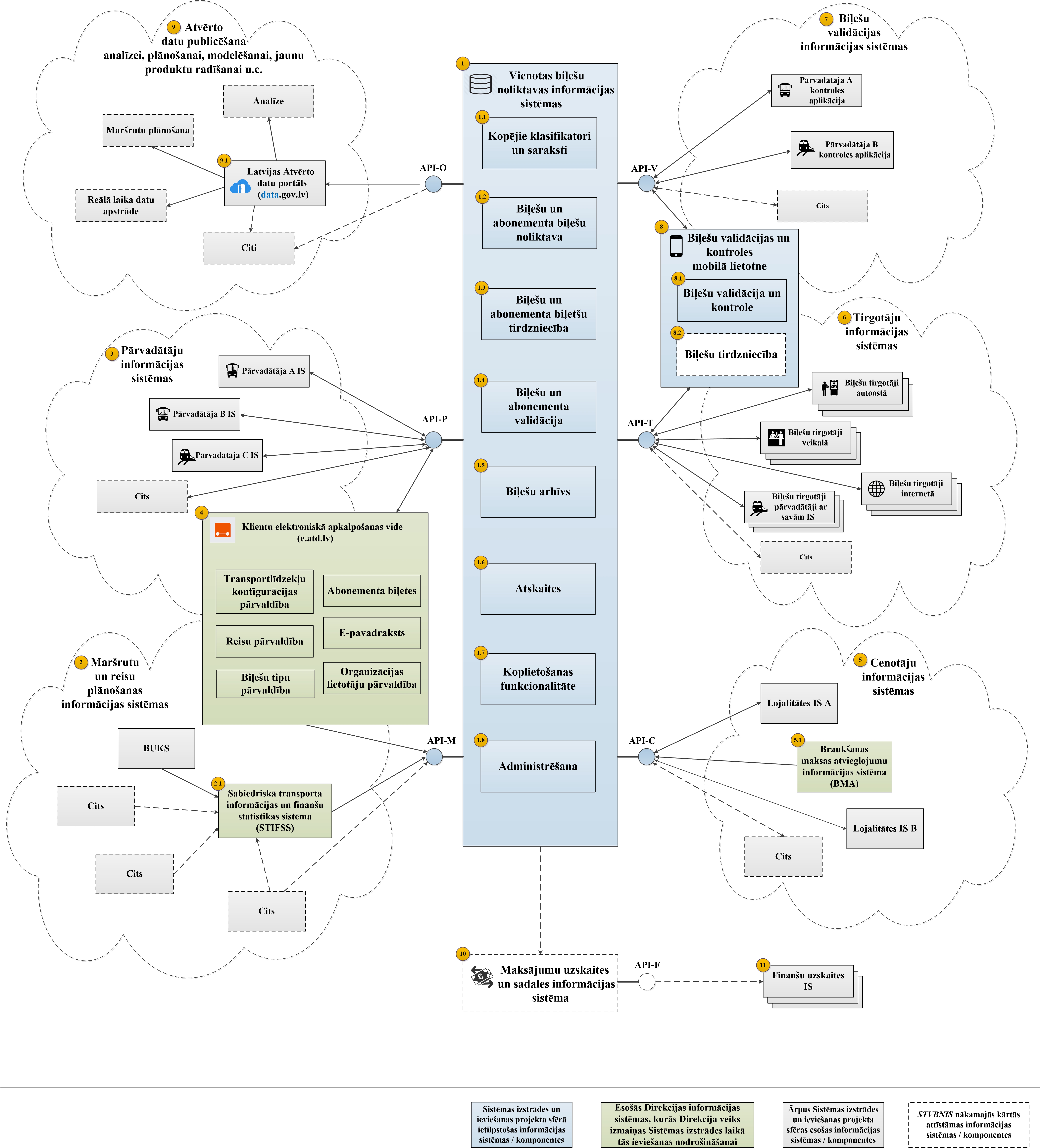 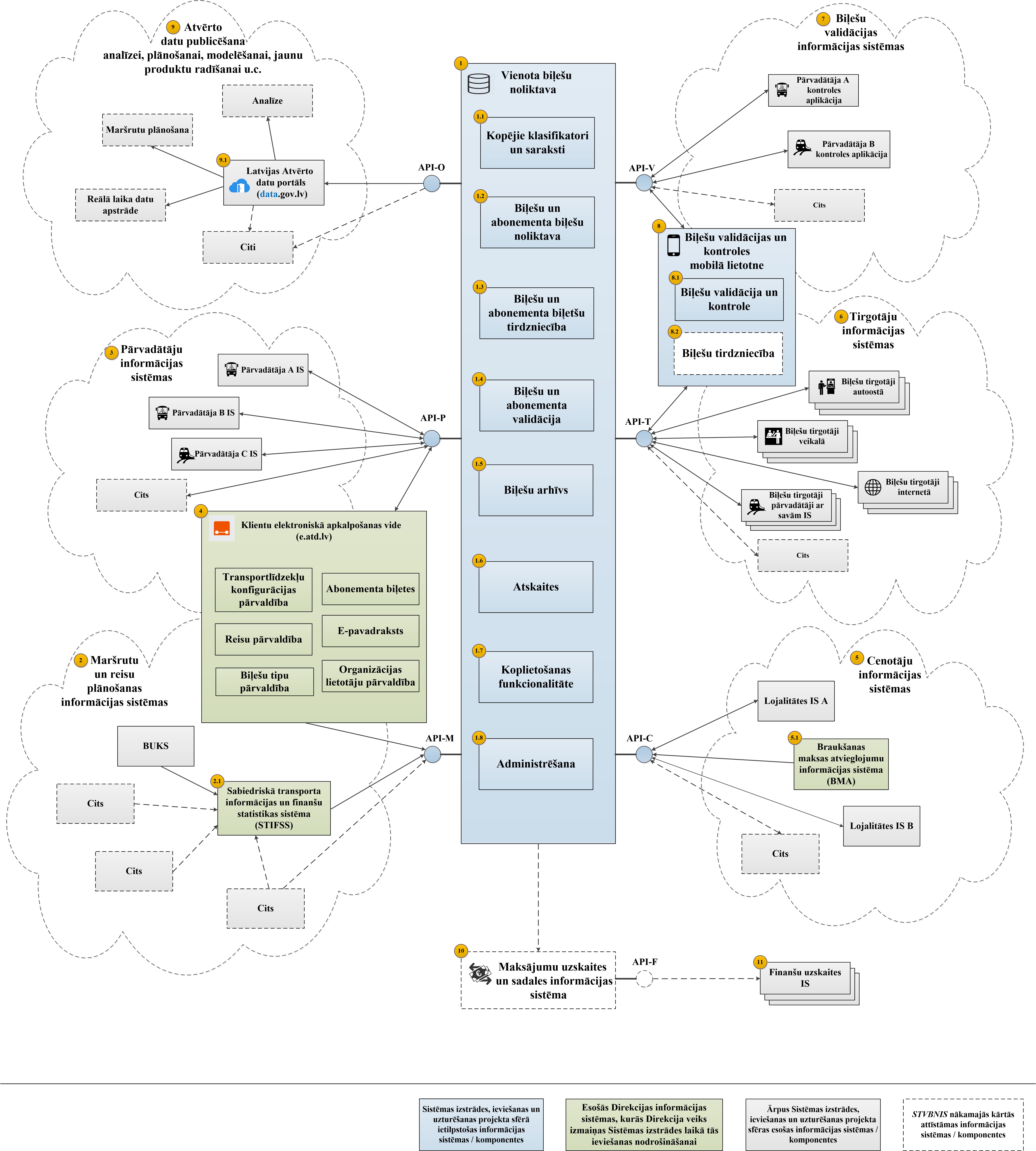 1. att. VBNKDR konceptuāla augsta līmeņa arhitektūraVBNKDR kopējā darbības risinājuma centrālā komponente ir VBN (1), kas nodrošina kopējo klasifikatoru uzturēšanu (maršrutu un reisu katalogs (ar reisu BMT un BMI), biļešu tipu klasifikatoru ar cenošanas politiku, biļešu tirdzniecības procesos iesaistīto dalībnieku un to tirdzniecības vietu/rīku reģistrs u.c.), biļešu noliktavu un abonementa biļešu reģistru, biļešu un abonementa biļešu tirdzniecību (biļešu rezervāciju, biļešu un abonementa biļešu cenas noteikšanu, pamatojoties uz reisa BMT, BMI un cenotāju piešķirtajiem atvieglojumiem / atlaidēm un pārdošanas apstiprināšanu), biļešu un abonementa biļešu validāciju, biļešu arhīvu, atskaites, administrēšanas un kopējas funkcijas, piem., auditācija, ziņojumu izsūtīšana u.c. VBN (1) biļešu tirdzniecības procesos ir back-end informācijas sistēma, kas nodrošina standartizētas un atvērtas RESTful lietojumprogrammatūras saskarnes (API) sadarbspējas nodrošināšanai ar biznesa informācijas sistēmām biļešu tirdzniecības jomā. Saskarņu realizācijā plānots izmantot OpenAPI specifikāciju un JSON formāta integrācijas servisu apraksta definīcijas. Tāpat kopējā biļešu tirdzniecības procesa realizācijai būtiska ir VBN (1) funkcija atvērto datu izplatīšanai standartizētā un mašīnlasāmā formā atbilstoši OData protokolam, kas ir brīvi pieejami jebkurai citai informācijas sistēmai, kas tiešā vai netiešā veidā mijiedarbojas ar Sistēmu biļešu tirdzniecības procesos. Noteikta VBN (1) kopējo klasifikatoru, maršrutu, reisu un braukšanas maksas pārvaldības, administrēšanas un atskaišu sagatavošanas funkcionalitāte ir pieejama Direkcijas atbildīgajiem biznesa darbiniekiem no lietotāja saskarnes tīmekļa pārlūkprogrammā, veicot autentifikācijas un autorizācijas pasākumus no lietotāja puses.Atbilstoši iepriekš minētajiem principiem, VBN (1) nodrošina šādas 6 būtiskākās saskarņu grupas, kas nodrošina sadarbspējas ar biļešu tirdzniecības jomā iesaistītajām informācijas sistēmām:API-M. Saskarņu grupa nodrošina iespēju Maršrutu un reisu plānošanas informācijas sistēmām (2) iesūtīt datus par ilgtermiņā plānotajiem maršrutiem un reisiem, pārvadātājiem, kas attiecīgos reisus veic, un transportlīdzekļiem, kas no pārvadātāju puses atbilstoši noslēgtajiem līgumiem ar Direkciju var tikt izmantoti pārvadājumu veikšanai attiecīgo reisu ietvaros. Esošajā situācijā nozīmīgākā informācijas sistēma, kurā tiek uzkrāti minētie dati par pasažieru pārvadājumiem, kuru pasūtītājs ir valsts Direkcijas personā, ir STIFSS (2.1). Attiecīgi, ar šo sistēmu VBN (1) projekta ietvaros obligāti ir jānodrošina datu apmaiņa par maršrutiem, reisiem, tarifiem, transportlīdzekļiem (pamatdati), ko pārvadātāji reisu veikšanai var izmantot. Papildus VBN (1) no STIFSS (2.1) ir jāsaņem noteikti kopējo klasifikatoru dati, kas nepieciešami biļešu tirdzniecības procesos, piem., pieturvietu klasifikators.API-P. Saskarņu grupa nodrošina iespēju Pārvadātāju informācijas sistēmām (3) veikt pārvadātāju pasažieru pārvadājumiem izmantoto transportlīdzekļu konfigurācijas precizēšanu (vietas, vietu konfigurācija), pievienot noteiktai reisa izpildei konkrēto transportlīdzekli, ar ko reisu ir plānots veikt (reisiem ar numurētām vietām), precizēt transportlīdzekļa konfigurāciju uz konkrētā reisa izpildi (piem., atzīmēt noteiktas vietas kā nepieejamas biļešu tirdzniecībai), veikt neplānotas un attiecīgā brīža (angļu val. “ad-hoc”) īstermiņa izmaiņas attiecībā uz reisu izpildi, piem., nomainīt transportlīdzekli uz mazāk ietilpīgu, ja līdz reisa izpildei pārdoto biļešu skaits ir neliels vai transportlīdzekļa tehniskā stāvokļa bojājumu dēļ, plānoto reisu ar to nav iespējams veikt u.tml., kā arī reģistrēt personas telefoniski saņemtu pieteikumu izbraukt konkrētu pieturvietu reisiem ar pazīmi transports pēc pieprasījuma.API-T. Saskarņu grupa nodrošina iespēju Tirgotāju informācijas sistēmām (6) nodod datus biļetes rezervācijai un cenas noteikšanai, saņemt datus biļetes apmaksas veikšanai, nodod datus par biļetes iegādi, t.sk., piemēroti PM un saņemt biļetes iegādes apstiprinājumu, kas secīgi nodrošina iespēju izsniegt biļeti klientam. Saskarņu grupa nodrošina iespēju Tirgotāju informācijas sistēmām (6) nodot datus abonementa biļešu iegādei, saņemt datus abonementa biļetes apmaksas veikšanai, nodod datus par abonementa biļetes iegādi, t.sk., piemēroti PM un saņemt abonementa biļetes iegādes apstiprinājumu, kas secīgi nodrošina iespēju izsniegt iegādāto abonementa biļeti klientam. Tāpat saskarņu grupa tiem tirgotājiem, kas paralēli ar Sistēmu nodrošina biļešu tirdzniecību autonomi savās sistēmās, piem., BUKS un tā kases sistēmas, nodrošina iespēju ar noteiktu regularitāti (konfigurējams Sistēmas parametrs) iesūtīt datus par pārdotajām biļetēm.API-C. Saskarņu grupa nodrošina iespēju Cenotāju informācijas sistēmām (5) iesūtīt datus par to biļešu tipiem un cenošanas politiku, pārbaužu sarakstu (angļu val. “white list”), kas ietver datus par klientiem ar braukšanas maksas atvieglojumiem / atlaidēm un abonementa biļešu datus, saņemt datus par abonementa biļešu izlietojumu, kā arī tiem tirgotājiem, kas paralēli ar Sistēmu nodrošina biļešu tirdzniecību autonomi savās sistēmās, piem., BUKS un tā kases sistēma, nodrošina biļetes BraucienaID un cenas pieprasīšanu. Kā būtiskākais cenotājs Sistēmas izstrādēs un ieviešanas projekta 1. kārtas realizācijā ir Braukšanas maksas atvieglojumu informācijas sistēmas (5.1), kas nosaka valsts piešķirtos braukšanas maksas atvieglojumus noteiktām personu grupām.API-V. Saskarņu grupa nodrošina iespēju biļešu tirgotāju sistēmām transportlīdzeklī un Biļešu validācijas informācijas sistēmām (7) saņemt konkrētā reisa e-pavadrakstu, klientu sarakstu (angļu val. “white list”), biļešu sarakstu (angļu val. “white list”) un melno sarakstu (angļu val. “black list”), kā arī to izmaiņas, lai veiktu biļešu tirdzniecību transportlīdzeklī, kā arī pie citiem tirgotājiem iegādāto biļešu un abonementa biļešu validāciju.API-O. Saskarņu grupa, kas atvērto datu formā, izmantojot OData protokolu, var nodrošināt vismaz šādu datu kopu publicēšanu: biļešu tirdzniecības procesos iesaistīto dalībnieku dati (pārvadātāji, cenotāji, tirgotāji), pieturvietu klasifikators, biļešu tipu klasifikators, maršrutu katalogs, plānoto reisu dati, reisu dati, uz kuriem var iegādāties biļetes, e-pavadraksts (daļa no pilnā e-pavadraksta datiem). Publicējamo atvērto datu kopu apraksti tiks, iespējams, publicēti Latvijas atvērto datu portālā (9.1) un tie saturēs URL OData servisu izsaukšanai no citu informācijas sistēmu puses. Atvērtā veidā publicētie dati var tikt izmantoti analīzei, maršrutu plānošanai, nākotnes maršrutu un ceļojuma modelēšanai pirms biļešu iegādes, jaunu produktu un pakalpojumu radīšanai u.c., ja tiks pieņemts lēmums šādus datus publicēt.KEAV (4) tiks nodrošināta noteikta VBNKDR funkcionalitāte, ko izmantos to pārvadātāju, cenotāju un tirgotāju atbildīgie darbinieki, kam nav savu informācijas sistēmu, kā arī klienti (pasažieri). Pārvadātāju atbildīgie darbinieki KEAV (4) veiks to transportlīdzekļa konfigurācijas pārvaldību, pievienos reisu izpildēm (reisiem ar numurētajām vietām) transportlīdzekļus, veiks noteiktu reisu datu pārvaldību, veiks reisu datu un operatīvo izmaiņu pārvaldību, reģistrēs telefoniski saņemtos klientu pieteikumus izbraukt noteiktu pieturvietu reisā pēc pieprasījuma, kā arī piekļūs attiecīgā pārvadātāja e-pavadraksta datiem. Cenotāju atbildīgie darbinieki veiks biļešu tipu un cenošanas politikas pārvaldību, kā arī nodrošinās piekļuvi to abonementa biļešu datiem un e-pavadrakstam ar to biļešu datiem, par kuriem attiecīgais cenotājs būs piešķīris braukšanas maksas atvieglojumus / atlaides. Tirgotāju atbildīgie darbinieki KEAV (4) piekļūs e-pavadraksta datiem par to pārdotajām biļetēm. Lietotājiem KEAV (4) funkcionalitāte ir pieejama pēc autentifikācijas un autorizācijas pasākumu veikšanas no lietotāja puses. Kā autentifikācijas risinājumu KEAV (4) izmanto Vienotās pieteikšanās moduli (latvija.lv autentifikācija). Lai nodrošinātu pārvadātāju, cenotāju un tirgotāju atbildīgajiem darbiniekiem nepieciešamo funkcionalitāti, KEAV (4) izmantos VBN (1) nodrošinātās API-M, API-P, API-V un API-O saskarņu grupas.Biļešu validācijas funkcijas nodrošināšanai transportlīdzeklī tiem pārvadātāju kontroles darbiniekiem, kam nav sava risinājuma biļešu validācijas nodrošināšanai, kā arī kontroles organizāciju darbiniekiem biļešu kontroles nodrošināšanai Sistēmai projekta ietvaros ir paredzēts izstrādāt komponenti Biļešu validācijas un kontroles mobilā lietotne (8), kas izmantos VBN (1) nodrošināto API-V un API-O saskarņu grupu. Tā lietotājiem ir pieejama kā mobilā lietotne vismaz Android platformā un tās funkcionalitāte lietotājiem būs pieejama, veicot autentifikācijas un autorizācijas pasākumus.Sistēmas nākamajos attīstības posmos tās funkcionalitāte var tikt attīstīta ar Maksājumu uzskaites un sadales informācijas sistēmu (10), kuras galvenās funkcijas ir finanšu līdzekļu uzskaite, rēķinu sagatavošana, kontroles funkcijas izpilde pēc iepriekš definētiem kritērijiem un savstarpējo norēķinu veikšana starp dalībniekiem (pārvadātāji, tirgotāji, cenotāji) vai informācijas nosūtīšanu uz iesaistīto dalībnieku Finanšu uzskaites IS (11), kas veic norēķinu funkciju. Tāpat nākotnē Sistēmas funkcionalitātes var tikt papildināta ar biļešu tirdzniecības funkcionalitāti (Biļešu tirdzniecība (8.2)), to paredzot attīstīt Biļešu validācijas un kontroles mobilajā lietotnē (8).Sistēmas 1. kārtas ietvaros izstrādājamo komponenšu lietotāju raksturojums, kā arī vispārējās prasības Sistēmas izstrādes un ieviešanas projekta realizācijai, Sistēmas komponenšu funkcionālās prasības, Sistēmas nefunkcionālās prasības, projekta realizācijas organizatoriskās prasības un Sistēmas uzturēšanas un garantijas prasības ir sniegtas turpmāk šajā dokumentā.Lietotāju raksturojumsVBNKDR ir paredzētas 9 būtiskākās lietotāju grupas. Lietotāju grupu raksturojums un tiem VBNKDR nepieciešamā būtiskākā funkcionalitāte ir aprakstīta 4. tabulā.4. tab. VBNKDR lietotāju grupas un tiem nepieciešamā būtiskākā funkcionalitāteVISPĀRĒJĀS PRASĪBAS5. tab. Vispārējās prasībasFUNKCIONĀLĀS PRASĪBASVienota biļešu noliktavaLietotāju autentifikācija un autorizācija6. tab. Lietotāju autentifikācija un autorizācijaLietotāja darba vieta un profils7. tab. Lietotāja darba vieta un profilsKopējie klasifikatori un saraksti8. tab. Kopējie klasifikatori un sarakstiBiļešu noliktava un abonementa biļešu reģistrs9. tab. Biļešu noliktava un abonementa biļešu reģistrsBiļešu un abonementa biļešu tirdzniecība10. tab. Biļešu un abonementa biļešu tirdzniecībaBiļešu un abonementa biļešu validācija11. tab. Biļešu un abonementa biļešu validācijaBiļešu arhīvs12. tab. Biļešu arhīvsAtskaites13. tab. AtskaitesSaskarnes ar ārējām informācijas sistēmāmVispārējās prasības saskarņu realizācijai14. tab. Vispārējās prasībasAutentifikācija un autorizācija15. tab. Autentifikācija un autorizācijaSaskarnes datu saņemšanai par plānotajiem maršrutiem un reisiem (API-M)16. tab. Saskarnes datu saņemšanai par plānotajiem maršrutiem un reisiem (API-M)Saskarnes pārvadātājiem plānoto maršrutu un reisu datu precizējumu un izmaiņu veikšanai (API-P)17. tab. Saskarnes pārvadātājiem plānoto maršrutu un reisu datu precizējumu un izmaiņu veikšanai (API-P)Saskarnes biļešu tirgotājiem (API-T)18. tab. 	Saskarnes biļešu tirgotājiem (API-T)Saskarnes cenotāju informācijas sistēmām (API-C)19. tab.	Saskarnes cenotāju informācija sistēmāmSaskarnes biļešu validācijai (API-V)20. tab. Saskarnes biļešu validācijai (API-V)Saskarnes atvērto datu publicēšanai (API-O)21. tab. Saskarnes atvērto datu publicēšanai (API-O)Koplietošanas funkcionalitāteKopējās prasības22. tab. Kopējās prasībasZiņojumu serviss23. tab. Ziņojumu izsūtīšanas serviss24. tab. Sistēmas ziņojumu pārvaldībaAdministrēšanaLietotāju, tiesību un paroļu politikas pārvaldība25. tab. Lietotāju un lietotāju, to tiesību un paroļu politikas pārvaldībaAuditācija26. tab. AuditācijaVBN darbības uzraudzība27. tab. Sistēmas darbības uzraudzībaBiļešu validācijas un kontroles mobilā lietotneVispārējās prasības28. tab. Vispārējās prasībasAutentifikācija un autorizācija29. tab. Autentifikācija un autorizācijaLietotāja darba vieta un profils30. tab. Lietotāja darba vieta un profilsBiļešu validācija un kontrole31. tab. Biļešu validācijas vai kontroles uzsākšana32. tab. Biļešu validācija33. tab. Biļešu kontroleAdministrēšanaLietotāju un lietotāju tiesību pārvaldība34. tab. Lietotāju un lietotāju tiesību pārvaldībaAuditācija35. tab. AuditācijaNEFUNKCIONĀLĀS PRASĪBASŠajā sadaļā apkopotās nefunkcionālās prasības ir attiecināmas uz  Sistēmu, izņemot gadījumus, kad prasības formulējumā ir norādīta konkrēta VBNKDR komponente (VBN vai Lietotne), uz kuru nefunkcionālā prasība ir attiecināma.Prasības lietotāja saskarnei36. tab. Prasības lietotāja saskarneiPrasības ievadīto datu kontrolēm37. tab. Prasības ievadīto datu kontrolēmPrasības drošībai38. tab. Prasības drošībaiPrasības pieejamībai, veiktspējai un mērogojamībai39. tab. Prasības pieejamībai un veiktspējaiPrasības dokumentācijai40. tab. Prasības dokumentācijaiPrasības Sistēmas administratoru un lietotāju mācībām41. tab. Prasības Sistēmas administratoru un lietotāju mācībāmORGANIZATORISKĀS PRASĪBASPrasības projekta organizācijai42. tab. Prasības projekta organizācijaiPrasības projekta pārvaldības dokumentācijai43. tab. Prasības projekta pārvaldības dokumentācijaiPrasības risku kontrolei44. tab. Prasības risku kontroleiPrasības Sistēmas izstrādes un piegādes principiem45. tab. Prasības Sistēmas izstrādes un piegādes principiemPrasības projekta norises pārbaudēm46. tab. Prasības projekta norises pārbaudēmPrasības Sistēmas testēšanai47. tab. Prasības Sistēmas testēšanaiUZTURĒŠANAS UN GARANTIJAS PRASĪBASSistēmas infrastruktūras izvietošanas prasības48. tab. 	Risinājuma infrastruktūras izvietošanas (resursu nomas) prasībasSistēmas uzturēšanaSistēmas uzturēšanas prasības49. tab. Sistēmas uzturēšanas prasības50. tab. Izmaiņu pieprasījumu pārvaldības prasības Sistēmas uzturēšanas laikāUzturēšanas pakalpojuma sniegšanas pārvaldības prasības51. tab. Uzturēšanas pakalpojuma sniegšanas pārvaldības prasībasSadarbības prasības starp Pasūtītāju un izstrādātāju52. tab. Sadarbības prasības starp Pasūtītāju un IzstrādātājuUzturēšanas pakalpojuma izpildes nodošana53. tab. Uzturēšanas pakalpojuma izpildes nodošanaGarantijas prasības54. tab. Garantijas prasībasPasūtītājs: VSIA “Autotransporta direkcija”Adrese: Vaļņu iela 30, Rīga, LV-1050Tālrunis: +371 672 80 485E-pasts: info@atd.lvMājaslapa: hwww.atd.lvIzpildītājs:SIA “Agile & CO” Adrese: Elizabetes iela 51-12, Rīga, LV-1010Tālrunis: +371 200 67 009E-pasts: info@agile.lvMājaslapa: www.agile.lvSaīsinājumsSkaidrojumsAPILietojumprogrammas interfeiss (angļu val. “Application Programming Interface”)APIDBAutopārvadātāju informatīvā datubāzeBMBraukšanas maksaBMABraukšanas maksas atvieglojumiBMASBraukšanas maksas atvieglojumu informācijas sistēmaBMIBraukšanas maksa, iegādājoties biļeti internetā vai citās pastāvīgās tirdzniecības vietāBMTBraukšanas maksa, iegādājoties biļeti transportlīdzeklī, autoostā uz noteiktiem reisiem vai vilciena kasē uz visiem vilcienu reisiemBUKSAkciju sabiedrības “Pasažieru vilciens” Biļešu uzskaites kasu sistēmaDirekcija VSIA “Autotransporta direkcija”DBDatu bāzeIDIdentifikatorsISInformācijas sistēma (šī dokumenta kontekstā termins tiek lietots, lai vispārīgi apzīmētu informācijas sistēmu nevis norādītu uz konkrētu informācijas sistēmu). ITInformācijas tehnoloģijasKEAVKlientu elektroniskā apkalpošanas videLADPLatvijas atvērto datu portālsMRZPersonu apliecinoša dokumenta (pases vai ID kartes) mašīnlasāmā zona (angļu val. “machine-readable zone”)NFCTuva darbības lauka sakari (angļu val. “Near field communication”)OWASP Angļu val. “Open Web Application Security Project”PHPPHP Hiperteksta priekšprocesors (angļu val. “PHP: Hypertext Preprocessor”)PMPakalpojuma maksa, kas no tirgotāja puses tiek piemērota par biļešu tirdzniecību.PVAkciju sabiedrība “Pasažieru vilciens”QR kods“Ātrās atbildes” kods (angļu val. “Quick Response Code”)RESTReprezentatīva stāvokļa nodošana (angļu val. “Representational State Transfer”)SIASabiedrība ar ierobežotu atbildībuSQLStrukturēto vaicājumu valoda (angļu val. “Structured Query Language”)STIFSSSabiedriskā transporta informācijas un finanšu statistikas sistēmaVBNKDRVienotas sabiedriskā transporta biļešu sistēmas kopējās darbības risinājums, kas apraksta Vienotas sabiedriskā transporta biļešu sistēmu un tās mijiedarbību ar citām informācijas sistēmām un tehniskajiem risinājumiem, kuru izveide vai pilnveidošana netiek īstenota šī iepirkuma ietvaros.VBNVienota biļešu noliktava, kas ir Vienotas sabiedriskā transporta biļešu sistēmas komponente  VISSValsts informācijas sistēmu savietotājsVSIAValsts sabiedrība ar ierobežotu atbildībuTerminsSkaidrojumsATD_UsersDirekcijas informācijas sistēmu koplietošanas komponente, kas centralizēti nodrošina lietotāju un to tiesību pārvaldību, kā arī autentifikāciju un autorizāciju Direkcijas informācijas sistēmās. AutentifikācijaProcess, kas veic informācijas sistēmas lietotāja, citas informācijas sistēmas vai citas entītijas identificēšanu.AutobussAutotransporta līdzeklis, kas paredzēts pasažieru (deviņu un vairāk cilvēku, neieskaitot šoferi) pārvadāšanaiAutoostaNo brauktuves nodalīta teritorija ar būvēm, kas paredzētas autotransporta kustības organizēšanai, autotransporta līdzekļu un pasažieru apkalpošanai vai apmaiņai maršrutos.AutorizācijaTiesību piešķiršana lietot noteiktus informācijas sistēmas resursus.BagāžaLietas, kuras pasažieris ved sev līdzi vai nosūta ar autotransporta līdzekli.Biļetes numursViennozīmīgs biļetes identifikators, ko veido BraucienaID un CeļojumaIDBraucienaIDBiļetes numura daļa, kas identificē konkrētu sabiedriskā transporta pakalpojuma izmantošanas reizi reisa ietvarosCenotājsCenotājs ir juridiska persona, kas nosaka katras pārdodamās biļetes cenu, ja biļetes tiek pārdotas caur VBN. Cenotājam jābūt noslēgtam līguma ar Direkciju. Cenotāja funkciju var veikt arī Direkcija.Cenotāja pienākums ir 1) definēt un publicēt biļešu veidus, ar šim veidam noteikto cenas aprēķina algoritmu, kas tiek publicēti VBN; 2) uzturēt sarakstus ar personu identitātes datiem un/vai biļešu numuriem, ko izmantos validācijas veicēji; 3) saņemot cenas pieprasījumu, kas ir attiecināms uz konkrētā cenotāja biļetēm, nekavējoties atgriezt VBN konkrētas biļetes cenu, kas to nodos Tirgotājam; 4) izmantot Direkcijas noteiktos tarifus konkrētās cenas noteikšanai.Atkarībā no tehniskā risinājuma iespējām (ja nav iespējama ātrdarbība, ka VBN nosaka visu biļešu cenu), pastāv varbūtība, ka Tirgotāji paši varēs noteikt cenu biļetei, zinot algoritmus un biļetes tipu - tad cenu noteiks arī VBN, lai kontrolētu kļūdas un Cenotājs strādās tikai, kā sarakstu uzturētājs. Izstrādes laikā var tikt ieviesti arī kombinēti risinājumi, kad, piemēram, PV cenotājs katrai biļetei piešķir cenu, bet BMA cenotāja cenas aprēķina paši Tirgotāji.CeļojumaIDBiļetes numura daļa, kas identificē tiesības izmantot sabiedriskā transporta pakalpojumu kopumu, piem., kombinētā biļetes (vilciens + autobuss), mēneša abonementa biļete, laika abonementa biļete u.c.DarbsDarba vienība Informācijas sistēmas izstrādes un ieviešanas plānā / sprinta plānā. Atbilstoši izstrādātāja Agile SCRUM programmatūras izstrādes implementācijai, tā var būt lietotājstāsts, tehniskās specifikācijas prasība, darba uzdevums (tehniskās specifikācijas prasību vai lietotājstāstu kopums), kļūdu labojums, Pasūtītāja pasūtīts izmaiņu pieprasījums vai jebkurš cits darbs, kas izstrādes komandai ir jārealizē, lai izstrādātu pabeigtu, lietojamu un potenciāli piegādājamu programmatūras gabalu.Dienas plānošanas sanāksmeDienas plānošanas sanāksme (angļu val. “daily standup”) atbilstoši Agile SCRUM programmatūras izstrādes ietvaram ir ne ilgāk kā 15 minūšu ilga izstrādes komandas tikšanās, lai sinhronizētu komandas dalībnieku aktivitātes un radītu plānu turpmākajām 24 stundām.DirekcijaVSIA “Autotransporta direkcija” kā Sistēmas Pasūtītājs un Sistēmas biznesa un tehnisko resursu turētājsFunkcionālās prasībasPrasības, kas definē Sistēmas funkcionalitāti.IepriekšpārdošanaLaika periods VBN no reisa biļešu tirdzniecības atvēršanas VBN līdz reisa uzsākšanaiIzstrādātājsPersona/ uzņēmums, kurš atbilstoši iepirkuma rezultātiem nodrošinās Sistēmas izstrādes, ieviešanas,  uzturēšanas un izmaiņu pieprasījumu pakalpojuma sniegšanuKlasifikatorsSpecializēts informācijas krājums kāda lieluma sistematizēšanai.KlientaIDKlienta identifikators cenotāja informācijas sistēmā, kas identificē klientu, lai cenotājs pieņemtu lēmumu atvieglojuma / atlaides piešķiršanai. BMAS gadījumā KlientaID var būt personas kods.KoncepcijaVienotas biļešu noliktavas informācijas sistēmas koncepta izveide. Versija 1.6.Lietotāja saskarneSaskarne informācijas apmaiņai starp sistēmu un tās lietotāju.LietotneBiļešu validācijas un kontroles mobilā lietotne, kas ir Vienotas sabiedriskā transporta biļešu sistēmas komponenteMaršrutsDirekcijas apstiprināts, iepriekš izraudzīts autotransporta līdzekļa kustības ceļš starp diviem kustības galapunktiem, pa kuru tiek veikti pasažieru pārvadājumi (skat. pārvadājumi). Tehniskās specifikācijas kontekstā maršruts ir attiecināms uz reģionālas nozīmes maršrutiem.Nefunkcionālās prasībasPrasības, kas definē Sistēmas darbību, nevis funkcionalitāti.Organizatoriskās prasībasPrasības, kas definē projekta realizācijas un Sistēmas izstrādes un piegādes procesus.PasažierisPersona, kas saskaņā ar līgumu (biļeti) vai uz cita tiesiska pamata izmanto transportlīdzekli braukšanai un bagāžas pārvadāšanai, kā arī izmanto citus pārvadātāja sniegtos pakalpojumus.PasūtītājsVSIA “Autotransporta direkcija” kā Sistēmas Pasūtītājs un Sistēmas biznesa un tehnisko resursu turētājsPārvadājumiPasažieru pārvadājumi noteiktā maršrutā un tā reisā, kuru pasūtītājs ir valsts Direkcijas personā. Pārvadājumi ietver gan autopārvadājumus, gan dzelzceļa pārvadājumus.PārvadātājiKomersants, kas, pamatojoties uz līguma pamata ar Direkciju, veic pārvadājumus (skat. terminu pārvadājumi). Pārvadātājam ir jābūt noslēgtam līgumam ar Direkciju par to, ka VBN tiek reģistrētas un pārdotas biļetes uz šī pārvadātāja reisiem. Pārvadātājam jāslēdz līgums ar visiem tirgotājiem par norēķinu kārtību, regularitāti, biļešu atgriešanas kārtību, kā arī ar cenotājiem par norēķinu kārtību un regularitāti.Pārvadātāja pienākums ir 1) nodrošināt savlaicīgu, aktuālu un patiesu informāciju par braukšanas pieturām katrā reisā; 2) nodrošināt personām iespēju  izmantot savas braukšanas tiesības, ja tās ir reģistrētas VBN; 3) apmainīties ar aktuālo informāciju par pārdotajām biļetēm un validētajām biļetēm e-pavadraksta veidā.ProjektsProjekts, kura ietvaros tiek veikta Sistēmas izstrāde un ieviešanaReissTransportlīdzekļa brauciens no maršruta (skat. maršruts) viena galapunkta līdz otram.RezervācijaPosms biļetes iegādes procesā, kā ietvaros biļetei VBN tiek noteikts statuss “Rezervēta”, kas tiek saglabāts līdz biļetes iegādes apstiprinājumam vai rezervācijas atcelšanai no tirgotāja informācijas sistēmas puses.SCRUMViens no spējas (angļu val. “agile”) programmatūras izstrādes ietvariem.SistēmaVienota sabiedriskā transporta biļešu sistēma, kuru veido šādas komponentes kopā: Vienota biļešu noliktava un Biļešu validācijas un kontroles mobilā lietotne. SprintsAtbilstoši Agile SCRUM ietvaram, tas ir laika periods, kurā tiek izstrādāts pabeigti, lietojami un potenciāli piegādājami programmatūras funkcionalitātes papildinājumi atbilstoši attiecīgā sprinta plānam.Sprinta pārskates sanāksmeSprinta pārskates sanāksme (angļu val. “sprint review”) atbilstoši Agile SCRUM ietvaram ir neformāla sanāksme sprinta beigās, kuras ietvaros tiek demonstrēti sprinta ietvaros pabeigtie un strādājošie programmatūras papildinājumi atbilstoši attiecīgā sprinta plānam, lai iegūtu atgriezenisko saiti no Pasūtītāja.Sprinta plānošanas sanāksmeSprinta plānošanas sanāksme (angļu val. “sprint planning”) atbilstošo Agile SCRUM ietvaram ir formāla sanāksme, uzsākot sprintu, kuras ietvaros tiek definēts sprinta mērķis un izveidots sprinta darbu plāns (angļu val. “sprint backlog”).TirgotājiKomersanti, kas sniedz pasažieru transporta biļešu pārdošanas pakalpojumus, izmantojot VBN pieejamās biļetes. Tirgotājam ir jābūt noslēgtam līgumam ar Direkciju par to, ka tas biļetes pārdos, atbilstoši Direkcijas noteiktajiem nosacījumiem. Līgumam jābūt noslēgtam arī ar visiem pārvadātājiem par norēķinu 
kārtību, regularitāti, biļešu atgriešanas kārtību.Tirgotāja pienākums ir 1) noformēt biļetes pieprasījumu atbilstoši klienta vēlmei un pārdot biļeti 2) pārdot biļeti par to cenu, ko nosaka VBN, kam tiek piemērota noteikta pakalpojuma maksa no tirgotāja puses, kur biļetes kopējā cena nedrīkst pārsniegt BMT; 3) pieņemt atgrieztās biļetes atbilstoši likuma nosacījumiem.Tehniskajā specifikācijā tiek izšķirti vairāki tirgotāju tipi, bet to tiesības un pienākumus pārvalda ar administratīvo procesu, tas nav Sistēmas sastāvdaļa.TransportlīdzeklisTransportlīdzeklis, kas ir paredzēts pasažieru pārvadāšanai un veic pasažieru pārvadājumus konkrēta reisa un maršruta ietvaros.ValidētājsJuridiska persona, kura salīdzina braucēja faktiski uzrādīto NesējaID (abonementu un atvieglojumu biļetēm) un BiļetesID ar e-pavadrakstā vai "white list" pieejamo informāciju un izdara atzīmes e-pavadrakstā: maina šīs biļetes statusu (uz "validēta"), un ieraksta BraucienaID, ja tas ir attiecināms.Nr.p.k.Nosaukums (identifikators, versija)Vienotas biļešu noliktavas informācijas sistēmas koncepta izveide. Versija 1.6.Nr.p.k.Lietotāju grupaRaksturiezīmesPārvadātāju maršrutu un reisu plānotājiGrupas raksturojums: Lietotāju grupu veido pārvadātāju darbinieki, kas ir atbildīgi par maršrutu un reisu plānošanu un konkrēto reisu norisi. Šī lietotāju grupa izmantos  izvietota KEAV (4) vai  savas maršrutu un reisu plānošanas informācijas sistēmas un pārvadātāju informācijas sistēmas, kas savukārt sadarbspējai ar VBN izmantos VBN nodrošinātos API.Paredzamais lietotāju skaits: ~ 200Būtiskākās funkcijas:Veic pārvadātāja transportlīdzekļu konfigurācijas precizēšanu (sēdvietas, invalīdu vietas, velosipēdu vietas, bagāžas nodalījums u.c.);Veic reisu informācijas precizēšanu (transportlīdzekļa piesaiste / nomaiņa, papildreisa izveide, reisa atcelšana u.c.);Saņem VBN automātiskos paziņojumus, piem., paziņojumu, ka konkrētajam reisam nav piesaistīts transportlīdzeklis u.c.Pārvadātāju darbinieki, kas transportlīdzeklī veic biļešu validāciju Grupas raksturojums: Lietotāju grupu veido pārvadātāju darbinieki, kas veic tirgotāju pārdoto biļešu validāciju transportlīdzeklī konkrētā reisa ietvaros. Šī lietotāju grupa izmantos Biļešu validācijas un kontroles mobilo lietotni (8) vai biļešu validāciju veiks, izmantojot pārvadātāja informācijas sistēmu, kas savukārt sadarbspējai ar VBN izmantos VBN nodrošinātos API.Paredzamais lietotāju skaits: ~ 1000Būtiskākās funkcijas:Veic biļešu validāciju reisa ietvaros, pamatojoties uz 1)e-pavadraksta datiem, 2)klientu saraksta datiem, 3)biļešu saraksta datiem, kas ir derīgi attiecīgā reisa ietvaros.Cenotāju atbildīgie darbinieki par biļetēmGrupas raksturojums: Lietotāju grupu veido cenotāju darbinieki, kas ir atbildīgi par biļešu tipu definēšanu, to cenošanas politikas noteikšanu. Šī lietotāju grupa izmantos  KEAV (4) vai savas cenotāju informācijas sistēmas, kas savukārt sadarbspējai ar VBN izmantos VBN nodrošinātos API.Paredzamais lietotāju skaits: ~ 100Būtiskākās funkcijas:Definē biļešu tipus;Definē biļešu tipu cenošanas politiku;Pārlūko abonementa biļešu reģistru attiecībā uz konkrētā cenotāja abonementa biļetēm.Pārvadātāju, cenotāju un tirgotāju finansistiGrupas raksturojums: Lietotāju grupu veido pārvadātāju, cenotāju un tirgotāju darbinieki, kas ir atbildīgi par finansēm un kas pārlūko e-pavadraksta informāciju atbilstoši attiecīgā lietotāja piekļuves tiesību apjomam. Šī lietotāju grupa izmantos KEAV (4) vai funkcionalitāti, ko pakalpojuma sniedzējs būs izveidojis savā sistēmā, kas savukārt sadarbspējai ar VBN izmantos VBN nodrošinātos API.Paredzamais lietotāju skaits: ~ 300Būtiskākās funkcijas:Pārlūko e-pavadraksta datus par tiem darījumiem, kuros kā puse ir iesaistīts pārvadātājs / cenotājs / tirgotājs.Saņem VBN automātiskos paziņojumus ar atskaitēm savstarpējo norēķinu veikšanai starp pārvadātājiem, tirgotājiem un cenotājiem.Kontroles organizācijas darbiniekiGrupas raksturojums: Lietotāju grupu veido kontroles organizācijas darbinieki, kas veic biļešu kontroli reisa ietvaros. Šī lietotāju grupa izmantos Biļešu validācijas un kontroles mobilo lietotni (8), kas savukārt sadarbspējai ar VBN izmantos VBN nodrošinātos API.Paredzamais lietotāju skaits: ~ 300Būtiskākās funkcijas:Veic biļešu kontroli reisa ietvaros transportlīdzeklī.Direkcijas atbildīgie darbiniekiGrupas raksturojums: Lietotāju grupu veido Direkcijas atbildīgie darbinieki, kas nodrošina kontroles un statistikas analīzes funkcijas pasažieru pārvadājumu biļešu tirdzniecības jomā. Šī lietotāju grupa izmantos  VBN (1).Paredzamais lietotāju skaits: ~ 20Būtiskākās funkcijas:Sagatavo un izgūst nepieciešamās atskaites kontroles un analīzes funkciju veikšanai;Saņem VBN automātiskos paziņojumus, piem., paziņojums, ka konkrētais reiss no pārvadātāja puses tiek atcelts;Veiks noteiktu reģistru un klasifikatoru pārvaldību.Organizācijas administratoriGrupas raksturojums: Lietotāju grupu veido pārvadātāju, tirgotāju un cenotāju darbinieki, kas veic organizācijas lietotāju pārvaldību. Šī lietotāju grupa izmantos Sistēmas komponenti KEAV (4), kas savukārt sadarbspējai ar VBN izmantos VBN nodrošinātos API.Paredzamais lietotāju skaits: ~ 100Būtiskākās funkcijas:Veic organizācijas lietotāju pārvaldību.Biznesa līmeņa administratoriGrupas raksturojums: Pasūtītāja atbildīgie darbinieki, kas veic VBN administrēšanas darbus biznesa līmenī, piem., klasifikatoru pārvaldību, reisu pārvaldību u.c.Paredzamais lietotāju skaits: ~ 10Būtiskākās funkcijas:Klasifikatoru pārvaldība;Reisu datu pārvaldība (nosacījumi reisiem, tarifi u.c.).Tehniskie administratoriGrupas raksturojums: Pasūtītāja atbildīgie darbinieki, kas veic VBN administrēšanas, konfigurēšanas un uzturēšanas darbus.Paredzamais lietotāju skaits: ~ 3Būtiskākās funkcijas:Lietotāju pārvaldība;Noteiktu VBN parametru, piem., dienu skaita pirms tiek uzsākta biļešu tirdzniecība uz konkrētu reisu, pārvaldība;Ziņojumu šablonu konfigurēšana;Atvērto datu kopu publicēšanas pārvaldība;VBN darbības uzraudzība;Auditācijas pierakstu uzraudzība un incidentu apstrāde.Prasības IDPrasības nosaukums un aprakstsPrioritāteDarba uzdevumsIzstrādātājam ir:Jāveic Sistēmas izstrāde un ieviešana, lai plānotajā termiņā izstrādātu tehniski funkcionējošu, bez 1., 2. un 3. prioritātes kļūdām (kļūdu kategorijas skat. UZP-004) Sistēmu, kas nodrošina šajā tehniskajā specifikācijā obligāti noteikto funkcionālo un nefunkcionālo prasību izpildi;Jānodrošina Sistēmas uzturēšana (gan Pasūtītāja testa, gan produkcijas vides) noteiktā laika periodā (skat. GEN-002), t.sk., jānodrošina Sistēmas lietotāju palīdzības dienesta atbalsts, sākot no 1. līmeņa, kā arī izmaiņu pieprasījumu realizācija;Jānodrošina Sistēmas garantija noteiktā laika periodā (skat. GEN-002).ObligātaDarba uzdevuma realizācijas termiņšIzstrādātājam Sistēmas izstrāde un ieviešana ir jārealizē šādos posmos:VBN visas saskarnes (API-M, API-P, API-T, API-C, API-V, API-O) un akcepttesta vide šo saskarņu izmantošanai – ne ilgāk kā 3 mēnešu laikā no līguma noslēgšanas brīža;VBN pamatsistēmas izstrāde – ne ilgāk kā 6 mēnešu laikā no līguma noslēgšanas brīža;VBN pamatsistēmas ieviešana – ne ilgāk kā 8 mēnešu laikā no līguma noslēgšanas brīža;Biļešu validācijas un kontroles mobilās lietotnes izstrāde un ieviešana – ne ilgāk kā 10 mēnešu laikā no līguma noslēgšanas brīža.Sistēmas uzturēšanas periods jānodrošina 36 (trīsdesmit sešus) mēnešus, sākot no nodošanas-pieņemšanas akta parakstīšanas brīža par Sistēmas izstrādi.Sistēmas garantija ir jānodrošina uzturēšanas perioda ietvaros. ObligātaSadarbība ar DirekcijuVisas sanāksmes, sapulces un intervijas Izstrādātājam ir jārealizē Direkcijā, Vaļņu iela 30, Rīga, LV – 1050 vai, vienojoties ar Direkciju, noteiktu darbu realizācijai izmantojot citu saziņas kanālu, piem., videokonference.ObligātaSistēmas izstrādes ietvarsIzstrādātājam Sistēmas izstrāde ir jānodrošina atbilstoši Agile SCRUM izstrādes ietvaram, kas ir pielāgots fiksētas cenas līgumam, paredzot Sistēmas funkcionalitātes izstrādi un piegādi iteratīvā veidā sprintu ietvaros un nodrošinot ciešu sadarbību ar Pasūtītāja atbildīgajiem darbiniekiem un Izstrādātāja speciālistiem. Detalizētas prasības Sistēmas izstrādes ietvaram skat. 6.1. sadaļā.ObligātaSistēmas videsIzstrādātājam ir jāveic Sistēmas izstrāde un ieviešana, atbilstoši labās prakses principiem informācijas sistēmu izstrādes jomā, paredzot, ka projektā ir autonoma izstrādes vide, testa vide, akcepttestēšanas vide un produkcijas vide.Izstrādātājam ir jānodrošina vižu uzturēšanu un administrēšana atbilstoši 7.2. sadaļā noteiktajām prasībām.ObligātaVižu sagatavošanaIzstrādātājam ne ilgāk kā 2 (divu) nedēļu laikā no līguma noslēgšanas brīža uz saviem tehniskajiem resursiem ir pilnībā jāsagatavo un jānokonfigurē izstrādes un testa vide.Izstrādātājam Sistēmas akcepttesta vide ir jāsagatavo atbilstoši prasībā GEN-002 noteiktajam. Sistēmas produkcijas vide Izstrādātājam ir jāsagatavo atbilstoši prasībā GEN-002 noteiktajam attiecībā uz VBN pamatsistēmas izstrādes termiņu.Vižu sagatavošanā Izstrādātājam ir jāizmanto vismaz šādi rīki, atbilstoši Izstrādātāja piedāvātajām tehnoloģijām un risinājumiem:Izstrādes rīki;Nepārtrauktas integrēšanas vide;Izejas koda vadības sistēma (nodrošina Pasūtītājs: Git);Rīki koda publicēšanai;Vienībtestēšanas rīki;Automātiskie kompilācijas rīki;Problēmu pieteikumu rīki.Sagatavojot piedāvājumu un piegādes rīku komplektu, Izstrādātājam ir jāņem vērā Pasūtītāja izmantotie risinājumi, nepieciešamības gadījumā, paredzot izveidot nepieciešamos integrācijas risinājumus ar saviem izmantotajiem rīkiem.Piedāvātajam izstrādes vides komplektam ir jāatbalsta Agile SCRUM programmatūras izstrādes ietvars.Ja Izstrādātājs piedāvā izmantot kādus maksas rīkus un to izmantošana ir nepieciešama arī no Pasūtītāja puses, Izstrādātājam ir jāpiegādā Pasūtītājam šo rīku licences, un licenču izmaksām ir jābūt iekļautām Izstrādātāja finanšu piedāvājuma kopsummā.Izstrādātājam Tehniskajā piedāvājumā ir detalizēti jāapraksta, kā tiks sagatavotas un nokonfigurētas Sistēmas vides, izklāstot piedāvātos rīkus katrā no vidēm un aprakstot atbilstību Agile SCRUM programmatūras izstrādes ietvaram.Izstrādātāja piedāvāto rīku nomaiņa projektā ir jāsaskaņo ar Pasūtītāju.ObligātaLicences un drošības sertifikātiIzstrādātājam Sistēmas akcepttesta un produkcijas vides darbināšanai ir jānodrošina visas nepieciešamās licences un uzticama sertifikācijas pakalpojuma sniedzēja drošības sertifikātus projekta izstrādes un ieviešanas projekta ievaros un uzturēšanas perioda laikā un šo licenču iegādes izmaksas, kā arī to uzturēšanas izmaksas uzturēšanas perioda ietvaros ir jāsedz Izstrādātājam un tām ir jābūt iekļautām Finanšu piedāvājuma kopsummā.ObligātaIzmaiņasSistēmas izstrādes un ieviešanas laikā Pasūtītājs patur tiesības veikt precizējumus iepriekš nodefinētajām prasībām, kas nemaina kopējo plānoto darba apjomu par vairāk nekā 15%.Tas ietver vismaz šādas izmaiņas, kas var tikt apzinātas sistēmanalīzes ietvaros:Nepieciešamās funkcijas un to realizācija;Formas un datu lauki;Nepieciešamās kontroles.ObligātaSistēmas pirmkoda nodošana un lietošanas tiesībasIzstrādātājam ir jānodrošina Sistēmas pirmkoda un tā izmantošanas tiesību nodošana Pasūtītājam. Viss kods Izstrādātājam ir jāpiegādā Pasūtītāja izejas koda vadības sistēmā Git. Kodam ir jābūt komentētam (klašu, procedūru (metožu) un parametru komentāri, kā arī ar datubāzes struktūras apraksti). Pasūtītājam jāvar kopēt un bez ierobežojumiem savām vajadzībām lietot, kā arī nepieciešamības gadījumā modificēt ar Sistēmu saistīto dokumentāciju un Sistēmas izejas kodu, kā arī lasīt un kopēt Sistēmā uzkrāto informāciju.Projekta ietvaros Pasūtītāja darbinieki vai to pieaicinātas trešās puses var veikt koda izlases veida pārbaudes tā kvalitātes kontroles nodrošināšanai. Izstrādātājam ir jānodrošina konstatēto neatbilstību novēršana projekta ietvaros.ObligātaGatavo komponenšu izmantošanaJa Sistēmas izveidē tiek izmantotas gatavas komponentes (piemēram, gatava lietojumprogrammatūra, sistēmprogrammatūra, programmatūras bibliotēkas, spraudņi u.c.), tad Izstrādātājam jānodrošina, ka šo komponenšu izmantošanas licences nosacījumi neierobežo Sistēmas izstrādes un ieviešanas iepirkuma dokumentācijā noteikto prasību īstenošanu.Sistēmas izstrādē un ekspluatācijā nedrīkst izmantot ražotāju komponentes, kuras ražotājs pozicionē kā „Beta”, „Pre-release”, „Release candidate”, „Obsolete” vai arī kādā citā veidā nerekomendē izmantošanai sistēmās produkcijas vidē.	Sistēmas izstrādē nedrīkst izmantot komponentes, kurām ražotājs nepiegādā vai tuvāko 5 gadu laikā no izstrādes uzsākšanas brīža plāno pārtraukt izstrādi un/vai piegādāt drošības labojumus.ObligātaNormatīvā bāzeIzstrādātajam Sistēmas izstrādē ir jānodrošina atbilstība vismaz šāda normatīvā regulējuma prasībām, kas ir aktuāls Sistēmas izstrādes brīdī:Biļešu tirdzniecību pasažieru pārvadājumu jomā reglamentējošie normatīvie akti: Regulas, Likumi, Ministru Kabineta noteikumi, kā arī ar šiem aktiem izdotie saistītie Direkcijas iekšējie normatīvie akti;2015. gada 28. jūlija Ministru kabineta noteikumi Nr. 442 Kārtība, kādā tiek nodrošināta informācijas un komunikācijas tehnoloģiju sistēmu atbilstība minimālajām drošības prasībām;Fizisko personu datu apstrādes likums;Vispārīgā datu aizsardzības regula.Ja Sistēmas izstrādes laikā tiek apstiprināts jauns normatīvais regulējums vai aktualizēts esošais, kas ir attiecināms uz Sistēmu, tas attiecīgi Izstrādātājam ir jāņem vērā, veicot Sistēmas izstrādi.ObligātaFizisko personas datu apstrādātāja statusa noteikšana IzstrādātājamŅemot vērā sniedzamā pakalpojuma apjomu un faktu, ka tā izpildes laikā Izstrādātājs varēs piekļūt Sistēmā uzkrātajiem personas datiem, Izstrādātājs ir uzskatāms par personas datu apstrādātāju Latvijas Republikas Fizisko personu datu apstrādes likuma un Vispārīgās datu aizsardzības regulas kontekstā.Atbilstoši iepriekš izklāstītajam, pakalpojuma izpildes līgumā Izstrādātājam tiks ietvertas normas, kuras izriet no Regulā definētajām prasībām attiecībā uz fizisko personas datu apstrādātājiem un Izstrādātājam tās būs obligāti izpildāmas visā pakalpojuma sniegšanas laikā.Līguma izpildes laikā Pasūtītājam būs tiesības veikt pārbaudes par attiecīgo normu izpildes nodrošināšanu no Izstrādātāja puses.ObligātaPrasības IDPrasības nosaukums un aprakstsPrioritāteAutentifikācija un autorizācijaVBN ietvaros ir jānodrošina lietotāju autentifikācija un autorizācija pirms piekļuves iegūšanas tās funkcionalitātei. Kā autentifikācijas risinājums ir jānodrošina lietotājvārda un paroles risinājums, kur lietotājvārds ir unikāla personas e-pasta adrese. ObligātaParoles maiņaVBN jānodrošina pagaidu paroles nomaiņas pieprasījums pirmās autorizācijas laikā, kā arī atkārtota paroles nomaiņa jebkurā laikā (pēc lietotāja vēlmes).ObligātaPrasības IDPrasības nosaukums un aprakstsPrioritāteVBN lietotāja saskarneVBN ir jānodrošina vienota lietotāja darba vieta, kas lietotājiem tiek attēlota pēc sekmīgas autentifikācijas un autorizācijas veikšanas VBN.Galvenās saskarnes ietvaros VBN lietotājam ir jāvar piekļūt tā profilam, kā arī funkcionalitātei, kas lietotājam ir pieejama atbilstoši tā piešķirtajām pieejas tiesībām.Saskarnes ietvaros lietotājam ir jābūt redzamai informācijai par lietotāja vārdu un uzvārdu, ar kuru lietotājs ir pieslēdzies VBN.ObligātaVBN galvenās saskarnes kopējā konfigurācijaVBN lietotāja saskarnes ietvaros ir jānodrošina, ka lietotājam tiek attēlotas tikai tās informācijas sadaļas un funkcijas, kurām attiecīgajam lietotājam ir piešķirtas pieejas tiesības.Sadaļas, kuras attiecīgajam VBN lietotājam nav pieejamas, ir jāslēpj, nodrošinot, ka šim lietotājam netiek sniegta informācija par citu sadaļu pieejamību Sistēmas ietvaros.VBN lietotājam ir jāsniedz informācija par sadaļu, kur tas faktiski atrodas.ObligātaLietotāja profilsVBN ir jānodrošina lietotāja profils, kas satur vismaz šādu pamata informāciju par lietotāju:Vārds;Uzvārds;Personas kods;E-pasts;Tālruņa Nr.Lietotājam tā profilā ir jāvar izsaukt paroles nomaiņas funkcionalitāte (skat. VBN-002).ObligātaPrasības IDPrasības nosaukums un aprakstsPrioritāteKlasifikatoru pārvaldībaVBNir jānodrošina kopējo klasifikatoru uzturēšana un pārvaldības (vērtību pievienošana / labošana) iespēja lietotājam ar atbilstošām tiesībām.Turpmāk šajā nodaļā ir specificēta minimālā VBN darbībai nepieciešamā klasifikatoru kopa. Pilnīga VBN realizējamo klasifikatoru kopa Izstrādātājam ir jāspecificē VBN izstrādes laikā un atbilstoši tam jāveic izstrāde.ObligātaBiļešu tirdzniecības procesos iesaistīto dalībnieku reģistrsVBN ir jānodrošina biļešu tirdzniecības procesos iesaistīto dalībnieku (pārvadātāju, cenotāju un tirgotāju) reģistra uzturēšana un pārvaldība lietotājam ar atbilstošām tiesībām.VBN ir jānodrošina vismaz šādu datu uzturēšana par katru no tirdzniecības procesos iesaistītajiem dalībniekiem:DalībniekaID (turpmāk – TirgotājaID, CenotājaID, PārvadātājaID);DalībniekaNosaukums;Loma (pārvadātājs, cenotājs, tirgotājs);DalībniekaTips (transporta līdzeklis, autoostu kases, vilcienu kases, Interneta tirgotājs, citās pastāvīgās tirdzniecības vietās);DarbībasLaiksNo;DarbībasLaiksLīdz;Līguma identifikācijas dati;Statuss (aktīvs, apturēts, izslēgts).Vienai juridiskai personai var būt vairākas lomas (pārvadātājs, cenotājs, gan tirgotājs.VBN ir jānodrošina juridisko personu pamatdatu saņemšana un aktualizēšana no APIDB juridisko personu reģistra (datus par juridiskajām personām iegūst no APIDB DB).VBN ir jānodrošina reģistra datu publicēšana atvērto datu formā, izmantojot API-O (skat. VBN-100).Klasifikatoram ir jābūt pārvaldāmam no Direkcijas Sistēmas biznesa līmeņa administratoru puses.ObligātaBiļešu statusu klasifikatorsVBN ir jānodrošina vismaz šāda biļešu statusu klasifikatora uzturēšana:Pieejama;Rezervēta;Atlikta (ja emitēšanu veic cita persona);Pārdota;Validēta;Neizpilde (ja reiss ir ticis atlikts, pārdotai biļetei);Nepieejama (ja biļeti nevar pārdot).Biļešu statusu kodi Izstrādātājam ir jāsaskaņo ar Pasūtītāju izstrādes laikā un atbilstoši saskaņotajam risinājumam ir jāveic izstrāde.ObligātaKlientaIDTips klasifikatorsVBN ir jānodrošina klientu ID tipu klasifikatora uzturēšana un pārvaldības (vērtību pievienošana / labošana) iespēja lietotājam ar atbilstošām tiesībām. VBN ir jānodrošina vismaz šādu klasifikatora sākotnējo vērtību uzturēšana:Personas kods;BMA identifikators;Tālruņa numurs;E-pasts.ObligātaPieturvietu klasifikatorsVBN ir jānodrošina pieturvietu klasifikatora uzturēšana. Pieturvietu klasifikators tiek pārvaldīts STIFSS un VBN ir jānodrošina šo datu saņemšana un atjaunošana no STIFSS, izmantojot API-M (skat. VBN-065).VBN ir jānodrošina vismaz šādu datu uzkrāšana par pieturvietām:PieturvietasID;PieturvietasVeids (dzelzceļa / autotransporta/ kopēja);PieturvietasNosaukums;PieturvietasAtrašanāsPuse (labā, kreisā, kopēja);PieturvietasKoordinātas:Platums;Garums;Piezīmes.VBN ir jānodrošina pieturvietu klasifikatora datu publicēšana atvērto datu formā, izmantojot API-O (skat. VBN-101).ObligātaBiļešu tipu klasifikatorsVBN ir jānodrošina biļešu tipu klasifikatora uzturēšana. Tipus definē un uztur attiecīgie Cenotāji. Biļešu tipu klasifikatora dati VBN ir jāsaņem un jāatjauno no cenotāju informācijas sistēmām, izmantojot API-C (skat. VBN-082) vai cenotāji to atjauno Portālā, kas izmanto šo pašu API-C (skat. VBN-082).VBN ir jānodrošina vismaz šādu datu uzkrāšana par biļešu tipiem:BiļetesTipaID;CenotājaID (cenotāja reģistrācijas Nr.);TipaNosaukums (parasta, bagāžas, invalīdu, velosipēdu, abonementa u.c.);AbonementaBiļešuVeidi (klasifikators); Abonementa biļešu nosacījumi, kas jānorāda, iegādājoties abonementa biļeti atbilstoši to veidiem:Saraksts ar tirgotājiem (TirgotājaID), kas abonementa biļeti drīkst pārdot;Marštutu saraksts (MaršrutaID), uz kuriem abonementa biļeti var pārdot;Reisu saraksts (ReisaID), uz kuriem abonementa biļeti var pārdot;Pieturvietu kombinācijas (PieturvietaIDNo – PieturvietaIDLīdz), uz kurām abonementa biļeti var pārdot;PazīmeParIespējuRezervētVietu;Apraksts;SpēkāStāšanāsNo;DerīgaLīdz;CenaPretBM (%);CenaPretPM (%).VBN ir jānodrošina biļešu tipu klasifikatora datu publicēšana atvērto datu formā, izmantojot API-O (skat. VBN-102).Klasifikatoram ir jābūt pārvaldāmam no Direkcijas Sistēmas biznesa līmeņa administratoru puses no lietotāja saskarnes.ObligātaPārbaužu saraksts (angļu val. “white list”)VBN ir jānodrošina pārbaužu saraksta (angļu val. “white list”) uzturēšana, kas ietver klientu sarakstu, kas ir tiesīgi saņemt braukšanas maksas atvieglojumus / atlaides, un biļešu sarakstu, kas sniedz iespējas izmantot sabiedriskā transporta pakalpojumu kopumu, piem., abonementa biļete darba dienām konkrēta maršruta ietvaros. Pārbaužu saraksta dati VBN ir jāsaņem un jāaktualizē no cenotāju informācijas sistēmām, izmantojot API-C (skat. VBN-084 un VBN-085).VBN ir jānodrošina vismaz šādu datu uzkrāšana par pārbaužu sarakstu:KlientaID;KlientaIDTipaNosaukums;BiļetesTipaID;CeļojumaID;NesējaID;NesējaTipaID;DerīgsNo;DerīgsLīdz;Abonementa biļešu nosacījumi, kas norādīti, iegādājoties abonementa biļeti atbilstoši to veidiem:MaršrutaID, uz kuru abonementa biļete ir pārdota;ReisaID, uz kuru abonementa biļete ir pārdota;PieturvietasIDNo;PieturvietasIDLīdz;PazīmeParIzvēlētuVietu;CenotājaID (cenotāja reģistrācijas Nr.).VBN pēc ārējās sistēmas pieprasījuma ir jānodrošina klientu un biļešu pilnā saraksta un izmaiņu atlase attiecībā uz konkrēto reisu un nodošana ārējai sistēmai, izmantojot API-V (skat. VBN-093 - VBN-096).ObligātaMelnais saraksts (angļu val. “black list”)VBN ir jānodrošina melnā saraksta (angļu val. “black list”) uzturēšana attiecībā uz KlientaID, NesējaID un CeļojumaID un tālākajām darbībām, kas ir jāveic validācijas veicēja, ja transportlīdzeklī tiek veikta abonementa biļetes, nesēja validācija. VBN ir jānodrošina vismaz šādu datu uzkrāšana par melnajā sarakstā par abonementa biļeti, tās nesēju un klientu:CeļojumaID;KlientaID;KlientaTipaID;NesējaID;NesējaTipaID;KontrolesDarbība (klasifikators) (skat. VBN-014).Sarakstam ir jābūt pārvaldāmam no Direkcijas Sistēmas biznesa līmeņa administratoru puses no lietotāja saskarnes.VBN pēc ārējās sistēmas pieprasījuma ir jānodrošina melnā saraksta un izmaiņu atlase attiecībā uz konkrēto reisu un nodošana ārējai sistēmai, izmantojot API-V (skat. VBN-097 un VBN-098).ObligātaKontroles darbību klasifikatorsVBN ir jānodrošina KontrolesDarbība klasifikatora uzturēšana. VBN ir jānodrošina vismaz šādu klasifikatora sākotnējo vērtību uzturēšana:Aizturēšana;Identitātes pārbaude;Diskrētā ziņošana; Iekāpšanas aizliegums u.c.Klasifikatoram ir jābūt pārvaldāmam no Direkcijas Sistēmas biznesa līmeņa administratoru puses no lietotāja saskarnes.ObligātaPrasības IDPrasības nosaukums un aprakstsPrioritāteMaršrutu katalogsMaršrutu katalogs,  kā ietvaros pārvadātāji var veikt pasažieru pārvadājumus reisos, kuru pasūtītājs ir valsts Direkcijas personā, un pamatdati par tiem tiek uzturēti STIFSS. Maršrutu kataloga dati VBN ir jāsaņem un jāaktualizē no STIFSS, izmantojot API-M (skat. VBN-066).VBN ir jānodrošina vismaz šādu datu uzkrāšana par maršrutiem:MaršrutaID (maršruta numurs);MaršrutaNosaukums;MaršrutaTips (dzelzceļa, autobusa u.c.); MaršrutaVeids (reģionālais vietējais, reģionālais starppilsētas, pilsētas u.c.);Statuss (plānots, esošs, arhivēts);MaršrutaPasūtītājs;Piezīmes.Maršrutu katalogam ir jābūt pārvaldāmam no Direkcijas atbildīgo darbinieku puses no lietotāja saskarnes.VBN ir jānodrošina maršrutu kataloga datu publicēšana atvērto datu formā, izmantojot API-O (skat. VBN-103).ObligātaPlānoto reisu kataloga uzturēšanaReisu katalogs, kuros pārvadātāji var veikt pasažieru pārvadājumus, kuru pasūtītājs ir valsts Direkcijas personā, ir fiksēts Direkcijas un pārvadātāju līgumos un dati par tiem ir reģistrēti STIFSS. VBN ir jānodrošina reisu kataloga pamatdatu saņemšana un aktualizēšana no STIFSS, izmantojot API-M (skat. VBN-067).Plānoto reisu katalogam ir jābūt pārvaldāmam no Direkcijas atbildīgo darbinieku puses no lietotāja saskarnes.VBN ir jānodrošina vismaz šādu datu uzkrāšana par plānotajiem reisiem:Pamatdati par reisu:ReisaID (var būt semantiski MaršrutaID+ReisaNr, ja to nosaka sistēmas);ReisaNr;ReisaNosaukums;MaršrutaID, kura ietvaros reiss tiek veikts;PārvadātājaID (pārvadātāja reģistrācijas Nr.);Pazīme – transports pēc pieprasījuma;Pazīme – iespēja reģistrēt papildreisu;Piepildījums, kad ir iespējams reģistrēt papildreisu (%);KapacitāteVietām (-1=neierobežots; 0-N=vietu skaits);KapacitāteStavvietām (-1=neierobežots; 0-N=vietu skaits);KapacitāteBagāža (-1=neierobežots; 0-N=vietu skaits);KapacitāteVelosipēdi (-1=neierobežots; 0-N=vietu skaits);Izpildes dienas (1, 2, 3 u.c.);Pazīme – kursē / nekursē svētku dienās;DerīgsNo;DerīgsLīdz;Dati par reisa izpildes periodiem:ReisaSezonasSākums;ReisaSezonasBeigas;Kustību saraksta dati strukturēta secīga pieturvietu saraksta formā, sākot no pirmās pieturvietas reisā un beidzot ar pēdējo pieturvietu reisā, kur par katru no pieturvietām ir jāuzkrāj šādi dati:PieturvietasID;TransportlīdzekļaPienākšanasLaiks;TransportlīdzekļaAtiešanasLaiks;PieturvietasTips (0=vienmēr; 1-N=posma numurs pēc kārtas reisiem pēc pieprasījuma).Dati par tarifu konkrētā reisa ietvaros, ko veido pieturvietu un tarifu tabula:PieturvietasIDNo;PieturvietasIDUz;BMT;BMI.TransportlīdzkļaTips;MaksaParBagāžu (% no BM vai fiksēta maksa) (neobligāts);MaksaParVelosipēduTransportēšanu (% no BM vai fiksēta maksa) (neobligāts);Piezīmes.VBN ir jānodrošina plānoto reisu kataloga datu publicēšana atvērto datu formā, izmantojot API-O (skat. VBN-104).ObligātaTransportlīdzekļu katalogsTransportlīdzekļu katalogs, ar ko pārvadātāji var veikt pasažieru pārvadājumus reisu ietvaros, ir fiksēts Direkcijas un pārvadātāju līgumu pielikumā un pamatdati par šiem transportlīdzekļiem ir reģistrēti STIFSS. VBN ir jānodrošina transportlīdzekļu pamatdatu saņemšana un aktualizācija no STIFSS, izmantojot API-M (skat. VBN-069).Transportlīdzekļu katalogā ir jānodrošina vismaz šādu pamatdatu uzkrāšana par transportlīdzekļiem:TransportlīdzekļaID (Reģistrācijas numurs);TransportlīdzekļaTips;TransportlīdzekļaMarka;TransporlīdzekļaModelis;Pazīme – piemērots invalīdu pārvadāšanai;SēdvietuSkaits;StāvvietuSkaits;PārvadātājaID (kas izmanto pasažieru pārvadājumiem);PārvadātājaID (īpašnieks, turējumā vai valdījumā);KasesAparātaID (neobligāti);GPSIekartasID (neobligāti);Pazīme – cita pārvadātāja transportlīdzeklis.ObligātaLīgumā neesoša transportlīdzekļa pievienošanaVBN ir jānodrošina iespēja pārvadātājam pievienot pārvadātāja un Direkcijas līgumā neesošu transportlīdzekli savam transportlīdzekļu katalogam.Līgumā neesošu transportlīdzekli ir jāvar pievienot, pamatojoties uz šādiem datiem:TransportlīdzekļaID (Reģistrācijas numurs);TransportlīdzekļaTehniskāsPasesNr.VBN ir jānodrošina vismaz šādu transportlīdzekļa datu validāciju veikšana pret APIDB datu bāzes replikas datiem:Vai transportlīdzeklim ir derīga licences kartīte pasažieru pārvadājumu veikšanai;Vai transportlīdzeklim ir derīga tehniskā apskate.Pozitīvas validācijas gadījumā VBN ir jānodrošina vismaz šādu pamatdatu pārņemšana par transportlīdzekli no APIDB datu bāzes replikas:TransportlīdzekļaTips;TransportlīdzekļaMarka;TransporlīdzekļaModelis;PārvadātājaID (īpašnieks, turējumā vai valdījumā).Veicamās validācijas un no APIDB datu bāzes replikas pārņemamie dati par transportlīdzekli Izstrādātājam ir jāsaskaņo ar Pasūtītāju izstrādes laikā un atbilstoši saskaņotajam risinājumam ir jāveic izstrāde. Obligātos pamatdatu par transportlīdzekli, ko nav iespējams pārņemt no APIDB datu bāzes replikas, pārvadātājam ir jāvar ievadīt VBN, kam VBN ir jānodrošina API-M (skat. VBN-069), ko izmanto KEAV vai pārvadātāja maršrutu plānošanas sistēma.Šādu transportlīdzekļu turpmākā konfigurācijas pārvaldība un piesaiste reisiem VBN ir jārealizē analogi tiem transportlīdzekļiem, kas pārvadātājam ir piesaistīti STIFSS līguma pielikumā.ObligātaTransportlīdzekļa konfigurācijas pārvaldībaVBN, izmantojot API-P, pārvadātājam ir jāvar pārvaldīt dati par transportlīdzekļa konfigurāciju: vietām, bagāžas un velosipēdu transportēšanas iespējamību, aprīkojumu ratiņkrēslu pārvadāšanai u.c. (skat. VBN-072). VBN par katru no transportlīdzekļiem ir jāvar uzkrāt vismaz šādi to konfigurācijas dati:TransportlīdzekļaID;Dati par katru vietu transportlīdzeklī:VietasID;VietasNumurs;VietasVagons (ja attiecināms);VietasTips (parasta, aprīkojuma invalīdiem, ratu novietošanai, velosipēda, bagāža u.c.);PieLoga (pazīme, ka vieta atrodas pie loga);PaugstinātaKomfortaMaksa (neobligāts);Piezīmes.ObligātaTransportlīdzekļa pievienošana reisa izpildei un reisa izpildes parametru maiņaVBN, izmantojot API-P (skat. VBN-074), ir jānodrošina iespēja pārvadātājam piesaistīt reisam konkrētu transportlīdzekli, ar ko tas plāno veikt pasažieru pārvadājumus attiecīgā reisa ietvaros, pirms biļešu tirdzniecības uzsākšanas.VBN konkrētā datumā izpildāmam reisam pārvadātājam ir jāvar piesaistīt konkrētu transportlīdzekli no attiecīgā pārvadātāja transportlīdzekļu saraksta.Pārvadātājam ir jāvar veikt transportlīdzekļa konfigurācijas precizēšanu tikai uz konkrēto reisa izpildi, piem., atzīmēt, ka noteiktas vietas transportlīdzeklī attiecīgā reisa ietvaros nebūs pieejamas biļešu tirdzniecībai.Sistēmai ir jānodrošina iespēja reisa izpildei nenorādīt konkrētu transportlīdzekli, ar kuru tas reisu veiks, piem., gadījumā ja reiss ir ar nenoteiktu vietu skaitu vai konkrēts transportlīdzeklis, kas reisu veiks, nav zināms. Attiecīgi šajā gadījumā šim reisam ir VBN ir jāuztur biļešu lauks (skat. VBN-022) atbilstoši konkrētā reisa datiem par sēdvietu skaitu, stāvvietu skaitu, velosipēdu vietu skaitu u.c. VBN ir jānodrošina iespēja konkrētā reisa izpildei mainīt biļešu tirdzniecības parametru transportlīdzekļa offline gadījumā, paredzot, ka pārdošana šajā brīdī tiek veikta tikai transportlīdzeklī (pēc noklusējuma caur VBN transportlīdzekļa offline gadījumā var iegādāties transportlīdzekļa atliktās biļetes). ObligātaAtgādinājumi VBN ir jāļauj tirgot biļetes 10 dienas (noklusētā vērtība, konfigurējams VBN parametrs) pirms attiecīgā reisa norises. Biļešu tirdzniecība tiek veikta tirgotāju informācijas sistēmās, kas izmanto VBN nodrošinātās API-O un API-T.3 dienas (noklusētā vērtība, konfigurējams VBN parametrs) pirms biļešu tirdzniecības uzsākšanas VBN ir jānodrošina kontrole, vai pārvadātājs reisam (ar noteiktu vietu skaitu) ir piesaistījis transportlīdzekli, kas tiks izmantots pasažieru pārvadājumu veikšanai attiecīgā reisa ietvaros. Ja transportlīdzeklis VBN reisam nav piesaistīts, VBN ir jānodrošina e-pasta paziņojuma nosūtīšana par incidentu attiecīgā pārvadātāja atbildīgajai personai un Direkcijas atbildīgajai personai.Ja reisam (ar noteiktu vietu skaitu) pirms biļešu tirdzniecības VBN nav piesaistīts transportlīdzeklis, kas to veiks, uz attiecīgo reisu biļetes iegādāties VBN nevar, līdz transportlīdzeklis VBN no pārvadātāja puses tiek piesaistīts. Par attiecīgo incidentu VBN ir jānodrošina e-pasta paziņojuma nosūtīšana attiecīgā pārvadātāja atbildīgajai personai un Direkcijas atbildīgajai personai.ObligātaBiļešu lauka (angļu val. “pool”) uzturēšanaVBN ir jānodrošina biļešu lauka (angļu val. “pool”) uzturēšana, kas sastāv no vietu/pieturvietu matricas katrai reisa izpildei. Vietu/pieturvietu matricai ir jānodrošina vismaz šādas biļetes informācijas uzturēšana par biļetēm katra reisa ietvaros: BraucienaID;CeļojumaID (ja attiecināms);KlientaID;KlientaTipaID;BiļetesTipaID;CenotājaID;TirgotājaID;LaikaZīmogs (biļetes rezervācijas);LaikaZīmogs (biļetes atlikšanas);LaikaZīmogs (biļetes pārdošana);LaikaZīmogs (biļetes nepieejamības / neizpilde).Reisa biļešu laukam ir jānodrošina vairāku transportlīdzekļu vietu uzturēšana gadījumā, ja transportlīdzeklis uz konkrēto reisa izpildi tiek nomainīts, piem., reisa laikā tiek nozīmēts jauns transportlīdzeklis (skat. VBN-023).ObligātaTransportlīdzekļa nomaiņa reisa veikšanaiVBN ir jānodrošina iespēja pārvadātājam, izmantojot API-P (skat. VBN-074), nomainīt reisam piesaistīto transportlīdzekli pēc biļešu tirdzniecības uzsākšanas, kā arī reisa veikšanas laikā, piem., gadījumā ja reisa veikšanas laikā transportlīdzeklim tiek konstatētas tehniskas problēmas, un tas nevar turpināt veikt reisu..VBN ir jānodrošina jau iegādāto biļešu vietu numuru salāgošana ar jaunā transportlīdzekļa biļetēm un attiecīgo vietu rezervēšana. Turpmākā biļešu tirdzniecība VBN ir jāveic, pamatojoties uz jaunā transportlīdzekļa konfigurāciju. Dati par salāgotajām sēdvietām attiecīgajā reisā VBN ir jānodod biļešu tirdzniecības sistēmai transportlīdzeklī un biļešu validācijas sistēmai transportlīdzeklī, korektai biļešu tirdzniecībai un validācijai.ObligātaPapildreisa reģistrēšanaJa 10 (noklusētā vērtība, konfigurējams VBN parametrs) dienu iepriekšpārdošanas periodā 80% biļešu uz reisu ir pārdotas (skat. VBN-029), VBN ir jānodrošina iespēja pārvadātājam izveidot papildreisu, izmantojot API-P (skat. VBN-074). VBN ir jānodrošina iespēja papildreisam piesaistīt transportlīdzekli. Attiecīgā papildreisa pārvaldībā VBN ir jānodrošina analogi ar pamatreisu.ObligātaReisa atcelšanaVBN ir jānodrošina iespēja pārvadātājam atcelt reisu pirms tā norises, izmantojot API-P (skat. VBN-074). Atceļot reisu, pārvadātājam ir jānorāda alternatīvais ReisaID, par ko informēt pārdoto biļešu tirgotājus.Visām biļetēm atceltajā reisā VBN ir jānomaina statuss uz “Nepieejama”. Visām rezervētajām vai atliktajām biļetēm VBN nedrīkst tiks apstiprināta izpilde. Visām pārdotajām biļetēm nosaka statusu “Neizpilde”. Par visām pārdotajām biļetēm katram tirgotājam VBN ir jānosūta paziņojumu par reisa anulēšanu (ietverot informāciju par alternatīvu), kā arī Direkcijas atbildīgajai personai.ObligātaReisi pēc pieprasījumaVBN ir jānodrošina iespēja pārvadātājam no KEAV vai pārvadātāja informācijas sistēmas, kas izmanto API-P, 24 stundas līdz attiecīgā reisa izpildei reģistrēt klienta telefoniski saņemtu pieprasījumu izbraukt noteiktu pieturvietu reisā.Sistēmai par katru pieteikumu ir jāuzkrāj vismaz šādi dati:Personas vārds, uzvārds;BMA identifikators (neobligāts);Pieteicēja tālruņa Nr.;PieturasID, kuras izbraukšana tika pieteikta.VBN ir jānodrošina fona process (skat. VBN-027), pēc kā izpildes 24 stundas pirms reisa norisas VBN ir jāslēdz biļešu tirdzniecība uz noteiktiem reisa posmiem, ņemot vērā, vai attiecīgā posma ietvaros ir iegādāta biļete / reģistrēs pieteikums izbraukt pieturvietu konkrētā posma ietvaros.ObligātaFona procesiFona procesi ir augstas prioritātes uzdevumi, kam ir garantēti jānotiek vienmēr. VBN uztur vismaz šādus fona procesus, kas notiek neatkarīgi, bez darbinieku iesaistes. Fona procesu darbības biežums ir konfigurējams. VBN nodrošina fona procesu izpildes monitoringu un notifikācijas par to neizpildi vai nepilnīgu izpildi.Kvalitātes kontrole tirdzniecībai (reizi diennaktī). Process automātiski pārskata visus reisus, kam ir paredzēts uzsākt pārdošanu tuvākajā periodā (piemēram 3 dienu laikā) un pārbauda datu pietiekamību pārdošanas veikšanai. Piemēram, ir piesaistīts transportlīdzeklis un zināmas vietas. Gadījumā, ja trūkst kādu datu, process nosūta paziņojumu iesaistītajām pusēm.Biļešu atvēršana tirdzniecībai (reizi diennaktī). Process automātiski pārskata visus reisus, kam iestājas VBN noteiktais periods to atvēršanai (piemēram, 10 dienas), un padara tos pieejamus biļešu pārdošanai.Reisa “pēc pieprasījumu” atcelšana (reizi stundā). Process automātiski pārskata visus reisus, kuru daļa vai viss reiss paredz braukšanu pēc pieprasījuma. Ja palikušais laiks līdz braucienam ir mazāks par 24 h (konfigurējams VBN parametrs) un pieprasījuma diapazonā nav nopirkta neviena biļete, tad visas pieturas, kuras ietilpst pieprasījuma diapazonā tiek automātiski atzīmētas ar statusu “nepieejama”, un VBN dalībniekiem tiek nosūtīts paziņojums, ka biļešu tirdzniecība uz reisa daļu (vai visu reisu), kas bija pēc pieprasījuma, nenotiek.Norēķinu informācijas nosūtīšana iesaistītajām pusēm (reizi mēnesī). Automātiski nosūta katram dalībniekam norēķinu informāciju, kas nepieciešama norēķinu veikšanai.Sēdvietu, kas iegādātas ar abonementa biļeti, nepieejamības reģistrēšana pārdošanai pirms biļešu tirdzniecības uzsākšanas konkrētā reisa ietvaros.Reisa izpildes pieturvietu precizēšana (reisiem pēc pieprasījuma), izkļaujot lokus, uz kuru pieturvietām 24 stundas iepriekš netika veikta biļešu iegāde vai no pārvadātāja puses netika reģistrēts pieteikums par nepieciešamību izbraukt attiecīgo pieturvietu.Papildus automatizētie procesi var tikt definēti VBN izstrādes laikā.ObligātaAbonementa biļešu reģistrsVBN ir jānodrošina abonementa biļešu reģistra uzturēšana, kurā ir jāuzkrāj dati par visām pārdotajām abonementa biļetēm un to izlietojumu.Reģistrā par katru no abonementa biļetēm ir jāuztur vismaz šādi dati:CeļojumaID;	KlientaID;KlientaTipaID;	BiļetesTipaID;NesējaID;NesējaTipaID;	DerīgsNo;	DerīgsLīdz;Abonementa biļešu nosacījumi, kas norādīti, iegādājoties abonementa biļeti atbilstoši to veidiem:MaršrutaID, uz kuru abonementa biļete ir pārdota;ReisaID, uz kuru abonementa biļete ir pārdot;PieturvietasIDNo;PieturvietasIDLīdz;PazīmeParIzvēlētuVietu;BM atbilstoši tirgotājam;BM daļa, ko sedzis klients;BM, ko sedz cenotājs;PM, ko sedzis klients;MaksajumaVeids (karte, skaidra nauda, internetā);Tirgotāja ID (tirgotāja reģistrācijas Nr.);	CenotājaID (cenotāja reģistrācijas Nr.);Dati par abonementa biļetes izlietojumu (“atprečošanu” katram brauciena gadījumam):BraucienaID;Statuss un LaikaZīmogs (validācija transportlīdzeklī);Statuss (derīga, nederīga (beidzies derīguma termiņš vai izlietoti visi braucieni).ObligātaPrasības IDPrasības nosaukums un aprakstsPrioritāteBiļešu tirdzniecība iepriekšpārdošanāBiļešu tirdzniecība VBN ir jāsākas automātiski 10 dienas pirms (noklusētā vērtība, konfigurējams VBN parametrs) attiecīgā reisa izpildes. VBN ir jānodrošina biļešu emitēšana līdz brīdim, kad transportlīdzeklis atsūta paziņojumu par konkrētā reisa izpildes uzsākšanu, izmantojot API-V (skat. VBN-090), pēc kā biļešu emitents kļūst transportlīdzeklis.Līdz reisa izpildes uzsākšanai VBN biļešu tirdzniecībā ir jānodrošina kontrole, ka attiecīgā reisa kādā no pieturvietām biļešu laukā ir pārdotas 80% (noklusētā vērtība, konfigurējams VBN parametrs) no vietu biļetēm.Šāda incidenta gadījumā VBN ir jānodrošina e-pasta paziņojuma nosūtīšana attiecīgajam pārvadātājam, kas situāciju risina un var pieņemt lēmumu par lielāka transportlīdzekļa norīkošanu (skat. VBN-023) konkrētā reisa izpildei vai papildreisa izveidi (skat. VBN-024), ja attiecīgā reisa iestatījumi to pieļauj.ObligātaBiļešu tirdzniecības ierobežojumiVBN biļešu tirdzniecībā ir jānodrošina vismaz šādi tirgotāju ierobežojumi atkarībā no tirgotāja tipa (DalībniekaTips):Transportlīdzekļos – drīkst pārdot biļetes uz konkrēto reisu, kura izpildi veic transportlīdzeklis;Autoostu kases – drīkst pārdot biļetes tikai uz to autobusu reisiem, kas iebrauc attiecīgajā autoostā (viens no galapunktiem vai starppietura);Vilcienu kases – uz vilcienu reisiem;Internetā – uz visiem pārvadājumiem un vienotajām biļetēm;Citās pastāvīgās tirdzniecības vietās – uz visiem pārvadājumiem un vienotajām biļetēm.ObligātaBiļešu rezervācijaTirgotāju informācijas sistēmām biļešu iegādes procesā ir jānodrošina biļetes rezervācijas pieprasījums, izmantojot API-T (skat. VBN-076).VBN ir jānodrošina attiecīgās biļetes rezervācija, kas darbotos kā starpposms starp konkrētas biļetes pieprasījuma brīdi, pieejamības garantijas nodrošināšanu un tās pārdošanu VBN. Veicot biļetes rezervāciju, VBN ir jānodrošina nedzēšama un unikāla biļetes BraucienaID ģenerācija vai jāizmanto BraucienaID, ko atlikusi ir biļešu tirgotāja informācijas sistēma.Gadījumā, ja rezervēt biļetes nav iespējams, datus par biļetes rezervācijas atteikumu VBN ir jānodod tirgotāja informācijas sistēmai, izmantojot API-T (skat. VBN-076).Gadījumā, ja biļetes rezervācija ir bijusi sekmīga, VBN ir jāveic biļetes cenas noteikšanu (skat. VBN-033).ObligātaBiļešu rezervācija no dažādu tirgotāju pusesVBN biļešu rezervācijas risinājumam ir jānodrošina vienmērīga biļešu tirdzniecību starp dažādām tirgotāju informācijas sistēmām, kas biļetes rezervē un kuru ietvaros tiek veikta biļešu apmaksa.ObligātaBiļetes cenas noteikšanaVBN rezervētajām biļetēm ir jānodrošina to cenas noteikšana, pamatojoties uz šādiem apsvērumiem:Ja tirgotāja informācijas sistēmas pieprasījums satur datus par parastām biļetēm (atbilstoši BiļetesTipaID), tirgotājam tiek atgriezts BMT vai BMI atkarībā tirgotāja 	TirgotājaTips, kā arī PMMax.Ja tirgotāja informācijas sistēmas pieprasījums satur datus par biļetēm, kuru cenošanu veic cenotājs, VBN veic KlientaID un BiļetesTipaID validāciju cenotāja informācijas sistēmā par braukšanas maksas atvieglojumu / atlaižu piemērošanu BM (BMT vai BMI atkarībā no tirgotāja): Nesekmīgas KlientaID un BiļetesTipaID validācijas gadījumā VBN tirgotāja informācijas sistēmai ir jāatgriež rezervācijas atteikums ar atbilstoši kodu (skat. VBN-080);Sekmīgas validācijas gadījumā, VBN ir jānodrošina klientam apmaksājamās BM noteikšana atbilstoši BiļetesTipaID cenošanas politikai vai dati par to ir jāsaņem no cenotāja informācijas sistēmas un jāsaglabā VBN biļešu arhīvā;Dati par BM daļu, ko ir jāsedz klientam un PMMax VBN ir jāatgriež tirgotāja informācijas sistēmai biļetes apmaksas veikšanai no klienta puses (skat. VBN-080).ObligātaPiemaksas par komfortu piemērošanaPapildus biļetes cenai VBN var tikt piemērota piemaksa no pārvadātāja puses par paaugstināta komforta sēdvietu (neobligāti) (skat. VBN-080).ObligātaBagāžas un velosipēda biļetes cenas noteikšanaMaksa par bagāžas vai velosipēda biļeti VBN ir jānosaka atbilstoši pārvadātāja norādītajai konfigurācijai reisa iestatījumos (konstanta maksa vai % no braukšanas maksas (BMT vai BMI atkarībā tirgotāja 	TirgotājaTips)).ObligātaBiļešu rezervācijas statusa uzturēšanaBiļešu rezervācijas risinājumam ir jānodrošina iespēja iegādāties rezervēto biļeti N minūtes (konfigurējams VBN parametrs) no biļetes rezervācijas brīža. Ja no tirgotāja informācijas sistēmas tiek saņemti dati par biļetes rezervācijas atcelšanu (skat. VBN-080) vai ja laika posmā N (konfigurējams VBN parametrs) no tirgotāja informācijas sistēmas netiek saņemti dati, ka maksājums tirgotāja informācijas sistēmā ir veikts, biļetes rezervāciju VBN ir jāatceļ, biļešu arhīvā reģistrējot datus par tās atcelšanu un nosūtīt tirgotāja informācijas sistēmai transakcijas apstiprinājumu, izmantojot API-T (skat. VBN-080). Attiecīgajai biļetei pēc tās rezervācijas atcelšanas ir jābūt pieejamai pārdošanai biļešu noliktavā (skat. 4.1.4. sadaļa).ObligātaBiļetes apmaksas reģistrēšanaNo tirgotāju informācijas sistēmas saņemot datus par biļetes pirkuma apstiprinājumu (skat. VBN-080) VBN datu bāzē ir jāreģistrē biļetes apmaksas fakts un jānodod dati tirgotāju informācijas sistēmai par transakcijas apstiprinājumu (skat. VBN-080).Iegādātā biļete ir derīga brauciena veikšanai attiecīgā reisa izpildes ietvaros. Dati par iegādāto biļeti VBN e-pavadrakstā, izmantojot API-V (skat. VBN-091 un VBN-092), ir jānodod biļešu tirdzniecības sistēmai transportlīdzeklī, kas veic attiecīgo reisu un biļešu validācijas informācijas sistēmām, kas tiek izmantotas biļešu validācijai attiecīgā reisa ietvaros.ObligātaBiļešu tirdzniecība pēc reisa uzsākšanasSaņemot informāciju, ka reisa izpilde tiek uzsākta (skat. VBN-090), VBN ir jāreģistrē šī reisa statuss kā “Uzsākts” un jānodrošina tā e-pavadraksta nosūtīšana biļešu tirdzniecības sistēmai transportlīdzeklī un atjaunošana ar noteiktu regularitāti, izmantojot API-V (skat. VBN-091 un VBN-092). Atbilstoši e-pavadraksta datiem, biļešu tirdzniecības sistēmai transportlīdzeklī ir jāveic līdz reisa uzsākšanai VBN pārdoti vietu rezervēšana, t.sk., ņemot vērā salāgotās biļetes, ja transportlīdzeklis ir ticis mainīts (skat. VBN-023).Turpmāko biļešu emitāciju (BraucienaID un vietu piešķiršanu) reisa veikšanas laikā nodrošina biļešu tirdzniecības sistēma transportlīdzeklī, nevis VBN.Uzsākot reisu, biļešu tirdzniecības sistēmai transportlīdzeklī ir jānodrošina 8 (noklusētā vērtība, konfigurējams sistēmas parametrs) no brīvajām vietām transportlīdzeklī atlikšana šo biļešu tirdzniecībai caur VBN un šo datu par rezervētajām sēdvietām (statuss “Atlikts”) nosūtīšanu VBN ar e-pavadraksta izmaiņām, izmantojot API-V (skat. VBN-092).Biļešu tirdzniecības sistēmas transportlīdzeklī biļetes uz šīm “Atliktajām” vietām transportlīdzeklī pārdot nedrīkst, līdz brīdim, kad brīvas ir tikai X (konfigurējams VBN parametrs) no visām vietām transportlīdzeklī. Šajā brīdī biļešu tirdzniecība caur VBN uz konkrēto reisu tiek slēgta līdz brīdim, kad transportlīdzeklī atbrīvojas vairāk kā X (konfigurējams VBN parametrs) no vietām.ObligātaBiļešu tirdzniecība transportlīdzeklī reisa laikāTransportlīdzekļa reisa laikā VBN ir jānodrošina e-pavadraksta apmaiņa ar biļešu tirdzniecības sistēmu transportlīdzeklī ar regularitāti 20 sekundes (noklusētā vērtība, konfigurējams VBN parametrs), izmantojot API-V (skat. VBN-092).Reisa laikā VBN iegādāties var tika tās biļetes, ko ir norādījusi un rezervējusi biļešu tirdzniecības sistēma transportlīdzeklī (biļetes ar statusu “Atlikts”). Iegādājoties šīs biļetes, VBN ir jānodrošina aktualizēta e-pavadraksta nosūtīšana biļešu tirdzniecības sistēmai transportlīdzeklī un no transportlīdzekļa ir jāsaņem atjaunoti dati par rezervētajām sēdvietām transportlīdzeklī tirgošanai caur VBN, izmantojot API-V (skat. VBN-092).ObligātaBiļešu tirdzniecība transportlīdzekļa offline gadījumāGadījumā, ja reisa laikā transportlīdzeklis atrodas vietā, kur nav tīkla pārklājuma, VBN var veikt tikai atlikto biļešu tirdzniecību. Brīdī, kad transportlīdzeklis sasniedz vietu, kur ir tīkla pārklājums, VBN ir jānodrošina aktualizēta e-pavadraksta datu apmaiņa ar transportlīdzekļa biļešu tirdzniecības sistēmu, fiksējot izmaiņas atbilstoši e-pavadraksta datiem.ObligātaReisa noslēgšanaNo biļešu tirdzniecības sistēmas transportlīdzeklī saņemot informāciju, ka attiecīgā reisa izpilde ir noslēgta (skat. VBN-090), VBN ir jāreģistrē šī reisa statuss kā “Noslēgts” attiecīgi pārdot biļetes uz šo reisu no tirgotāju informācijas sistēmām vairs nav iespējams. Dati par visiem notikumiem ar biļetēm attiecīgā reisa ietvaros VBN ir jāsaglabā biļešu arhīvā. Tāpat VBN ir jāsaglabā no transportlīdzekļa saņemtā atskaite par transportlīdzeklī pārdotajām biļetēm (skat. VBN-099).ObligātaPārdoto biļešu datu iekļaušana arhīvāTirgotājiem, kas paralēli ar VBN nodrošina biļešu tirdzniecību autonomi savās sistēmās, piem., BUKS un tā kases sistēmas, VBN ir jānodrošina iespēja ar noteiktu regularitāti, piem., 1 reizi dienā (noklusētā vērtība, konfigurējams VBN parametrs), iesūtīt datus par pārdotajām biļetēm iepriekšējā periodā, izmantojot API-T (skat. VBN-081).Saņemtie dati VBN ir jāsaglabā biļešu arhīvā.ObligātaBiļešu anulēšanaVBN, izmantojot API-T (skat. VBN-080) ir jānodrošina iespēja tirgotājam veikt biļetes anulēšanu biļešu tirdzniecībā līdz reisa uzsākšanai, reisa norises laikā un pēc reisa norises, gadījumā ja klients vēlas biļeti atgriezt.VBN ir jānodrošina kontrole, ka anulēt nav iespējams biļeti, kurai ir veikta validācija un reiss ir pilnībā noticis.ObligātaAbonementa biļešu iegādeVBN ir jānodrošina iespēja tirgotāju informācijas sistēmām veikt abonementa biļetes iegādi. VBN ir jānodrošina cenas noteikšana abonementa biļetei, pamatojoties uz šādiem apsvērumiem:Ja tirgotāja informācijas sistēmas pieprasījums satur datus par parastām abonementa biļetēm, kam nav jāveic personas (KlientaID) validācija cenotāja informācijas sistēmā (atbilstoši BiļetesTipaID):VBN atbilstoši pieturvietu kombinācijai nosaka BMT vai BMI atkarībā no tirgotāja tipa, kas biļeti pārdod;Klientam apmaksājamās BM noteikšana atbilstoši BiļetesTipaID cenošanas politikai vai dati par to ir jāsaņem no cenotāja informācijas sistēmas;Dati par BM daļu, ko ir jāsedz klientam un PMMax VBN ir jāatgriež tirgotāja informācijas sistēmai abonementa biļetes apmaksas veikšanai no klienta puses (skat. VBN-077).Ja tirgotāja informācijas sistēmas pieprasījums satur datus par abonementa biļetēm, kam ir jāveic persona (KlientaID) validācija cenotāja informācijas sistēmā (atbilstoši BiļetesTipaID), VBN veic KlientaID un BiļetesTipaID validāciju cenotāja informācijas sistēmā par braukšanas maksas atvieglojumu / atlaižu piemērošanu BM (BMT vai BMI atkarībā no tirgotāja):Nesekmīgas KlientaID validācijas gadījumā VBN tirgotāja informācijas sistēmai ir jāatgriež pirkuma pieprasījuma atteikuma kodu (skat. VBN-080);Sekmīgas validācijas gadījumā, VBN ir jānodrošina klientam apmaksājamās BM noteikšana, pamatojoties uz BM starp pieturām atbilstoši BiļetesTips cenošanas politikai vai dati par to ir jāsaņem no cenotāja informācijas sistēmas;Dati par BM daļu, ko ir jāsedz klientam un PMMax VBN ir jāatgriež tirgotāja informācijas sistēmai abonementa biļetes apmaksas veikšanai no klienta puses (skat. VBN-077).ObligātaKonkrētas sēdvietas rezervēšana abonementa biļeteiVBN ir jānodrošina abonementa biļešu klientiem uz reisu izpildi rezervēt konkrētas vietas transportlīdzeklī. Attiecīgo pakalpojumu sniedz tirgotāji, izmantojot VBN API-T (skat. VBN-078 un VBN-080).ObligātaAbonementa biļetes nesēja nomaiņaVBN ir jānodrošina iespēja veikt abonementa biļetes nesēja nomaiņu, ja to tirgotājam ir pieprasījis klients, piem., klients ir veicis ID kartes, kas ir abonementa biļetes nesējs, nomaiņu (skat. VBN-079 un VBN-080).ObligātaPrasības IDPrasības nosaukums un aprakstsPrioritāteBiļešu validācijaPārdoto biļešu validācija tiek veikta Biļešu validācijas informācijas sistēmās vai Biļešu validācijas mobilajā lietotnē.Biļešu validācijas veikšanai VBN ir jānodrošina šādu datu sākotnējā nodošana un atjaunošana par konkrēto reisu, izmantojot API-V (skat. VBN-091- VBN-096):E-pavadraksts;Klientu saraksts (angļu val. “white list”);Biļešu saraksts (angļu val. “white list”);Melnais saraksts (angļu val. “black list”).ObligātaBiļešu validācijas informācijas apstrādeVBN, saņemot e-pavadraksta datus par biļešu validāciju, attiecīgais fakts ir jāsaglabā biļešu arhīvā.ObligātaAbonementa biļešu validācijas apstrādeVBN, saņemot datus par abonementa biļetes validāciju transportlīdzeklī, ir jānodrošina biļetes “atprečošana”, kur attiecīgās biļetes CeļojumaID ir abonementa biļetes ID. VBN ir jānodrošina datu par abonementa biļetes izlietojumu reģistrēšana abonementa biļešu reģistrā, kā arī nodot datus cenotāja informācijas sistēmai par abonementa biļetes izlietojumu, izmantojot API-C (skat. VBN-086).ObligātaPrasības IDPrasības nosaukums un aprakstsPrioritāteBiļešu arhīva uzturēšanaVBN ir jānodrošina biļešu arhīva uzturēšana. Arhīvā ir jāuztur dati par visiem notikumiem ar visām biļetēm (izveide, atlikšana, rezervācija, rezervācijas atcelšana, iegāde, anulēšana, validācija) visu reisu ietvaros.Arhīvā par katru no biļetēm ir jānodrošina vismaz šādu datu uzkrāšana:BraucienaID;CeļojumaID (ja attiecināms);BiļetesTipaID;NesējaID (ja attiecināms);NesējaTipaID (ja attiecināms);CenotājaID;MaršrutaID;ReisaID;ReisaIzpildesDatums;KlientaID;KlientaIDTips;PārvadātājaID;TransportlīdzekļaID;VietasID, kam biļete tiek piesaistīta;IepriekšējāTransportlīdzekļaVietasID (ja transportlīdzeklis pirms reisa norises ir mainīts);PieturvietaIDNo;PieturvietaIDLīdz;BM atbilstoši tirgotājam;BM daļa, ko sedz klients;BM ko sedz cenotājs;Piemaksas;PM;MaksajumaVeids (karte, skaidra nauda, internetā);Tirgotāja ID;LaikaZīmogs (biļetes rezervācijas);LaikaZīmogs (biļetes atlikšana);LaikaZīmogs (biļete pārdota);LaikaZīmogs (biļete validēta);LaikaZīmogs (biļete nepieejama / neizpilde);LaikaZīmogs (biļete anulēta).ObligātaPrasības IDPrasības nosaukums un aprakstsPrioritāteVBN atskaišu izveides rīksVBN ietvaros ir jānodrošina atsevišķs modulis, kuru izmantojot Direkcijas atbildīgie darbinieki var veikt atskaišu izveidi par VBN uzkrātajiem datiem, kā arī tas ar noteiktu regularitāti nodrošinātu automātisku atskaišu sagatavošanu pārvadātājiem, tirgotājiem un cenotājiem savstarpējo norēķinu veikšanai.ObligātaVBN atskaišu veidošanaModulim, kas nodrošina atskaišu izveidi VBN ietvaros, jānodrošina divu veidu atskaišu sagatavošanas iespējas: VBN ietvaros jau definētās atskaites, kuru izstrāde un sagatavošana Izstrādātājam ir jāveic VBN izstrādes un ieviešanas laikā atbilstoši Pasūtītāja definētajām prasībām un tā tālākā pārvaldība tiek nodrošināta atbilstoši (skat. VBN-054) prasībā definētajiem nosacījumiem. Izstrādātāja sagatavojamo atskaišu skaits VBN izstrādes un ieviešanas laikā nepārsniegs 20 atsevišķas atskaites;VBN ietvaros jau definētas atskaites, kuru izstrāde un sagatavošana Izstrādātājam ir jāveic VBN izstrādes un ieviešanas laikā atbilstoši Pasūtītāja definētajām prasībām un kas ietver datus pārvadātājiem, tirgotājiem un cenotājiem savstarpējo norēķinu veikšanai un ir izsūtāmas pārvadātājiem, tirgotājiem un cenotājiem, izmantojot ziņojumu servisu (skat. 4.1.10.2 sadaļu) (Izstrādātāja sagatavojamo atskaišu skaits VBN izstrādes un ieviešanas laikā nepārsniegs 5 atsevišķas atskaites);Dinamiski veidojamas atskaites, kuras VBN lietotāji varēs izveidot VBN izmantošanas laikā, atskaišu sagatavošanai par pamatu izmantojot VBN ietvaros esošos datu laukus. VBN izstrādes un ieviešanas laikā Izstrādātājam ir jādefinē datu lauku apjoms, kuru izmantošana varēs tiks veikta atskaišu sagatavošanas ietvaros.Atskaišu pārvaldības ietvaros ir jānodrošina, ka tās var tikt sagatavotas par noteiktu laika periodu, paredzot, ka VBN lietotājs var manuāli norādīt laika periodu, par kuru vēlas saņemt attiecīgo atskaiti.ObligātaStatiskās atskaitesIzstrādātājam ir jānodrošina vismaz šādu statisko atskaišu izveide:Biļešu tirdzniecības rezultāti;Biļešu tirdzniecības uzcenojumi (PM);Pārdotās biļetes ar BMA.Šīs atskaites lietotājam ir jāvar sagatavot, norādot konkrētu periodu (datums no, līdz) un laiku (laiks no, līdz), kā arī pieprasīt atskaites sagatavošanu uz konkrēto brīdi.ObligātaVBN ietvaros jau definēto atskaišu pārvaldība Rīkam, kurš nodrošina atskaišu izveidi VBN ietvaros, jānodrošina, ka administrators var veikt jau izveidoto VBN kopēji definēto atskaišu labošanu, papildināšanu un dzēšanu, kā arī var nodrošināt jaunu atskaišu šablonu sagatavošanu VBN izmantošanas laikā.VBN kopēji definēto atskaišu skaits nevar tikt ierobežots.Obligāta Pārvadātājiem, tirgotājiem un cenotājiem izsūtāmās atskaitesVBN ar noteiktu regularitāti, piem., 1 reizi mēnesī (konfigurējams sistēmas parametrs), katram no pārvadātājiem, tirgotājiem un cenotājiem ir jānodrošina atskaites izveide savstarpējo norēķinu veikšanai, kas ietver atšifrējumu par pārdotajām biļetēm un piemērotajiem atvieglojumiem, kas nepieciešama rēķina sagatavošanai un secīgi savstarpējo norēķinu veikšanai.Šo atskaišu izsūtīšana VBN ir jāveic, izmantojot ziņojumu servisu (skat. 4.1.10.2 sadaļu).ObligātaDinamisko atskaišu filtru saglabāšanaVBN ir jānodrošina iespēja lietotājam saglabāt dinamisko atskaišu filtrus, kas no lietotāja puses būtu izmantojami atkāroti.ObligātaAtskaišu eksportēšanaVBN ir jānodrošina iespēja lietotājam veikt atskaišu datu eksportēšanu vismaz šādos formātos:xlsx;kā portatīvā dokumentu formāta failu (.pdf);strukturētas XML datnes veidā.ObligātaPrasības IDPrasības nosaukums un aprakstsPrioritāteVispārējās prasības saskarnēm, kam nepieciešama autentifikācija VBN saskarņu API-M, API-P, API-T, API-C, API-V realizācijā ir jāizmanto, vadoties pēc OpenAPI specifikācijas un JSON formāta integrācijas servisu apraksta definīcijām. Saskarņu protokols atsevišķām metodēm var tikt precizēts izstrādes laikā, ja tas nepieciešams efektīvai informācijas apmaiņai starp pusēm.ObligātaPrasības saskarnēm atvērto datu publicēšanaiVBN ir jānodrošina saskarnes API-O atvērto datu publicēšanai, izmantojot OData protokolu.Atvērto datu kopu aprakstiem ir jābūt publicētiem LADP un tiem ir jāsatur URL OData servisu izsaukšanai, kas nodrošina aktuālo atvērto datu kopu izgūšanu no VBN. Atvērto datu kopu aprakstus LADP sagatavos un publicēs Direkcija.ObligātaAtvērtu datu publicēšanas pārvaldībaVBN ir jānodrošina iespēja lietotājam ar atbilstošām tiesībām atslēgt / ieslēgt atvērto datu kopu publicēšanu katrai no publicējamajām datu kopām bez programmēšanas veikšanas.ObligātaSaskarņu auditācijaJebkurā datu pieprasījumā VBN ārējai sistēmai ir jānodrošina vismaz šādu datu nodošana:Izmaiņu datums, laiks;Izmaiņu autors.Attiecīgā dati ir jāsaglabā VBN auditācijas pierakstos.ObligātaPersonas identifikācija auditācijaiJebkurā datu pieprasījumā VBN ārējai sistēmai ir jānorāda datu pieprasītāja identificējošos datus (vārds, uzvārds, personas kods), ja šo pieprasījumu iniciē noteikts ārējās sistēmas organizācijas turētāja darbinieks un tas nav ārējās sistēmas automātisko procesu iniciēts datu izguves pieprasījums.Attiecīgā datu pieprasītāja dati ir jāsaglabā VBN auditācijas pierakstos.ObligātaKlientu saraksta datu apmaiņaIzstrādātājam, veidojot saskarnes klientu saraksta datu nodošanai, ir jāvadās pēc principiem, atbilstoši kuriem BMAS sistēma nodrošina klientu saraksta datu nodošanu biļešu tirdzniecības informācijas sistēmām.ObligātaPrasības IDPrasības nosaukums un aprakstsPrioritāteSaskarnes funkcijasVBN API izmantošanai ārējai sistēmai ir jānodrošina autentifikācija un autorizācija. Autorizācija un sesiju pārvaldība ir jārealizē, izmantojot vismaz šādas metodes:Auth/login;Auth/logout;Pass/change (paroles maiņa) – paroles maiņa ir jāveic ne biežāk kā reizi 24 stundās un ne retāk kā reizi 3 mēnešos (konfigurējams VBN paroļu politikas iestatījumos).ObligātaPrasības IDPrasības nosaukums un aprakstsPrioritātePrioritātePieturvietu datiInformācijas avots: Maršruta plānošanas sistēmas Metode: Maršruta plānošanas IS nosūta datusSaskarnei ir jānodrošina iespēja vismaz šādu datu saņemšanai / aktualizācijai par pieturvietām:PieturvietasID;PieturvietasVeids (dzelzceļa / autotransporta / kopēja);PieturvietasNosaukums;PieturvietasAtrašanāsPuse (labā, kreisā, kopēja);PieturvietasKoordinātas:Platums;Garums;Piezīmes.Projekta ietvaros ir jānodrošina VBN integrācija ar Pasūtītāja informācijas sistēmu STIFSS datu saņemšanai / aktualizācijai.ObligātaObligātaMaršrutu katalogsInformācijas avots: Maršruta plānošanas sistēmas Metode: Maršruta plānošanas IS nosūta datusSaskarnei ir jānodrošina vismaz šādu datu saņemšana / aktualizēšana / nodošana par maršrutiem:MaršrutaID (maršruta numurs);MaršrutaNosaukums;MaršrutaTips (dzelzceļa, autobusa u.c.); MaršrutaVeids (reģionālais vietējais, reģionālais starppilsētas, pilsētas u.c.);Statuss (plānots, esošs, arhivēts);MaršrutaPasūtītājs;Piezīmes.Projekta ietvaros ir jānodrošina VBN integrācija ar Pasūtītāja informācijas sistēmu STIFSS datu saņemšanas / aktualizācijai.ObligātaObligātaPlānoto reisu datu saņemšanaInformācijas avots: Maršruta plānošanas sistēmas Metode: Maršruta plānošanas IS nosūta datusSaskarnei ir jānodrošina vismaz šādu datu saņemšana / aktualizēšana / nodošana par plānotajiem reisiem:Pamatdati par reisu:ReisaID (var būt semantiski MaršrutaID+ReisaNr, ja to nosaka sistēmas);ReisaNr.;ReisaNosaukums;MaršrutaID, kura ietvaros reiss tiek veikts;PārvadātājaID (pārvadātāja reģistrācijas Nr.);Pazīme – transports pēc pieprasījuma;Pazīme – iespēja reģistrēt papildreisu;Piepildījums, kad ir iespējams reģistrēt papildreisu (%);KapacitāteVietām (-1=neierobežots; 0-N=vietu skaits);KapacitāteStavvietām (-1=neierobežots; 0-N=vietu skaits);KapacitāteBagāža (-1=neierobežots; 0-N=vietu skaits);KapacitāteVelosipēdi (-1=neierobežots; 0-N=vietu skaits);Izpildes dienas (1, 2, 3 u.c.);Pazīme – kursē / nekursē svētku dienās;DerīgsNo;DerīgsLīdz;Dati par reisa izpildes periodiem:ReisaSezonasSākums;ReisaSezonasBeigas;Kustību saraksta dati strukturēta secīga pieturvietu saraksta formā, sākot no pirmās pieturvietas reisā un beidzot ar pēdējo pieturvietu reisā, kur par katru no pieturvietām ir jāuzkrāj šādi dati:PieturvietasID;TransportlīdzekļaPienākšanasLaiks;TransportlīdzekļaAtiešanasLaiks;PieturvietasTips (0=vienmēr; 1-N=posma numurs pēc kārtas reisiem pēc pieprasījuma).Dati par tarifu konkrētā reisa ietvaros, ko veido pieturvietu un tarifu tabula:PieturvietasIDNo;PieturvietasIDUz;BMT;BMI.TransportlīdzkļaTips;MaksaParBagāžu (% no BM vai fiksēta maksa) (neobligāts);MaksaParVelosipēduTransportēšanu (% no BM vai fiksēta maksa) (neobligāts);Piezīmes.Projekta ietvaros ir jānodrošina VBN integrācija ar Pasūtītāja informācijas sistēmu STIFSS datu saņemšanas / aktualizācijai.ObligātaObligātaReisu datu izgūšanaInformācijas avots: VBN Metode: Maršruta plānošanas IS pieprasa datus atbilstoši noteiktiem parametriem, VBN atgriež datusSaskarnei ir jānodrošina vismaz šādu pieprasījuma parametru saņemšana:PārvadātājaID;MaršrutaID;ReisaID;Pazīme – transports pēc pieprasījuma;Pazīme – iespēja reģistrēt papildreisu;Izpildes dienas (1, 2, 3 u.c.);Pazīme – kursē / nekursē svētku dienās;DerīgsNo;DerīgsLīdz;Dati par reisa izpildes periodiem:ReisaSezonasSākums (periods no – līdz);ReisaSezonasBeigas (periods no – līdz).Saskarnei ir jānodrošina vismaz šādu pamatdatu atgriešana par pārvadātāja reisiem atbilstoši pieprasījuma parametriem:Pamatdati par reisu:ReisaID (var būt semantiski MaršrutaID+ReisaNr, ja to nosaka sistēmas);ReisaNr.;ReisaNosaukums;MaršrutaID, kura ietvaros reiss tiek veikts;PārvadātājaID (pārvadātāja reģistrācijas Nr.);Pazīme – transports pēc pieprasījuma;Pazīme – iespēja reģistrēt papildreisu;Piepildījums, kad ir iespējams reģistrēt papildreisu (%);KapacitāteVietām (-1=neierobežots; 0-N=vietu skaits);KapacitāteStavvietām (-1=neierobežots; 0-N=vietu skaits);KapacitāteBagāža (-1=neierobežots; 0-N=vietu skaits);KapacitāteVelosipēdi (-1=neierobežots; 0-N=vietu skaits);Izpildes dienas (1, 2, 3 u.c.);Pazīme – kursē / nekursē svētku dienās;DerīgsNo;DerīgsLīdz;Dati par reisa izpildes periodiem:ReisaSezonasSākums;ReisaSezonasBeigas;Kustību saraksta dati strukturēta secīga pieturvietu saraksta formā, sākot no pirmās pieturvietas reisā un beidzot ar pēdējo pieturvietu reisā, kur par katru no pieturvietām ir jāuzkrāj šādi dati:PieturvietasID;TransportlīdzekļaPienākšanasLaiks;TransportlīdzekļaAtiešanasLaiks;PieturvietasTips (0=vienmēr; 1-N=posma numurs pēc kārtas reisiem pēc pieprasījuma).Dati par tarifu konkrētā reisa ietvaros, ko veido pieturvietu un tarifu tabula:PieturvietasIDNo;PieturvietasIDUz;BMT;BMI.TransportlīdzkļaTips;MaksaParBagāžu (% no BM vai fiksēta maksa) (neobligāts);MaksaParVelosipēduTransportēšanu (% no BM vai fiksēta maksa) (neobligāts);Piezīmes.ObligātaTransportlīdzekļu pamatdatu saņemšanaInformācijas avots: Maršruta plānošanas sistēmas Metode: Maršruta plānošanas IS nosūta datus Saskarnei ir jānodrošina vismaz šādu pamatdatu saņemšana / aktualizēšana / nodošana par transportlīdzekļiem:TransportlīdzekļaID (Reģistrācijas numurs);TransportlīdzekļaTips;TransportlīdzekļaMarka;TransporlīdzekļaModelis;Pazīme – piemērots invalīdu pārvadāšanai;SēdvietuSkaits;StāvvietuSkaits;PārvadātājaID (kas izmanto transportlīdzekli pasažieru pārvadājumiem);PārvadātājaID (īpašnieks, turētājs vai valdītājs);KasesAparātaID (neobligāti);GPSIekartasID (neobligāti).Projekta ietvaros ir jānodrošina VBN integrācija ar Pasūtītāja informācijas sistēmu STIFSS datu saņemšanas / aktualizācijai.Pārvadātāju informācijas sistēmai datu saņemšana ir jānodrošina tikai par attiecīgā pārvadātāja transportlīdzekļiem.ObligātaObligātaTransportlīdzekļu pamatdatu nodošanaInformācijas avots: VBN Metode: Maršruta plānošanas IS pieprasa datus atbilstoši noteiktiem parametriem, VBN atgriež datusSaskarnei ir jānodrošina vismaz šādu pieprasījuma parametru saņemšana:PārvadātājaID;TransportlīdzekļaID;TransportlīdzekļaTips;TransportlīdzekļaMarka;TransporlīdzekļaModelis;Pazīme – līgumā neesošs transportlīdzeklis:Pārvadātāja paša transportlīdzeklis;Cita pārvadātāja transportlīdzeklis;Pazīme – piemērots invalīdu pārvadāšanai;SēdvietuSkaits;StāvvietuSkaits.Saskarnei ir jānodrošina vismaz šādu pamatdatu atgriešana par pārvadātāja transportlīdzekli/-ļiem atbilstoši pieprasījuma parametriem:TransportlīdzekļaID (Reģistrācijas numurs);TransportlīdzekļaTips;TransportlīdzekļaMarka;TransporlīdzekļaModelis;Pazīme – piemērots invalīdu pārvadāšanai;SēdvietuSkaits;StāvvietuSkaits;Pazīme – līgumā neesošs transportlīdzeklis:Pārvadātāja paša transportlīdzeklis;Cita pārvadātāja transportlīdzeklis;Pazīme, ka transportlīdzeklim ir ievadīta tā konfigurācija.ObligātaLīgumā neesošā transportlīdzekļa pievienošanaInformācijas avots: Maršruta plānošanas sistēmasMetode: Maršruta plānošanas IS nosūta datus, VBN apstiprina Saskarnei ir jānodrošina vismaz šādu datu saņemšana par transportlīdzekli:TransportlīdzekļaID (Reģistrācijas numurs);TransportlīdzekļaTehniskāsPasesNr.Saskarnei ir jānodrošina apstiprinājuma vai atteikuma atgriešana maršruta plānošanas sistēmai. Atteikuma atbildei ir jāsatur vismaz šādi dati:TransportlīdzekļaID (Reģistrācijas numurs);TransportlīdzekļaTehniskāsPasesNr.Atteikuma kods (klasifikators).Atteikumu kodi Izstrādātājam ir jāsaskaņo ar Pasūtītāju izstrādes laikā un atbilstoši saskaņotajam risinājumam ir jāveic izstrāde.ObligātaObligātaPrasības IDPrasības nosaukums un aprakstsPrioritātePrioritāteTransportlīdzekļa konfigurācijas pārvaldībaInformācijas avots: Pārvadātāja informācijas sistēma Metode: Pārvadātāja IS nosūta datusSaskarnei ir jānodrošina vismaz šādu datu saņemšana / aktualizēšana / nodošana par katru transportlīdzekli:TransportlīdzekļaID;Dati par katru vietu transportlīdzeklī:VietasID;VietasNumurs;VietasVagons (ja attiecināms);VietasTips (parasta, aprīkojuma invalīdiem, ratu novietošanai, velosipēda, bagāža u.c.);PieLoga (pazīme, ka vieta atrodas pie loga);PaugstinātaKomfortaMaksa (neobligāts);Piezīmes.ObligātaObligātaTransportlīdzekļa konfigurācijas datu izgūšanaInformācijas avots: VBN Metode: Pārvadātāja IS pieprasa datus atbilstoši pieprasījuma parametriem, VBN atgriež datusSaskarnei ir jānodrošina vismaz šādu pieprasījuma parametru saņemšana:PārvadātājaID;TransportlīdzekļaID.Saskarnei ir jānodrošina vismaz šādu datu atgriešana par pārvadātāja transportlīdzekli atbilstoši pieprasījuma parametriem:KasesAparātaID (neobligāti);GPSIekartasID (neobligāti);Dati par katru vietu transportlīdzeklī:VietasID;VietasNumurs;VietasVagons (ja attiecināms);VietasTips (parasta, aprīkojuma invalīdiem, ratu novietošanai, velosipēda, bagāža u.c.);PieLoga (pazīme, ka vieta atrodas pie loga);PaugstinātaKomfortaMaksa (neobligāts);Piezīmes.ObligātaReisa informācijas precizēšanaInformācijas avots: Pārvadātāja informācijas sistēma Metode: Pārvadātāja IS nosūta datusSaskarnei ir jāvar veikt datu par reisiem / papildreisa nodošanu / aktualizēšanu / saņemšanu transportlīdzekļa pievienošanai / aizvietošanai:ReisaID;ReisaIzpildesDatums;TransportlīdzekļaID;PazīmeParPapildreisu (jā / nē);ReisaStatuss (uzsākts / atcelts);AlternatīvāReisaID;Piezīmes.Ja nav uzrādīts datums, transportlīdzeklis attiecas uz visiem reisiem norādītajā izpildes dienā.ObligātaObligātaPieteikuma reģistrēšanaInformācijas avots: Pārvadātāja informācijas sistēma Metode: Pārvadātāja IS nosūta datusSaskarnei ir jānodrošina vismaz šādu pieteikumu datu saņemšana no pārvadātāju informācijas sistēmām:ReisaID;ReisaIzpildesDatums;Pieteicēja vārds, uzvārds;Pieteicēja personas kods;Pieteicēja tālruņa Nr.;PieturvietasID, kuras izbraukšanas nepieciešamība tika pieteikta.ObligātaObligātaPrasības IDPrasības nosaukums un aprakstsPrioritāteBiļetes rezervēšanaInformācijas avots: Tirgotāja informācijas sistēmaMetode: Tirgotājs informācijas sistēma nosūta datus, VBN nosūta atbildes datusSaskarnei ir jānodrošina iespēja biļešu tirgotāju sistēmām nosūtīt vismaz šādu informāciju biļetes rezervēšanai:TirgotājaID;CeļojumaID;KlientaID (nav obligāts);KlientaTipaID (nav obligāts);Brauciena informācija katram braucienam:ReisaID;ReisaIzpildesDatums;PieturvietaIDNo;PieturvietaIDLīdz;VietasID (nav obligāts);BiļetesTipaID;LaikaZīmogs (rezervācijas veikšanas).Saskarnei ir jānodrošina apstiprinājuma vai atteikuma atgriešana tirgotāja informācijas sistēmai. Atteikuma atbildei ir jāsatur vismaz šādi dati:CeļojumaID;KlientaID;KlientaTipaID;Atteikuma kods (klasifikators).Apstiprinājuma atbilde satur šādus datus:CeļojumaID;Brauciena informācija katram braucienam:BraucienaID;ReisaID;ReisaIzpildesDatums;PieturvietaIDNo;PieturvietaIDLīdz;VietasID (ja pieprasīts);BiļetesTipaID;BM (ko jāsedz klientam) (nosaka cenotājs)	;PMMax (ko jāsedz klientam) (nosaka cenotājs);Piemaksa;LaikaZīmogs (rezervācijas apstiprināšanas).Atteikumu kodi Izstrādātājam ir jāsaskaņo ar Pasūtītāju izstrādes laikā un atbilstoši saskaņotajam risinājumam ir jāveic izstrāde.ObligātaAbonementa biļešu izveides pieprasīšanaInformācijas avots: Tirgotāja informācijas sistēmaMetode: Tirgotājs informācijas sistēma nosūta datus, VBN nosūta atbildes datusSaskarnei ir jānodrošina iespēja biļešu tirgotāju sistēmām nosūtīt vismaz šādu informāciju abonementa biļetes iegādei:TirgotājaID;AbonementaBiļetesIegādesPieprasījumaID;KlientaID (nav obligāts);KlientaTipaID (nav obligāts);BiļetesTipaID;NesējaID;NesējaTipaID;MaršrutaID;ReisaID (ja atbilstoši abonementa biļetes tipam jānorāda); PieturvietaIDNo;PieturvietaIDLīdz;PazīmeParVietasNepieciešamību (ja atbilstoši abonementa biļetes tipam jānorāda);DerīgsNo;DerīgsLīdz;LaikaZīmogs (pieprasījuma veikšanas).Saskarnei ir jānodrošina apstiprinājuma vai atteikuma atgriešana tirgotāja informācijas sistēmai. Atteikuma atbildei ir jāsatur vismaz šādi dati:AbonementaBiļetesIegādesPieprasījumaID;KlientaID;KlientaTipaID;Atteikuma kods (klasifikators).Apstiprinājuma atbildei ir jāsatur vismaz šādi dati:AbonementaBiļetesIegādesPieprasījumaID;CeļojumaID (piešķir VBN vai cenotājs);BiļetesTipaID;NesējaID;NesējaTipaID;MaršrutaID;ReisaID (ja ticis pieprasīts);PieturvietaIDNo;PieturvietaIDLīdz;PazīmeParRezervētuVietu;DerīgsNo;DerīgsLīdz;BM (ko jāsedz klientam) (nosaka cenotājs)	;PMMax (ko jāsedz klientam) (nosaka cenotājs);Piemaksa;LaikaZīmogs (rezervācijas apstiprināšanas).Atteikumu kodi Izstrādātājam ir jāsaskaņo ar Pasūtītāju izstrādes laikā un atbilstoši saskaņotajam risinājumam ir jāveic izstrāde.ObligātaAbonementa biļetes konkrēta vietas reģistrēšanaInformācijas avots: Tirgotāja informācijas sistēmaMetode: Tirgotājs IS nosūta datus, VBN apstiprinaSaskarnei ir jānodrošina vismaz šādu datu saņemšana no biļešu tirgotāju sistēmas:TirgotājaID;CeļojumaID;KlientaID;KlientaTipaID;ReisaID;ReisaIzpildesDatums;PieturvietaIDNo;PieturvietaIDLīdz;VietasID;LaikaZīmogs.Saskarnei ir jānodrošina apstiprinājuma vai atteikuma atgriešana tirgotāja informācijas sistēmai. Atteikuma atbildei ir jāsatur vismaz šādi dati:CeļojumaID;KlientaID;KlientaTipaID;Atteikuma kods (klasifikators).Apstiprinājuma atbildei ir jāsatur vismaz šādi dati:CeļojumaID;KlientaID;KlientaTipaID;ReisaID;ReisaIzpildesDatums;PieturvietaIDNo;PieturvietaIDLīdz;VietasID;LaikaZīmogs.Atteikumu kodi Izstrādātājam ir jāsaskaņo ar Pasūtītāju izstrādes laikā un atbilstoši saskaņotajam risinājumam ir jāveic izstrāde.ObligātaAbonementa biļetes nesēja nomaiņaInformācijas avots: Tirgotāja informācijas sistēmaMetode: Tirgotājs IS nosūta datus, VBN apstiprinaSaskarnei ir jānodrošina iespēja biļešu tirgotāju sistēmām nosūtīt vismaz šādu informāciju abonementa biļetes nesēja nomaiņai:TirgotājaID;CeļojumaID;KlientaID (nav obligāts);KlientaTipaID (nav obligāts);BiļetesTipaID;NesējaID;NesējaTipaID;JaunāNesējaID;JaunāNesējaTipaID;LaikaZīmogs (pieprasījuma veikšanas).Saskarnei ir jānodrošina apstiprinājuma vai atteikuma atgriešana tirgotāja informācijas sistēmai. Atteikuma atbildei ir jāsatur vismaz šādi dati:CeļojumaID;KlientaID;KlientaTipaID;Atteikuma kods (klasifikators).Apstiprinājuma atbildei ir jāsatur vismaz šādi dati:CeļojumaID;KlientaID;KlientaTipaID;LaikaZīmogs.Atteikumu kodi Izstrādātājam ir jāsaskaņo ar Pasūtītāju izstrādes laikā un atbilstoši saskaņotajam risinājumam ir jāveic izstrāde.ObligātaBiļetes / abonementa biļetes pirkuma / nesēja nomaiņas apstiprināšana / atcelšana / anulēšanaInformācijas avots: Tirgotāja informācijas sistēmaMetode: Tirgotājs IS nosūta datus, VBN apstiprinaSaskarnei ir jānodrošina vismaz šādu datu saņemšana no biļešu tirgotāju sistēmas:TirgotājaID;CeļojumaID;TransakcijasVeids (apstiprinājums, atcelšana, anulēšana);BM (eur);PM (eur);Piemaksa (eur);MaksajumaVeids (karte, skaidra nauda, internetā);LaikaZīmogs;Piezīmes.Saskarnei ir jānodrošina apstiprinājuma vai atteikuma atgriešana tirgotāja informācijas sistēmai. Atteikuma atbildei ir jāsatur vismaz šādi dati:CeļojumaID;KlientaID;KlientaTipaID;Atteikuma kods (klasifikators).Ja PM ir vienāda vai pārsniedz PMMax, saskarnei ir jāatgriež transakcijas noraidījums.Saskarnei ir jānodrošina vismaz šādu datu nodošana biļešu tirgotāju sistēmai TransakcijasApstiprinājums;LaikaZīmogs.Atteikumu kodi Izstrādātājam ir jāsaskaņo ar Pasūtītāju izstrādes laikā un atbilstoši saskaņotajam risinājumam ir jāveic izstrāde.ObligātaDatu saņemšana par pārdotajām biļetēmInformācijas avots: Tirgotāja informācijas sistēmaMetode: Tirgotājs IS nosūta datusSaskarnei ir jānodrošina vismaz šādu datu saņemšana par pārdotajām biļetēm no tirgotājiem, kam ir tiesības pārdot biļetes autonomi (nesaskaņojot ar VBN, pēc reisa uzsākšanas, piemēram off-line gadījumi PV):TirgotājaID;CeļojumaID;KlientaID;KlientaTipaID;Brauciena informācija katram braucienam:ReisaID;ReisaIzpildesDatums;PieturvietaIDNo;PieturvietaIDLīdz;VietasID (nav obligāts);BiļetesTipaID;BM (eur) (ko sedz klients);BM (eur) (ko sedz cenotājs);CenotājaID;PM (eur);Piemaksa (eur);MaksajumaVeids (karte, skaidra nauda, internetā);Pārdošanas laiks.ObligātaPrasības IDPrasības nosaukums un aprakstsPrioritātePrioritāteBiļešu tipu datu saņemšanaInformācijas avots: Cenotāja informācijas sistēmaMetode: Cenotāja IS nosūta datus, VBN apstiprinaSaskarnei ir jānodrošina datu par biļešu tipiem saņemšana / aktualizācija no cenotāju informācijas sistēmām:BiļetesTipaID;CenotājaID (cenotāja reģistrācijas Nr.);TipaNosaukums (parasta, bagāžas, invalīdu, velosipēdu, abonementa u.c.);AbonementaBiļešuVeidi (klasifikators); Abonementa biļešu nosacījumi, kas jānorāda, iegādājoties abonementa biļeti atbilstoši to veidiem:Saraksts ar tirgotājiem (TirgotājaID), kas abonementa biļeti drīkst pārdot;Maršrutu saraksts (MaršrutaID), uz kuriem abonementa biļeti var pārdot;Reisu saraksts (ReisaID), uz kuriem abonementa biļeti var pārdot;Pieturvietu kombinācijas (PieturvietaIDNo – PieturvietaIDLīdz), uz kurām abonementa biļeti var pārdot;PazīmeParIespējuRezervētVietu;Apraksts;SpēkāStāšanāsNo;DerīgaLīdz;CenaPretBM (%);CenaPretPM (%).ObligātaObligātaBiļešu tipu datu nodošanaInformācijas avots: VBN Metode: Cenotāja IS pieprasa datus atbilstoši pieprasījuma parametriem, VBN atgriež datusSaskarnei ir jānodrošina vismaz šādu pieprasījuma parametru saņemšana:CenotājaID;BiļetesTipaID;TipaNosaukums;AbonementaBiļešuVeids;SpēkāStāšanāsNo;SpēkāStāšanāsNo (periods no – līdz);DerīgaLīdz (periods no – līdz).Saskarnei ir jānodrošina vismaz šādu datu atgriešana par cenotāja biļešu tipu/-iem atbilstoši pieprasījuma parametriem:BiļetesTipaID;CenotājaID (cenotāja reģistrācijas Nr.);TipaNosaukums (parasta, bagāžas, invalīdu, velosipēdu, abonementa u.c.);AbonementaBiļešuVeidi (klasifikators); Abonementa biļešu nosacījumi, kas jānorāda, iegādājoties abonementa biļeti atbilstoši to veidiem:Saraksts ar tirgotājiem (TirgotājaID), kas abonementa biļeti drīkst pārdot;Maršrutu saraksts (MaršrutaID), uz kuriem abonementa biļeti var pārdot;Reisu saraksts (ReisaID), uz kuriem abonementa biļeti var pārdot;Pieturvietu kombinācijas (PieturvietaIDNo – PieturvietaIDLīdz), uz kurām abonementa biļeti var pārdot;PazīmeParIespējuRezervētVietu;Apraksts;SpēkāStāšanāsNo;DerīgaLīdz;CenaPretBM (%);CenaPretPM (%).ObligātaPārbaužu saraksta (angļu val. “white list”) datu saņemšanaInformācijas avots: Cenotāja informācijas sistēmaMetode: Cenotāja IS nosūta datus, VBN apstiprinaSaskarnei ir jānodrošina vismaz šādu datu sākotnējā saņemšana no cenotāju informācijas sistēmām pārbaužu veikšanai:KlientaID;KlientaIDTipaNosaukums;BiļetesTipaID;CeļojumaID;NesējaID;NesējaTipaID;DerīgsNo;DerīgsLīdz;Abonementa biļešu nosacījumi, kas norādīti, iegādājoties abonementa biļeti atbilstoši to veidiem:MaršrutaID, uz kuru abonementa biļete ir pārdota;ReisaID, uz kuru abonementa biļete ir pārdot;PieturvietasIDNo;PieturvietasIDLīdz;PazīmeParIzvēlētuVietu;CenotājaID (cenotāja reģistrācijas Nr.).ObligātaObligātaPārbaužu saraksta (angļu val. “white list”) izmaiņu saņemšanaInformācijas avots: Cenotāja informācijas sistēmaMetode: Cenotāja IS nosūta datus, VBN apstiprinaDatu apmaiņā ar cenotāju informācijas sistēmām sūtījumiem ar pārbaužu sarakstu ir jābūt secīgi numurētiem, kur sākotnējais sūtījums satur visus pārbaužu saraksta datus, bet turpmākā datu apmaiņa ietver tikai izmaiņas. Sistēma ir jāvar pieprasīt konkrētu sūtījumu pēc tā numura vai pilnu datu kopu pēc tā numura.ObligātaObligātaIzmantotās biļetesInformācijas avots: VBN Metode: Cenotāja IS pieprasa datus, VBN apstiprinaSaskarnei ar noteiktu regularitāti (konfigurējams VBN parametrs) ir jānodrošina datu nodošana cenotāju informācijas sistēmām par izmantotajām biļetēm:CeļojumaID;BiļetesID;KlientaID;BiļetesTipaID;ReisaID;ReisaIzpildesDatums;LaikaZīmogs.ObligātaObligātaPārdoto abonementa biļešu datu izgūšanaInformācijas avots: VBN Metode: Cenotāja IS pieprasa datus atbilstoši pieprasījuma parametriem, VBN atgriež datusSaskarnei ir jānodrošina vismaz šādu pieprasījuma parametru saņemšana:CenotājaID;CeļojumaID;	KlientaID;KlientaTipaID;	BiļetesTipaID;NesējaID;NesējaTipaID;	DerīgsNo (periods no – līdz);	DerīgsLīdz (periods no – līdz);TirgotājaID;Statuss.Saskarnei ir jānodrošina vismaz šādu datu atgriešana par cenotāja abonementa biļetēm atbilstoši pieprasījuma parametriem:CeļojumaID;	KlientaID;KlientaTipaID;	BiļetesTipaID;NesējaID;NesējaTipaID;	DerīgsNo;	DerīgsLīdz;TirgotājaID;Statuss (derīga, nederīga (beidzies derīguma termiņš vai izlietoti visi braucieni); Abonementa biļetes nosacījumi, kas norādīti, iegādājoties abonementa biļeti atbilstoši to veidiem:MaršrutaID, uz kuru abonementa biļete ir pārdota;ReisaID, uz kuru abonementa biļete ir pārdot;PieturvietasIDNo;PieturvietasIDLīdz;PazīmeParIzvēlētuVietu;BM atbilstoši tirgotājam, kas biļeti pārdevis;BM daļa, ko sedzis klients;BM, ko sedz cenotājs;MaksājumaVeids;Tirgotāja ID;Dati par abonementa biļetes izlietojumu (“atprečošanu” katram brauciena gadījumam):BraucienaID;Statuss un LaikaZīmogs (validācija transportlīdzeklī).ObligātaSaskarne biļetes cenas noteikšanaiInformācijas avots: Cenotāja informācijas sistēmaMetode: VBN pieprasa datus no Cenotāja informācijas sistēmasSaskarnei ir jānodrošina vismaz šādu datu nodošana KlientaID validācijai un biļetes cenas noteikšanai cenotāju informācijas sistēmai:TirgotājaID;CeļojumaID;KlientaID (nav obligāts);KlientaTipaID (nav obligāts);Brauciena informācija katram braucienam:ReisaID;ReisaIzpildesDatums;PieturvietaIDNo;PieturvietaIDLīdz;VietasID (nav obligāts);BiļetesTipaID;LaikaZīmogs (rezervācijas veikšanas).Saskarnei ir jānodrošina atbildes saņemšana no cenotāja informācijas sistēmas negatīvas validācijas gadījumā:CeļojumaID;KlientaID;Atteikuma kods (klasifikators).Saskarnei ir jānodrošina vismaz šāda atbildes saņemšanas iespēja no cenotāju informācijas sistēmas datu nodošanai tirgotāja informācijas sistēmai biļetes cenas aprēķinam:CeļojumaID;KlientaID;CenaPretBM (%);CenaPretPM (%);LaikaZīmogs.Atteikumu kodi Izstrādātājam ir jāsaskaņo ar Pasūtītāju izstrādes laikā un atbilstoši saskaņotajam risinājumam ir jāveic izstrāde.ObligātaObligātaSaskarne abonementa biļetes cenas noteikšanaiInformācijas avots: VBNMetode: VBN nosūta datus, Cenotāja informācijas sistēma nosūta atbildes datusSaskarnei ir jānodrošina iespēja VBN nosūtīt vismaz šādus datus KlientaID validācijai un abonementa biļetes cenas noteikšanai cenotāju informācijas sistēmai:AbonementaBiļetesPieprasījumaID;TirgotājaID;KlientaID (nav obligāts);KlientaTipaID (nav obligāts);BiļetesTipaID;NesējaID;NesējaTipaID;MaršrutaID;ReisaID (ja atbilstoši abonementa biļetes tipam jānorāda); PieturvietaIDNo;PieturvietaIDLīdz;PazīmeParVietasNepieciešamību (ja atbilstoši abonementa biļetes tipam jānorāda);DerīgsNo;DerīgsLīdz;LaikaZīmogs (pieprasījuma veikšanas).Saskarnei ir jānodrošina apstiprinājuma vai atteikuma atgriešana tirgotāja informācijas sistēmai. Atteikuma atbildei ir jāsatur vismaz šādi dati:AbonementaBiļetesPieprasījumaID;KlientaID;KlientaTipaID;Atteikuma kods (klasifikators).Apstiprinājuma atbildei ir jāsatur vismaz šādi dati:AbonementaBiļetesPieprasījumaID;CeļojumaID (piešķir cenotājs);BiļetesTipaID;NesējaID;NesējaTipaID;MaršrutaID;ReisaID (ja ticis pieprasīts);PieturvietaIDNo;PieturvietaIDLīdz;PazīmeParRezervētuVietu;DerīgsNo;DerīgsLīdz;CenaPretBM (%);CenaPretPM (%);LaikaZīmogs.Atteikumu kodi Izstrādātājam ir jāsaskaņo ar Pasūtītāju izstrādes laikā un atbilstoši saskaņotajam risinājumam ir jāveic izstrāde.ObligātaObligātaPrasības IDPrasības nosaukums un aprakstsPrioritāteReisa uzsākšanas / pabeigšanas paziņojumsInformācijas avots: Pārvadātāja informācijas sistēmaMetode: Pārvadātāja IS nosūta datus, VBN apstiprinaSaskarnei ir jānodrošina iespēja saņemt informāciju no pārvadātāja transportlīdzekļa par reisa uzsākšanu / vai pabeigšanu:ReisaID;ReisaIzpildesDatums;Statuss (uzsākts / pabeigts / avārija);LaikaZīmogs.ObligātaReisa e-pavadraksta datu nodošanaInformācijas avots: VBNMetode: VBN nosūta datus, Pārvadātāja informācijas sistēma apstiprinaVBN ir jānodrošina saskarne savstarpējai datu apmaiņai ar transportlīdzekli, kas ar noteiktu periodu (konfigurējams VBN parametrs) nosūta vai saņem vismaz šādus datus par konkrētā reisa ietvaros iegādātajām / validētajām biļetēm:SūtījumaNr;LaikaZīmogs;Sūtījuma saturs:BraucienaID;CeļojumaID;BiļetesTipaID;KlientaID;KlientaTipaID;ReisaID;ReisaIzpildesDatums;PieturvietasIDNo;PieturvietasIDLīdz;VietasID (neobligāts);Iepriekšējā transportlīdzekļa Vietas ID (ja transportlīdzeklis pirms reisa norises ir mainīts);BM (eur) (ko sedz klients);BM (eur) (ko sedz cenotājs);CenotājaID;Piemaksa;PM (eur);TirgotājaID;BiļetesStatuss (rezervēta, pārdota, atlikta, validēta);LaikaZīmogs (laiks, kad biļetes statuss mainīts).ObligātaE-pavadraksta izmaiņu apmaiņaInformācijas avots: VBN /Pārvadātāja informācijas sistēmaMetode: Pārvadātāja IS nosūta datus, VBN nosūta atbildes datusDatu apmaiņā ar transportlīdzekli sūtījumiem ar reisa e-pavadraksta datiem ir jābūt secīgi numurētiem, kur sākotnējais e-pavadraksts satur visus datus, bet turpmākā datu apmaiņa ietver tikai izmaiņas. Saņēmējam ir jāvar pieprasīt konkrētu sūtījumu pēc tā numura vai pilnu e-pavadrakstu.ObligātaKlientu saraksta (angļu val. “white list”) datu nodošanaInformācijas avots: VBNMetode: VBN nosūta datus, Pārvadātāja informācijas sistēma apstiprinaSaskarnei ir jānodrošina vismaz šādu datu nodošana biļešu tirdzniecības sistēmai transportlīdzeklī:SūtījumaNr.;LaikaZīmogs;Sūtījuma saturs:BiļetesTipaID;KlientaID;KlientaIDTips.ObligātaKlientu saraksta (angļu val. “white list”) datu izmaiņu nodošanaInformācijas avots: VBNMetode: Pārvadātāja informācijas sistēma pieprasa datusDatu apmaiņā ar transportlīdzekli sūtījumiem ar klientu sarakstu ir jābūt secīgi numurētiem, kur sākotnējais sūtījums satur visus datus, bet turpmākā datu apmaiņa ietver tikai izmaiņas. Datu saņēmējam ir jāvar no VBN pieprasīt konkrētu sūtījumu pēc tā numuru vai pilnu klientu sarakstu.ObligātaBiļešu numuru saraksta (angļu val. “white list”) datu nodošanaInformācijas avots: VBNMetode: VBN nosūta datus, Pārvadātāja informācijas sistēma apstiprinaVBN ir jānodrošina attiecīgā reisa ietvaros derīgo abonementa biļešu sarakstu datu nodošana biļešu validācijas veikšanai:SūtījumaNr.;LaikaZīmogs;Sūtījuma saturs:CeļojumaID;BiļetesTipaID;BiļetesNesējaID;BiļetesNesējaTipaNosaukums;PieturvietasIDNo;PieturvietasIDLīdz;VietasID.ObligātaBiļešu numuru saraksta (angļu val. “white list”) datu izmaiņu nodošanaInformācijas avots: VBNMetode: Pārvadātāja informācijas sistēma pieprasa datusDatu apmaiņā ar transportlīdzekli sūtījumiem ar biļešu numuru sarakstu ir jābūt secīgi numurētiem, kur sākotnējais sūtījums satur visus datus, bet turpmākā datu apmaiņa ietver tikai izmaiņas. Saņēmējam ir jāvar no VBN pieprasīt konkrētu sūtījumu pēc tā numuru vai pilnu biļešu numuru sarakstu.ObligātaMelnā saraksta (angļu val. “white list”) datu nodošanaInformācijas avots: VBNMetode: VBN nosūta datus, Pārvadātāja informācijas sistēma apstiprinaSaskarnei ir jānodrošina vismaz šādu datu nodošana biļešu tirdzniecības sistēmai transportlīdzeklī par katru no cenotājiem:SūtījumaNr.;LaikaZīmogs;Sūtījuma saturs:CeļojumaID;KlientaID;KlientaIDTips;NesējaID;NesējaTipaID;KontrolesDarbība (klasifikators).ObligātaMelnā saraksta (angļu val. “black list”) datu izmaiņu nodošanaInformācijas avots: VBNMetode: Pārvadātāja informācijas sistēma pieprasa datusDatu apmaiņā ar transportlīdzekli sūtījumiem ar melno sarakstu ir jābūt secīgi numurētiem, kur sākotnējais sūtījums satur visus datus, bet turpmākā datu apmaiņa ietver tikai izmaiņas. Saņēmējam ir jāvar no VBN pieprasīt konkrētu sūtījumu pēc tā numuru vai pilnu melno sarakstu.ObligātaReisa noslēguma atskaiteInformācijas avots: Pārvadātāja informācijas sistēmaMetode: Pārvadātāja IS nosūta datus, VBN apstiprinaSaskarnei ir jānodrošina iespēja saņemt datus par pārvadātāja informācijas sistēmā pārdotajām biļetēm reisa ietvaros pēc reisa noslēguma:BraucienaID;CeļojumaID;BiļetesTipaID;KlientaID;ReisaID;ReisaIzpildesDatums;PieturvietasIDNo;PieturvietasIDLīdz;VietasID (neobligāts);BMT;BMT, ko sedz klients;BMT, ko sedz cenotājs;Piemaksa (eur);LaikaZīmogs (biļete iegādāta).ObligātaPrasības IDPrasības nosaukums un aprakstsPrioritāteBiļešu tirdzniecības procesos iesaistīto dalībnieku reģistrsInformācijas avots: VBNMetode: Ārējā sistēma pieprasa datus Saskarnei ir jānodrošina vismaz šādu biļešu tirdzniecības procesos iesaistīto dalībnieku datu publicēšana:DalībniekaID (turpmāk – TirgotājaID, CenotājaID, PārvadātājaID);DalībniekaNosaukums;Loma (pārvadātājs, cenotājs, tirgotājs);DalībniekaTips (transporta līdzeklis, autoostu kases, vilcienu kases, Interneta tirgotājs, citās pastāvīgās tirdzniecības vietās);DarbībasLaiksNo;DarbībasLaiksLīdz;Līguma identifikācijas dati;Statuss (aktīvs, apturēts, izslēgts).ObligātaPieturvietu klasifikatorsInformācijas avots: VBNMetode: Ārējā sistēma pieprasa datus Saskarnei ir jānodrošina vismaz šādu pieturvietu klasifikatora datu publicēšana:PieturvietasID;PieturvietasVeids (dzelzceļa / autotransporta / kopēja);PieturvietasNosaukums;PieturvietasAtrašanāsPuse (labā, kreisā, kopēja);PieturvietasKoordinātas:Platums;Garums;Piezīmes.ObligātaBiļešu tipu klasifikatorsInformācijas avots: VBNMetode: Arējā sistēma pieprasa datus Saskarnei ir jānodrošina vismaz šādu biļešu tipu klasifikatora datu publicēšana:BiļetesTipaID;CenotājaID (cenotāja reģistrācijas Nr.);TipaNosaukums (parasta, bagāžas, invalīdu, velosipēdu, abonementa u.c.);AbonementaBiļešuVeidi (klasifikators); Abonementa biļešu nosacījumi, kas jānorāda, iegādājoties abonementa biļeti atbilstoši to veidiem:Saraksts ar tirgotājiem (TirgotājaID), kas abonementa biļeti drīkst pārdot;Maršrutu saraksts (MaršrutaID), uz kuriem abonementa biļeti var pārdot;Reisu saraksts (ReisaID), uz kuriem abonementa biļeti var pārdot;Pieturvietu kombinācijas (PieturvietaIDNo – PieturvietaIDLīdz), uz kurām abonementa biļeti var pārdot;PazīmeParIespējuRezervētVietu;Apraksts;SpēkāStāšanāsNo;DerīgaLīdz;CenaPretBM (%);CenaPretPM (%).ObligātaMaršrutu katalogsInformācijas avots: VBNMetode: Ārējā sistēma pieprasa datus Saskarnei ir jānodrošina vismaz šādu maršrutu kataloga datu publicēšana:MaršrutaID (maršruta numurs);MaršrutaNosaukums;MaršrutaTips (dzelzceļa, autobusa u.c.); MaršrutaVeids (reģionālais vietējais, reģionālais starppilsētas, pilsētas u.c.);Statuss (plānots, esošs, arhivēts);MaršrutaPasūtītājs;Piezīmes.ObligātaPlānoto reisu datiInformācijas avots: VBNMetode: Ārējā sistēma pieprasa datusVBN ir jānodrošina vismaz šādu datu publicēšana par plānotajiem reisiem maršrutu ietvaros:Pamatdati par reisu:ReisaID (var būt semantiski MaršrutaID+ReisaNr, ja to nosaka sistēmas);ReisaNr.;ReisaNosaukums;MaršrutaID, kura ietvaros reiss tiek veikts;PārvadātājaID (pārvadātāja reģistrācijas Nr.);Pazīme – transports pēc pieprasījuma;Pazīme – iespēja reģistrēt papildreisu;Piepildījums, kad ir iespējams reģistrēt papildreisu (%);KapacitāteVietām (-1=neierobežots; 0-N=vietu skaits);KapacitāteStavvietām (-1=neierobežots; 0-N=vietu skaits);KapacitāteBagāža (-1=neierobežots; 0-N=vietu skaits);KapacitāteVelosipēdi (-1=neierobežots; 0-N=vietu skaits);Izpildes dienas (1, 2, 3 u.c.);Pazīme – kursē / nekursē svētku dienās;DerīgsNo;DerīgsLīdz;Dati par reisa izpildes periodiem:ReisaSezonasSākums;ReisaSezonasBeigas;Kustību saraksta dati strukturēta secīga pieturvietu saraksta formā, sākot no pirmās pieturvietas reisā un beidzot ar pēdējo pieturvietu reisā, kur par katru no pieturvietām ir jāuzkrāj šādi dati:PieturvietasID;TransportlīdzekļaPienākšanasLaiks;TransportlīdzekļaAtiešanasLaiks;PieturvietasTips (0=vienmēr; 1-N=posma numurs pēc kārtas reisiem pēc pieprasījuma).Dati par tarifu konkrētā reisa ietvaros, ko veido pieturvietu un tarifu tabula:PieturvietasIDNo;PieturvietasIDUz;BMT;BMI.TransportlīdzkļaTips;MaksaParBagāžu (% no BM vai fiksēta maksa) (neobligāts);MaksaParVelosipēduTransportēšanu (% no BM vai fiksēta maksa) (neobligāts);Piezīmes.ObligātaReisu dati, uz kuriem var iegādāties biļetesInformācijas avots: VBNMetode: Ārējā sistēma pieprasa datusVBN ir jānodrošina vismaz šādu datu publicēšana par reisiem, kuru ietvaros pasažieri var iegādāties biļetes:Pamatdati par reisu:ReisaID;ReisaIzpildesDatums;Reisa statuss (uzsākts / atcelts).Reisa vietu/pieturvietu matrica tām vietām, kurām var veikt biļešu iegādi (reisiem ar noteiktu kapacitāti);Piezīmes.ObligātaE-pavadrakstsInformācijas avots: VBNMetode: Ārējā sistēma pieprasa datusSaskarnei ir jānodrošina e-pavadraksta datu publicēšana, kas ietver visu biļešu notikumu datus saraksta veidā, kur par katru notikumu ar biļeti ir publicēti šādi dati:BraucienaID;CeļojumaID (ja attiecināms);BiļetesTipaID;NesējaID (ja attiecināms);NesējaTipaID (ja attiecināms);CenotājaID;MaršrutaID;ReisaID;ReisaIzpildesDatums;KlientaID;KlientaIDTips;PārvadātājaID;TransportlīdzekļaID;VietasID, kam biļete tiek piesaistīta;IepriekšējāTransportlīdzekļaVietasID (ja transportlīdzeklis pirms reisa norises ir mainīts);PieturvietaIDNo;PieturvietaIDLīdz;BM atbilstoši tirgotājam;BM daļa, ko sedz klients;BM ko sedz cenotājs;Piemaksas;PM;MaksājumaVeids;Tirgotāja ID;LaikaZīmogs (biļetes rezervācijas);LaikaZīmogs (biļetes atlikšana);LaikaZīmogs (biļete pārdota);LaikaZīmogs (biļete validēta);LaikaZīmogs (biļete nepieejama / neizpilde);LaikaZīmogs (biļete anulēta).ObligātaPrasības IDPrasības nosaukums un aprakstsPrioritāteKlasifikatoru vēsturisko vērtību saglabāšanaVBN no ārējām sistēmām saņemot / atjaunojot datus, ir jānodrošina datu vēsturisko vērtību saglabāšana un izgūšana nepieciešamības gadījumā, saglabājot laika periodu, kad attiecīgie dati ir bijuši aktuāli.ObligātaSaraksti un kartītesSistēmai visiem klasifikatoriem un reģistriem, kuru pārvaldība ir jārealizē no lietotāja saskarnes, ir jānodrošina saraksti un to kartītes, piem., reisa saraksts un reisa kartīte. Šo sarakstu kolonnās ir jānodrošina ierakstu kārtošanas funkcija.Izstrādātājam sistēmanalīzes ietvaros pirms attiecīgā sprinta, kura ietvaros ir plānots veikt attiecīgā saraksta / kartītes izstrādi ir jāspecificē:Katrā sarakstā / kartītē lietotājam attēlojamie dati;Principi noklusējuma datu atlasei (ja attiecināms);Funkcijas, kam ir jābūt pieejamām no saraksta / formas;Validācijas.Izstrādātājam atbilstoši specificētajam un ar Pasūtītāju saskaņotajam saraksta / kartītes risinājumam ir jāveic tā izstrāde.ObligātaSarakstu meklēšanas parametri un filtriSistēmai visos klasifikatoru un reģistru (kam jānodrošina lietotāja saskarne) sarakstos ir jānodrošina vismaz šādas meklēšanas iespējas:Brīva teksta meklēšana;Meklēšana atbilstoši noteiktiem parametriem. Meklēšanas parametriem ir jābūt savstarpēji kombinējamiem.Katra saraksta meklēšanas parametri Izstrādātājam ir jāspecificē ar Pasūtītāju sistēmanalīzes ietvaros pirms attiecīgā sprinta, kura ietvaros ir plānots veikt attiecīgā saraksta izstrādi.Pēc meklēšanas veikšanas lietotājam ir jāvar attīrīt meklēšanas parametrus.ObligātaSarakstu izgūšanaSistēmai ir jānodrošina iespēja lietotājam Sistēmā atlasītos sarakstus izgūt xlsx datnes formā.ObligātaSistēmas funkcionalitātes ierobežošanaSistēmā arhitektūra ir jāveido tā, lai atsevišķa tās funkcionalitāte varētu tikt atslēgta / atvērta izmantošanai no Direkcijas tehnisko administratoru puses bez programmēšanas veikšanas, piemēram, bagāžas biļešu tirdzniecība.ObligātaPrasības IDPrasības nosaukums un aprakstsPrioritāteZiņojumu servisa mērķisVBN ir jānodrošina ziņojumu serviss, lai izsūtītu VBN paziņojumus Direkcijas darbiniekiem un biļešu tirdzniecības procesos iesaistītajām pusēm (pārvadātāji, tirgotāji, cenotāji).ObligātaApziņošanas kanāliZiņojumu servisam ir jānodrošina vismaz šādi apziņošanas kanāli:E-pasta ziņojumi;XML paziņojumi (citām VBNKDR komponentēm);SMS paziņojumi.VBN administratoram ir jābūt iespējai noradīt, pa kādu kanālu attiecīgo paziņojumu izsūtīt, ar iespējam izvēlēties visus kanālus.ObligātaZiņojumu rinda un sarakstsZiņojumu servisam ir jānodrošina izsūtāmo ziņojumu rindas uzturēšana ar visiem izsūtāmajiem ziņojumiem, to statusu un statusa maiņas datums un laiks un iespējamajām nosūtīšanas kļūdām.Ziņojumu sarakstam ir jābūt pieejamam pārlūkošanai VBN administratoram, t.sk., veikt meklēšanu pēc dažādiem savstarpēji kombinējamiem parametriem. Lietotājam ar atbilstošām tiesībām ir jāvar veikt nenosūtīto ziņojumu atlasi un masveida nosūtīšanu.ObligātaPrasības IDPrasības nosaukums un aprakstsPrioritāteZiņojumu šabloniVBN ir jānodrošina ziņojumu šablonu uzturēšanas un pārvaldības iespēja. Jānodrošina iespēja katram no ziņojumu šabloniem definēt apziņošanas kanālus.ObligātaZiņojuma satursVBN ziņojuma saturā ietvertajai informācija ir jāsniedz lietotājam pilnīga informācija par attiecīgo notikumu. ObligātaAutomātiskie ziņojumi lietotājiemVBN ir jānodrošina automātisko ziņojumu nosūtīšana lietotājam attiecībā uz vismaz šādiem notikumiem:Paziņojums pārvadātājam un Direkcijas atbildīgajam darbiniekam, ka reisa 3 (atbilstoši VBN konfigurācijai) dienas pirms biļešu tirdzniecības uzsākšanas reisam nav piesaistīts transportlīdzeklis (reisiem ar noteiktu kapacitāti);Paziņojums pārvadātājam un Direkcijas atbildīgajam darbiniekam, ka reisam nav iespējams veikt biļešu tirdzniecību, jo tam nav piesaistīts transportlīdzeklis;Paziņojums pārvadātājam, ka biļešu tirdzniecībā līdz reisa izpildes uzsākšanai kādā no pieturvietām reisā ir sasniegts X (atbilstoši VBN konfigurācijai) pārdoto biļešu apjoms;Paziņojums par reisa atcelšanu no pārvadātāja puses Direkcijas atbildīgajiem darbiniekiem un tirgotājiem, kas bija veikuši biļešu pārdošanu uz attiecīgo reisu;Ikmēneša atskaites pārvadātājam, cenotājam un tirgotājam ar atšifrējumu par pārdotajām biļetēm un piemērotajiem atlaidēm, kas nepieciešama rēķina sagatavošanai un secīgi savstarpējo norēķinu veikšanai.VBN ziņojumu izsūtīšanai ir jāizmanto ziņojumu serviss.ObligātaPrasības IDPrasības nosaukums un aprakstsPrioritāteKoplietojams lietotāju pārvaldības risinājumsLietotāju pārvaldības risinājums ir jāveido kā koplietošanas komponente, ko lietotāju pārvaldībai izmanto gan VBN, gan Lietotne, gan KEAV.Lietotāju pārvaldība VBN jānodrošina iespēja lietotājiem ar atbilstošām piekļuves tiesībām īstenot šādas darbības:Izveidot jaunu lietotāju, mainīt tā datus;Bloķēt lietotāju;Lietotājam piešķirt paroli un noteikt tās derīguma termiņu (derīguma termiņš attiecināms uz pirmreizējās paroles nomaiņu vai arī gadījumiem, kad Sistēma lietotājam atjaunojos paroli, pārējos gadījumos paroles derīguma termiņš tiek noteikts saskaņā ar paroles iestatījumu konfigurāciju);Mainīt lietotāja statusu – aktivizēt, bloķēt piekļuvi VBN;Attēlot lietotāju sarakstu un veikt meklēšanu tajā.ObligātaTiesību pārvaldībaVBN jānodrošina administratora tiesību pārvaldība, kas ietver:Tiesību grupēšanu pa lomām;Tiesību un lomu piešķiršanu un noņemšanu lietotājiem (iekļaujot vienas vai vairāku lomu piešķiršanu/noņemšanu).ObligātaTiesību piešķiršana un kontrole uz VBN datiemVBN ir jānodrošina tiesību piešķiršana un kontrole attiecībā uz VBN datiem, piem., pārvadātājam caur VBN API ir pieejami tikai tā dati, tirgotājam ir pieejami tikai transakcijas, kurās tirgotājs ir nodrošinājis biļešu tirdzniecību u.tml.ObligātaParoles iestatījumu konfigurācijaVBN jānodrošina paroles iestatījumu konfigurācijas iespēja (noteikt nepieciešamo paroles sarežģītību (simbolu skaits, speciālo zīmju, lielo burtu, simbolu iekļaušana, iepriekšējo paroļu skaits, kurām identisku nevar veidot jauno paroli), obligāto paroles maiņas termiņu, nosacījumus automatizētai paroles bloķēšanai).ObligātaParoļu politikas atbilstība normatīvā regulējuma prasībāmVBN administratoram ir jāvar iestatīt VBN lietotāju paroļu politika, kas nodrošina atbilstību MK noteikumos Nr. 442 (28.07.2015.) Kārtība, kādā tiek nodrošināta informācijas un komunikācijas tehnoloģiju sistēmu atbilstība minimālajām drošības prasībām noteiktajām prasībām.ObligātaPrasības IDPrasības nosaukums un aprakstsPrioritāteAuditācijaVBN jānodrošina iespēja veikt auditācijas pierakstus. Auditācijas funkcijai jābūt konfigurējamai, lai varētu norādīt, par kādām darbībām jāveic auditācijas pieraksti un vajadzības gadījumā būtu iespējams pārtraukt, vai būtiski samazināt auditācijas pierakstu veikšanu.ObligātaUzkrājamie auditācijas pierakstiAuditācijas pieraksti ir jāuzkrāj par:Katru VBN lietotāja reģistrēto, laboto ierakstu.Katru VBN lietotāja pieslēgšanos (veiksmīgu, neveiksmīgu) sistēmai un atslēgšanos no sistēmas;Fizisko personu datu aizsardzības likumā noteiktajiem notikumiem (piemēram, fizisko personu datu apskate, personas datu labošana, izgūšana), katru VBN lietotāja skatīto ierakstu;Lietotāju ģenerētajām atskaitēm un automātiski VBN izpildītajiem uzdevumiem;Ārējo sistēmu pieprasījumiem;Auditācijas pierakstos par vienu darbību jāreģistrē vismaz šāda informācija:Sekvences numurs, paredzot sekvences, kas sniedzas pāri paredzamajam transakciju skaitam vismaz 20 gadu periodā pēc paredzamās sistēmas ieviešanas;Darbības izpildītājs – VBN lietotāja vārds vai ārējā sistēma un konkrētā persona, kas pieprasījumu ārējā sistēmā ir izpildījusi (ja attiecināms);VBN modulis, kurā darbība veikta;Darbības veids (kāda tieši darbība veikta – dzēšana, rediģēšana, apskate u.c.);Darbības apraksts. Ja tiek veikta datu labošana, ir jāiekļauj veikto labojumu identificējoša informācija: vecā un jaunā informācija;Darbības izpildes laiks;Darbstacijas identifikators (nosaukums un IP adrese), no kuras veikta darbība.ObligātaPrasības IDPrasības nosaukums un aprakstsPrioritāteSaskarņu darbības monitoringsVBN lietotājam ar atbilstošām tiesībām ir jānodrošina saskarņu darbības monitoringa risinājums, kam ar noteiktu regularitāti ir jāpārliecinās:VBN nodrošinātā saskarnes ir aktīvas;Ārējā sistēmas, piem., BUKS kases sistēma, joprojām ir aktīvas.Gadījumā, ja tiek konstatētas problēmas, VBN ir automātiski jānosūta paziņojums VBN administratoram.Obligāta VBN darbības monitoringsIzstrādātājam ir jānodrošina atbalsts Direkcijas atbildīgajiem darbiniekiem VBN darbības monitoringa pieslēgšanai pie Direkcijas izmantotās informācijas sistēmu darbības monitoringa sistēmas Zabbix.Izstrādātājam ir jādefinē VBN darbības monitoringa parametri, kas uzrauga tos VBN parametrus, kas ietekmē atsevišķo servisu, komponenšu un Sistēmas kopējo darbību.ObligātaPrasības IDPrasības nosaukums un aprakstsPrioritāteIzmantojamās tehnoloģijasIzstrādātājam ir jāveic Lietotnes izstrāde un ieviešana Andriod platformā.ObligātaIzvietošana Google PlayIzstrādātajai Lietotnei ir jābūt lejupielādējamai lietotājiem Android aplikāciju izplatīšanas servisā Google Play. Izstrādātājam ir jānodrošina atbalsts Pasūtītājam Lietotnes izvietošanai Google Play.ObligātaAtjauninājumu pārbaude un uzstādīšanaLietotnei ir automatizēti jānodrošina atjauninājumu pārbaude Android aplikāciju izplatīšanas servisā Google Play un aktuālās pieejamās versijas automatizēta uzstādīšana.ObligātaPrasības IDPrasības nosaukums un aprakstsPrioritāteAutentifikācijaLietotnei ir jānodrošina lietotāju autentifikācija pirms piekļuves iegūšanas tās funkcionalitātei.Kā lietotāju autentifikācijas risinājums ir jāizmanto VISS nodrošinātais vienotais autentifikācijas risinājums (e-pakalpojums Vienotā pieteikšanās).ObligātaAutorizācijaLietotnes ietvaros nepieciešams nodrošināt tās lietotāju autorizāciju, izmantojot VBN koplietošanas lietotāju pārvaldības risinājumu (skat. 4.1.11.1. sadaļu).ObligātaLietotāja piekrišana lietošanas noteikumiem un datu apstrādeiPirmo reizi lietotājam uzsākot Lietotnes lietošanu, lietotājam ir jāvar apstiprināt piekrišana tā lietošanas noteikumiem un datu apstrādes veikšanai.Lietotnei ir jānodrošina automātisku lietotāju piekrišanu uzturēšanu un izsekojamību.	ObligātaPrasības IDPrasības nosaukums un aprakstsPrioritāteLietotnes lietotāja saskarneLietotnei ir jānodrošina tās lietotāja darba vieta, kas Lietotnes lietotājiem tiek attēlota pēc sekmīgas autentifikācijas un autorizācijas veikšanas Lietotnē.Galvenās saskarnes ietvaros Lietotnes lietotājam ir jāvar piekļūt tā profilam, kā arī funkcionalitātei, kas lietotājam ir pieejama atbilstoši tā piešķirtajām pieejas tiesībām.ObligātaLietotnes galvenās saskarnes kopējā konfigurācijaLietotnes lietotāja saskarnes ietvaros ir jānodrošina, ka lietotājam tiek attēlotas tikai tās informācijas sadaļas un funkcijas, kurām attiecīgajam lietotājam ir piešķirtas pieejas tiesības.Sadaļas, kuras attiecīgajam Lietotnes lietotājam nav pieejamas, ir jāslēpj, nodrošinot, ka šim lietotājam netiek sniegta informācija par citu sadaļu pieejamību Lietotnes ietvaros.ObligātaLietotāja profilsLietotnei ir jānodrošina lietotāja profils, kas satur vismaz šādu pamata informāciju par lietotāju:Vārds;Uzvārds;Organizācijas nosaukums.ObligātaPrasības IDPrasības nosaukums un aprakstsPrioritāteReģistrēšanās reisa biļešu validācijai / kontroleiBiļešu validāciju veic pārvadātāja darbinieks ar mērķi validēt tās biļetes, kas nav iegādātas transportlīdzeklī, kas veic attiecīgā reisa izpildi un veikt to izmantošanas fakta konstatāciju, kā arī veikt personu ar braukšanas maksas atvieglojumiem identifikācijas līdzekļu un reisā iespējamo abonementa biļešu validāciju. Savukārt biļešu kontroli veic kontroles organizācijas atbildīgais darbinieks ar mērķi pārliecināties par transportlīdzeklī faktiski pārvadāto un pārdoto / validēto biļešu savstarpējo atbilstību, kā arī personu ar braukšanas maksas atvieglojumiem uzrādīto identifikācijas līdzekļu, abonementa biļešu atbilstību.Lietotnei ir jānodrošina iespēja lietotājam uzsākt reisa biļešu validāciju vai kontroli, Lietotnē ievadot vismaz šādus datus:ReisaID;ReisaIzpildesDatums (pēc noklusējuma ierīces datums);TransportlīdzekļaID (neobligāts lauks);Pieturvieta, no kuras tiek uzsākta biļešu validācija / kontrole.Reisa biļešu validācija lietotājam (pārvadātāja darbinieks, kas veic biļešu validāciju transportā) Lietotnē ir jāuzsāk, uzsākot biļešu validēšanu un tirdzniecību transportlīdzeklī no pārvadātāja puses.Reisa biļešu kontroles lietotājam (kontroles organizācijas darbiniekam) Lietotnē ir jāvar veikt jebkurā reisa izpildes brīdī. ObligātaKontroles reisa biļešu validācijaiPārvadātāja biļešu validētājam ir jāvar Lietotnē validēt tikai un vienīgi attiecīgā pārvadātāja reisus. ObligātaReisa datu ielādeAtbilstoši lietotāja norādītajam reisam, Lietotnei ir jānodrošina attiecīgā reisa pamatdatu ielāde no VBN, izmantojot API-O, t.sk., datus par pieturvietām un transportlīdzekļa pienākšanas / atiešanas laikiem katrā no tām.ObligātaPieturvietu datu ielādeLietotnei, pēc attiecīgā reisa datu ielādes, ir jānodrošina datu par reisa pieturvietām, t.sk., to ģeotelpiskajām koordinātām ielāde no VBN, izmantojot API-O.ObligātaE-pavadraksta datu ielāde un datu atjaunošanaAtbilstoši lietotāja norādītajam reisam, Lietotnei ir jānodrošina attiecīgā reisa pieprasītā aktuālā e-pavadraksta datu ielāde (e-pavadraksta ielādes brīdī vai reisa biļešu kontroles uzsākšanas brīdī) un tā datu atjaunošana, ja lietotājs šādu pieprasījumu veic, izmantojot VBN API-V.ObligātaKlientu saraksta (angļu val. “white list”) datu ielāde un datu atjaunošanaAtbilstoši lietotāja norādītajam reisam, Lietotnei ir jānodrošina klientu saraksta (angļu val. “white list”) datu sākotnējā ielāde (reisa uzsākšanas brīdī vai reisa biļešu kontroles uzsākšanas brīdī) un tā datu atjaunošana, izmantojot VBN API-V.ObligātaBiļešu numuru (angļu val. “white list”) saraksta datu ielāde un datu atjaunošanaAtbilstoši lietotāja norādītajam reisam, Lietotnei ir jānodrošina attiecīgā reisa biļešu numuru saraksta (angļu val. “white list”) datu sākotnējā ielāde un tā datu periodiska atjaunošana, izmantojot VBN API-V.ObligātaMelnā saraksta (angļu val. “black list”) datu ielāde un datu atjaunošanaAtbilstoši lietotāja norādītajam reisam, Lietotnei ir jānodrošina melnā saraksta (angļu val. “black list”) datu sākotnējā ielāde un tā datu periodiska atjaunošana, izmantojot VBN API-V.ObligātaTransportlīdzekļa atrašanās vietas fiksēšana reisa ietvarosLietotnei ir jānodrošina sasaiste ar Andriod iekārtas, uz kuras tā ir uzstādīta, GPS sistēmu, tās un secīgi transportlīdzekļa atrašanās vietas noteikšanai starp pieturām attiecīgā reisa ietvaros.Lietotnei ir jānodrošina iespēja lietotājam manuāli apstiprināt, ka transportlīdzeklis ir pabraucis garām konkrētajai pieturai, tādējādi Lietotnē fiksējot transportlīdzekļa atrašanos starp pieturvietām konkrētā reisa ietvaros.ObligātaPrasības IDPrasības nosaukums un aprakstsPrioritātePotenciāli validējamo biļešu saraksts (e-pavadraksts)Lietotnei lietotājam (biļešu validētājs) ir jānodrošina potenciāli validējamo biļešu saraksta uzturēšana dalījumā pa pieturvietām reisā.Uzsākot reisa izpildi vai veicot reisa izpildi, pirms tuvošanās nākamajai pieturai, Lietotnei ir jānodrošina informācijas sniegšana lietotājam par tām biļetēm, kuras sākuma pietura sakrīt ar pieturu reisā, kam transportlīdzeklis tuvojas un kas potenciāli būtu validējamas.Lietotājam Lietotnē pēc tā izvēles ir jāvar pārslēgties uz nākamajām pieturām reisā vai pilno e-pavadrakstu uz atlikušo reisa daļu un pārlūkot tajās potenciāli validējamo biļešu sarakstu, kā arī pārslēgties atpakaļ uz tuvāko pieturu.ObligātaBiļešu validēšanaLietotnei lietotājam (biļešu validētājam) ir jānodrošina iespēja veikt biļešu validēšanu vismaz šādā veidā:Ievadot biļetes numuru (BraucienaID);Veicot biļetes QR koda, kas veidots no BraucienaID, noskenēšanu.Veicot konkrētās biļetes validāciju, Lietotnei ir jāveic vismaz šādas validācijas:Ja biļete nav reģistrēta reisa e-pavadrakstā, Lietotnei ir jāatgriež biļetes validācijas atteikuma paziņojums.Ja biļete ir iekļauta attiecīgā reisa e-pavadrakstā, Lietotnei ir jānodrošina vismaz šādu validāciju veikšanai:Vai biļete jau nav iepriekš izmantota (attiecīgā reisa ietvaros jau validēta);Vai biļetes sākuma pietura ir vienāda vai atrodas tālāk, kā transportlīdzeklis attiecīgā reisa ietvaros.Lietotnei ir jānodrošina iespēja lietotājam ielādēt konkrētās validējamās biļetes datus skatīšanās režīmā, piem., lai pēc klienta pieprasījuma pārliecinātos par automatizētās validācijas korektumu.Pilns veicamo validāciju saraksts Izstrādātājam ir jāprecizē sistēmanalīzes laikā pirms attiecīgā sprinta uzsākšanas, kura ietvaros šī funkcionalitāte jāizstrādā un atbilstoši precizētajām validācijām ir jāveic izstrāde.Negatīvas validācijas gadījumā Lietotnei ir jāatgriež attiecīgs paziņojums pārvadātāja kontroles darbiniekam. Kļūdu paziņojumi atbilstoši specificētajām validācijām Izstrādātājam jāprecizē izstrādes ietvaros.Sekmīgas validācijas gadījumā Lietotnei ir jānodrošina biļetes izmantošanas fakta konstatācija un šos datus ar e-pavadraksta izmaiņām jānodod VBN, izmantojot tā API-V.ObligātaBiļešu ar braukšanas maksas atvieglojumiem / atlaidēm papildus validācijaGadījumā, ja validējamā biļete ir iegādāta no tāda klienta puses, kam pienākas braukšanas maksas atvieglojumi vai atlaides, Lietotnei ir jānodrošina atbilstošs paziņojums lietotājam (biļešu validētājam) un papildus ir jānodrošina iespēja validēt attiecīgā KlientaID un klienta uzrādītās biļetes BiļetesTipaID pret klientu sarakstu (angļu val. “white list”) vismaz šādā veidā:Ievadot KlientaID;Veicot klienta uzrādīta identifikācijas līdzekļa skenēšanu (piem., eID kartes nolasīšanu).Lietotnei ir jānodrošina vismaz šādu automatizēto validāciju veikšana, ja tiek veiktas automatizētas identifikācijas līdzekļu validēšanas:Vai attiecīgā KlientaID sakrīt ar klientu sarakstā esošu KlientaID;Vai klienta iegādātās biļetes BiļetaTipaID sakrīt ar cenotāja BiļetesTipaID.Pilns veicamo validāciju saraksts Izstrādātājam ir jāprecizē sistēmanalīzes laikā pirms attiecīgā sprinta uzsākšanas, kura ietvaros šī funkcionalitāte jāizstrādā un atbilstoši precizētajām validācijām ir jāveic izstrāde.Negatīvas validācijas gadījumā Lietotnei ir jāatgriež attiecīgs paziņojums. Kļūdu paziņojumi atbilstoši specificētajām validācijām Izstrādātājam jāprecizē izstrādes ietvaros. Sekmīgas validācijas gadījumā Lietotnei ir jānodrošina biļetes izmantošanas fakta konstatācija un šos datus ar e-pavadraksta izmaiņām jānodod VBN, izmantojot tā API-V.Negatīvas validācijas gadījumā Lietotnei ir jānodrošina biļetes anulācija un šos datus ar e-pavadraksta izmaiņām jānodod VBN, izmantojot API-V.ObligātaAbonementa biļešu validēšanaLietotnei ir jānodrošina iespēja lietotājam (biļešu validētājam) veikt abonementa biļešu validēšanu pret biļešu numuru sarakstu (angļu val. “white list”) vismaz šādā veidā:Ievadot abonementa biļetes NesējaID;Noskenējot abonementa biļetes nesēju, piem., unikālu QR kodu, kas satur NesējaID.Veicot abonementa biļetes validāciju, Lietotnei ir:Jāveic pārbaude, vai attiecīgais abonementa biļetes nesējs ir biļešu numuru sarakstā. Ja nesējs nav reģistrēts reisa abonementa biļešu sarakstā, Lietotnei ir jāatgriež biļetes validācijas atteikuma paziņojums.Ja abonementa biļete ir iekļauta attiecīgā reisa biļešu sarakstā, tad Lietotnei ir jānodrošina vismaz šādu validāciju veikšanai:Vai abonementa biļete jau nav iepriekš izmantota (attiecīgā reisa ietvaros jau validēta);Vai abonementa biļetes sākuma pietura ir vienāda vai atrodas tālāk, kā transportlīdzeklis attiecīgā reisa ietvaros.Lietotnei ir jānodrošina iespēja lietotājam ielādēt konkrētās kontrolējamās abonementa biļetes datus skatīšanās režīmā, piem., lai pēc klienta pieprasījuma pārliecinātos par automatizēto validāciju korektumu.Pilns veicamo validāciju saraksts Izstrādātājam ir jāprecizē sistēmanalīzes laikā pirms attiecīgā sprinta uzsākšanas, kura ietvaros šī funkcionalitāte jāizstrādā un atbilstoši precizētajām validācijām ir jāveic izstrāde.Negatīvas validācijas gadījumā Lietotnei ir jāatgriež attiecīgs paziņojums. Kļūdu paziņojumi atbilstoši specificētajām validācijām Izstrādātājam jāprecizē izstrādes ietvaros.Sekmīgas validācijas gadījumā Lietotnei ir jānodrošina abonementa biļetes izmantošanas fakta konstatācija, kā konkrētās biļetes CeļojumaID reģistrējot abonementa biļetes CeļojumaID un šos datus ar e-pavadraksta izmaiņām jānodod VBN, izmantojot tā API-V.ObligātaAbonementa biļešu ar atvieglojumiem / atlaidēm papildus validācijaGadījumā, ja abonementa biļete ir iegādāta no tāda klienta puses, kam pienākas braukšanas maksas atvieglojumi / atlaides, Lietotnei ir jānodrošina atbilstošs paziņojums lietotājam un tai papildus ir jānodrošina iespēja validēt attiecīgā KlientaID un klienta uzrādītās abonementa BiļetesTipaID pret klientu sarakstu (angļu val. “white list”) vismaz šādā veidā:Ievadot KlientaID;Veicot klienta uzrādīta identifikācijas līdzekļa skenēšanu (piem., QR kods, kas satur KlientaID).Lietotnei ir jānodrošina vismaz šādu automatizēto validāciju veikšana:Vai attiecīgā KlientaID sakrīt ar klientu sarakstā esošu KlientaID;Vai klienta iegādātās abonementa biļetes BiļetaTipaID sakrīt ar cenotāja BiļetesTipaID.Pilns veicamo validāciju saraksts Izstrādātājam ir jāprecizē sistēmanalīzes laikā pirms attiecīgā sprinta uzsākšanas, kura ietvaros šī funkcionalitāte jāizstrādā un atbilstoši precizētajām validācijām ir jāveic izstrāde.Negatīvas validācijas gadījumā Lietotnei ir jāatgriež attiecīgs paziņojums pārvadātāja kontroles darbiniekam. Kļūdu paziņojumi atbilstoši specificētajām validācijām Izstrādātājam jāprecizē izstrādes ietvaros.Sekmīgas validācijas gadījumā Lietotnei ir jānodrošina abonementa biļetes izmantošanas fakta konstatācija, kā konkrētās biļetes CeļojumaID reģistrējot abonementa biļetes CeļojumaID un šos datus ar e-pavadraksta izmaiņām jānodod VBN, izmantojot tā API-V.Negatīvas validācijas gadījumā, ja abonementa biļetei VBN iepriekš ir reģistrēta konkrēta sēdvieta, Lietotnei ir jānodrošina attiecīgās biļetes anulācija un šos datus ar e-pavadraksta izmaiņām jānodod VBN, izmantojot API-V.ObligātaValidācija pret melno sarakstu (angļu val. “black list”)Lietotnei ir jānodrošina NesējaID, KlientaID un CeļojumaID validācija pret melno sarakstu. Ja kāda no vērtībām sakrīt ar melnā saraksta datiem, Lietotnei ir lietotājam ir jāatgriež paziņojums ar veicamo darbību, atbilstoši melnajā sarakstā reģistrētajai KontrolesDarbība.ObligātaManuāla validācijaLietotnei ir jānodrošina iespēja lietotājam veikt biļetes / abonementa biļetes datu pārlūkošanu un manuālu validāciju (apstiprināšanu / noraidīšanu) nepieciešamības gadījumā.ObligātaReisa biļešu validācijas noslēgšanaLietotnei pēc reisa noslēgšanas VBN ir jānodrošina biļešu validācijas noslēgšana. Lietotnei ir jānodrošina iespēja lietotājam (biļešu validētājam) manuāli noslēgt attiecīgā reisa biļešu validāciju.ObligātaPrasības IDPrasības nosaukums un aprakstsPrioritātePotenciāli kontrolējamo biļešu sarakstsLietotnei lietotājam (kontroles organizācijas darbiniekam) atbilstoši tā norādītajai pieturai reisā un e-pavadraksta datiem ir jānodrošina kontrolējamo biļešu saraksta uzturēšana no brīža, kad kontroles darbinieks uzsāk reisa biļešu kontroli, līdz kontroles pasākumu noslēgšanai. Sarakstā ir jāattēlo attiecīgajā brīdī pārdotās (gan transporta līdzeklī, gan citur) un validētās biļetes.Lietotājam Lietotnē pēc tā izvēles ir jāvar pārslēgties uz pilno e-pavadrakstu uz atlikušo reisa daļu un pārlūkot tajā potenciāli kontrolējamo biļešu sarakstu, kā arī pārslēgties atpakaļ uz faktisko kontrolējamo biļešu sarakstu kontroles pasākumu veikšanas brīdī.Lietotnei ir jānodrošina kontrolējamo biļešu saraksta saglabāšana un izgūšanas iespēja.ObligātaBiļešu kontrole Lietotnei lietotājam (kontroles organizācijas darbiniekam) ir jānodrošina iespēja veikt biļešu kontroli pret e-pavadraksta datiem kontroles veikšanas brīdī atbilstoši prasībā LIET-020 norādītajiem veidiem.Veicot konkrētās biļetes kontroli, Lietotnei ir jāveic vismaz šādas validācijas:Ja biļete nav reģistrēta reisa e-pavadrakstā, Lietotnei ir jāatgriež atbilstošs paziņojums.Ja biļete ir iekļauta attiecīgā reisa e-pavadrakstā, Lietotnei ir jānodrošina vismaz šādu validāciju veikšanai:Vai biļete ir validēta un konstatēts tās izmantošanas fakts;Vai biļetes sākuma pietura ir vienāda vai atrodas pirms pieturas, kur tiek uzsākta kontrole;Vai biļetes beigu pietura ir vienāda ar kontroles uzsākšanas pieturu vai atrodas pēc tās.Lietotnei ir jānodrošina iespēja lietotājam ielādēt konkrētās kontrolējamās biļetes datus skatīšanās režīmā, piem., lai pēc klienta pieprasījuma pārliecinātos par automatizēto validāciju korektumu.Pilns veicamo validāciju saraksts Izstrādātājam ir jāprecizē sistēmanalīzes laikā pirms attiecīgā sprinta uzsākšanas, kura ietvaros šī funkcionalitāte jāizstrādā un atbilstoši precizētajām validācijām ir jāveic izstrāde.Negatīvas validācijas gadījumā Lietotnei ir jāatgriež attiecīgs paziņojums lietotājam (kontroles organizācijas darbiniekam). Kļūdu paziņojumi atbilstoši specificētajām validācijām Izstrādātājam jāprecizē izstrādes ietvaros. ObligātaBiļešu ar braukšanas maksas atvieglojumiem / atlaidēm papildus validācijaGadījumā, ja kontrolējamā biļete ir iegādāta no tāda klienta puses, kam pienākas braukšanas maksas atvieglojumi vai atlaides, Lietotnei ir jānodrošina atbilstošs paziņojums lietotājam (kontroles organizācijas darbinieks) un papildus ir jānodrošina iespēja validēt attiecīgā KlientaID un klienta uzrādītās biļetes BiļetesTipaID pret klientu sarakstu (angļu val. “white list”) vismaz prasībā LIET-021 norādītajos veidos.Lietotnei ir jānodrošina vismaz šādu automatizēto validāciju veikšana:Vai attiecīgā KlientaID sakrīt ar klientu sarakstā esošu KlientaID;Vai klienta iegādātās biļetes BiļetaTipaID sakrīt ar cenotāja BiļetesTipaID.Pilns veicamo validāciju saraksts Izstrādātājam ir jāprecizē sistēmanalīzes laikā pirms attiecīgā sprinta uzsākšanas, kura ietvaros šī funkcionalitāte jāizstrādā un atbilstoši precizētajām validācijām ir jāveic izstrāde.Negatīvas validācijas gadījumā Lietotnei ir jāatgriež attiecīgs paziņojums lietotājam (kontroles organizācijas darbiniekam). Kļūdu paziņojumi atbilstoši specificētajām validācijām Izstrādātājam jāprecizē izstrādes ietvaros.Lietotnei ir jānodrošina iespēja lietotājam (kontroles organizācijas darbiniekam) manuāli reģistrēt attiecīgās biļetes validācijas kļūdu gadījumā, ja tas konstatē, ka klienta faktiskā identitāte nesakrīt ar tā identifikācijas līdzeklī attēloto.ObligātaAbonementa biļešu kontroleLietotnei ir jānodrošina iespēja lietotājam (kontroles organizācijas darbiniekam) veikt abonementa biļešu kontroli pret biļešu numuru sarakstu (angļu val. “white list”) un e-pavadrakstu kontroles veikšanas brīdī vismaz prasībā LIET-022 norādītajos veidos.Veicot abonementa biļetes validāciju, Lietotnei ir:Jāveic pārbaude, vai abonementa biļete ir validēta un konstatēts tās izmantošanas fakts;Ja abonementa biļete nav izmantota un konstatēts tās izmantošanas fakts, Lietotnei ir jāveic vismaz šādas validācijas:Jāveic pārbaude, vai attiecīgais abonementa biļetes nesējs ir biļešu numuru sarakstā. Ja nesējs nav reģistrēts biļešu numuru sarakstā, Lietotnei ir jāatgriež atbilstošs paziņojums;Ja abonementa biļete ir iekļauta attiecīgā reisa biļešu sarakstā, tad Lietotnei ir jānodrošina vismaz šādu validāciju veikšanai:Vai abonementa biļetes sākuma pietura ir vienāda vai atrodas pirms pieturas, kur tiek uzsākta kontrole;Vai abonementa biļetes beigu pietura ir vienāda ar kontroles uzsākšanas pieturu vai atrodas pēc tās.Lietotnei ir jānodrošina iespēja lietotājam ielādēt konkrētās kontrolējamās abonementa biļetes datus skatīšanās režīmā, piem., lai pēc klienta pieprasījuma pārliecinātos par automatizēto validāciju korektumu.Pilns veicamo validāciju saraksts Izstrādātājam ir jāprecizē sistēmanalīzes laikā pirms attiecīgā sprinta uzsākšanas, kura ietvaros šī funkcionalitāte jāizstrādā un atbilstoši precizētajām validācijām ir jāveic izstrāde.Negatīvas validācijas gadījumā Lietotnei ir jāatgriež attiecīgs paziņojums lietotājam (kontroles organizācijas darbiniekam). Kļūdu paziņojumi atbilstoši specificētajām validācijām Izstrādātājam jāprecizē izstrādes ietvaros.ObligātaAbonementa biļešu ar atvieglojumiem / atlaidēm papildus validācijaGadījumā, ja abonementa biļete ir iegādāta no tāda klienta puses, kam pienākas braukšanas maksas atvieglojumi / atlaides, Lietotnei ir jānodrošina atbilstošs paziņojums lietotājam un tai papildus ir jānodrošina iespēja validēt attiecīgā KlientaID un klienta uzrādītās abonementa BiļetesTipaID pret klientu sarakstu (angļu val. “white list”) vismaz prasībā LIET-023 norādītajos veidos.Lietotnei ir jānodrošina vismaz šādu automatizēto validāciju veikšana:Vai attiecīgā KlientaID sakrīt ar klientu sarakstā esošu KlientaID;Vai klienta iegādātās abonementa biļetes BiļetaTipaID sakrīt ar cenotāja BiļetesTipaID.Pilns veicamo validāciju saraksts Izstrādātājam ir jāprecizē sistēmanalīzes laikā pirms attiecīgā sprinta uzsākšanas, kura ietvaros šī funkcionalitāte jāizstrādā un atbilstoši precizētajām validācijām ir jāveic izstrāde.Negatīvas validācijas gadījumā Lietotnei ir jāatgriež attiecīgs paziņojums pārvadātāja kontroles darbiniekam. Kļūdu paziņojumi atbilstoši specificētajām validācijām Izstrādātājam jāprecizē izstrādes ietvaros.Lietotnei ir jānodrošina iespēja lietotājam (kontroles organizācijas darbiniekam) manuāli reģistrēt attiecīgās biļetes validācijas kļūdu gadījumā, ja tas konstatē, ka klienta faktiskā identitāte nesakrīt ar tā identifikācijas līdzeklī attēloto.ObligātaValidācija pret melno sarakstu (angļu val. “black list”)Lietotnei kontroles organizācijas darbiniekam ir jānodrošina validācija pret melno sarakstu analogi prasībā LIET-024 noteiktajam.ObligātaManuāla kontroleLietotnei ir jānodrošina iespēja lietotājam veikt biļetes / abonementa biļetes datu pārlūkošanu un manuālu kontroli (akceptēšanu / noraidīšanu) nepieciešamības gadījumā.Lietotnei ir jānodrošina iespēja lietotājam manuāli fiksēt gadījumus, kad pasažieris nevar uzrādīt biļeti / abonementa biļeti.ObligātaReisa biļešu kontroles noslēgšanaLietotnei pēc reisa kontroles beigām ir jānodrošina iespēja lietotājam (kontroles organizācijas darbiniekam) noslēgt attiecīgā reisa biļešu kontroli.ObligātaReisa kontroles atskaiteLietotnei ir jānodrošina iespēja noslēgt reisa kontroli un izgūt reisa kontroles atskaiti, kas ietver datus par faktiski fiksēto stāvokli pret potenciāli kontrolējamo biļešu sarakstu kontroles veikšanas brīdī.ObligātaKontrolēto reisu datu uzkrāšana un pārlūkošanaLietotnei ir jānodrošina kontrolēto reisu datu uzkrāšana. Šie dati nedrīkst būt rediģējami no lietotāja (kontroles organizācijas darbinieka) puses. Lietotnei ir jānodrošina iespēja šos datus lietotājam ar atbilstošām tiesībām arhivēt (kontroles organizācijas administrators).Lietotnei ir jānodrošina kontrolēto reisu saraksta uzturēšana. Sarakstā par katru no kontrolētajiem reisiem ir jānodrošina vismaz šādu datu attēlošana:ReisaID;ReisaIzpildesDatums;PieturasNosaukumsNo;PieturasNosaukumsLīdz;Kontroles veikšanas laiks;Kontroles organizācijas nosaukums;Kontroles organizācijas darbinieka vārds;Kontroles organizācijas darbinieka uzvārds.Saraksta parametri Izstrādātājam ir jāprecizē ar Pasūtītāju pirms attiecīgā sprinta, kura ietvaros tiks veikta šīs funkcionalitātes izstrāde, un atbilstoši saskaņotajam risinājumam ar Pasūtītāju ir jāveic izstrāde.Sarakstā ieraksti pēc noklusējuma ir jākārto secībā no jaunākā uz vecāko. Katram kontroles darbiniekam, kas Andriod ierīci ar Lietotni izmanto ir jāattēlo tikai attiecīgā darbinieka kontrolēto reisu dati. Kontroles organizācijas administratoram sarakstā ir jāattēlo visu kontroles organizācijas darbinieku kontrolēto reisu dati.Sarakstā ir jānodrošina meklēšanas funkcionalitāte. Jānodrošina saraksta sašaurināšana ar vismaz šādiem savstarpēji kombinējamiem filtriem:ReisaID;ReisaIzpildesDatums (periods no – līdz);Kontroles organizācijas nosaukums;Kontroles organizācijas darbinieka vārds;Kontroles organizācijas darbinieka uzvārds.Saraksta meklēšanas parametri un filtri Izstrādātājam ir jāprecizē ar Pasūtītāju pirms attiecīgā sprinta, kura ietvaros tiks veikta šīs funkcionalitātes izstrāde, un atbilstoši saskaņotajam risinājumam ar Pasūtītāju ir jāveic izstrāde. Lietotājam kontrolēto reisu sarakstā ir jāvar izgūt:Reisa potenciāli kontrolējamo biļešu saraksts;Reisa kontroles atskaite.ObligātaPrasības IDPrasības nosaukums un aprakstsPrioritāteLietotāju un lietotāju tiesību pārvaldībaLietotnes ietvaros nepieciešams nodrošināt tās lietotāju un to tiesību pārvaldību, izmantojot VBN koplietošanas lietotāju tiesību un lomu pārvaldības risinājumu (skat. 4.1.11.1. sadaļu).ObligātaPrasības IDPrasības nosaukums un aprakstsPrioritāteAuditācijaLietotnei ir jānodrošina iespēja veikt auditācijas pierakstus. Auditācijas funkcijai jābūt konfigurējamai, lai varētu norādīt, par kādām darbībām jāveic auditācijas pieraksti un vajadzības gadījumā būtu iespējams pārtraukt, vai būtiski samazināt auditācijas pierakstu veikšanu.ObligātaUzkrājamie auditācijas pierakstiAuditācijas pieraksti ir jāuzkrāj vismaz par:Katru Lietotnes lietotāja reģistrēto, laboto ierakstu;Katru Lietotnes lietotāja pieslēgšanos (veiksmīgu, neveiksmīgu) Lietotnei un atslēgšanos no Lietotnes;Fizisko personu datu aizsardzības likumā noteiktajiem notikumiem (piemēram, fizisko personu datu apskate);Lietotnē izpildītajiem uzdevumiem;Datu apmaiņu ar VBN;Auditācijas pierakstos par vienu darbību jāreģistrē vismaz šāda informācija:Sekvences numurs, paredzot sekvences, kas sniedzas pāri paredzamajam transakciju skaitam vismaz 20 gadu periodā pēc paredzamās Lietotnes ieviešanas;Darbības izpildītājs – Lietotnes lietotāja vārds un uzvārds;Darbības veids (kāda tieši darbība veikta – rediģēšana, apskate u.c.);Darbības apraksts;Darbības izpildes laiks.ObligātaPrasības IDPrasības nosaukums un aprakstsPrioritātePārlūkprogrammu atbalstsVBN ir jānodrošina šādu pārlūkprogrammu pēdējos divos gados izdoto versiju atbalstu:Microsoft Edge;Google Chrome;Mozilla Firefox;Safari.VBN ir jābūt veidotam, ievērojot reaģējošas tīmekļa vietnes dizaina principus (angļu val. “responsive design”).ObligātaAndriod operētājsistēmu atbalstsLietotnei ir jānodrošina Android 4.4 un jaunāku izlaisto Andriod platformas versiju atbalstu. ObligātaValodu atbalstsSistēmas lietotāju saskarnei ir jābūt latviešu valodā.ObligātaIzšķirtspējaVBN lietotāja saskarni jāvar lietot uz ekrāna, kura izšķirtspēja ir lielāka vai vienāda ar 1024x768 punktiem.ObligātaIzmantojamie standarti un vadlīnijasIzstrādātājam Sistēmas saskarnes jāveido, vadoties pēc šādiem lietotāju saskarņu ergonomikas standartiem:ISO 9241-151:2008 Ergonomics of human-system interaction – Part 151: Guidance on World Wide Web user interfaces;LVS ISO 9241-210 “Cilvēka un sistēmas mijiedarbības ergonomika. 210. daļai: Cilvēkorientēta interaktīvo sistēmu projektēšana”.ObligātaSaskarnes lietojamībaSistēmas dizainam un lietotāja saskarnei ir jāatbilst šādām prasībām:VBN lietotāju saskarnei ir jābūt ērtai, ergonomiskai un intuitīvi lietojamai (piemēram, horizontālo ritjoslu neesamība (datoram ar izšķirtspēju vismaz 1024x768), pēc iespējas mazāk vertikālo ritjoslu izmantošana, pārskatāms ievadlauku izkārtojums utt.);Saskarnē izmantotajai valodai (vārdiem, frāzēm) jābūt saprotamai lietotājiem;Sistēmas ietvaros, apzīmējot vienu un to pašu lietu dažādos ekrānos, jābūt izmantotiem vieniem un tiem pašiem terminiem un zīmēm;Jebkurai darbībai jābūt viennozīmīgai, t.i., izpildot vienu un to pašu darbību lietotājam jāiegūst kvalitatīvi vienādus rezultātus;Sistēmas dialogiem jāsatur tikai tāds informācijas apjoms, kas ir būtisks Sistēmas darbināšanai un lietotāja funkciju veikšanai;Sistēmas standarta ziņojumi (tīmekļu pakalpes un lietotāju saskarnes) precīzi skaidro radušos problēmu būtību un piedāvā tālāko rīcību;Navigācija starp ekrāna formām - Sistēmai jābūt izveidotai tā, lai lietotājam nevajadzētu atcerēties informāciju, pārejot no viena ekrāna uz citu;Sistēmai jānodrošina atgriezenisko saiti ar lietotāju, pēc iespējas informējot viņu par Sistēmā notiekošajām darbībām;Visas ievadformas pēc iespējas jāaizpilda ar Sistēmā pieejamo informāciju, lai lietotājam atvieglotu datu ievadi.ObligātaPaziņojumiSistēmas standarta paziņojumiem ir jābūt viegli saprotamā valodā, precīzi jāskaidro radušos problēmu būtība un jāpiedāvā tālākās rīcības variants, kur tas ir attiecināms.Paziņojumā par kļūdu vai izņēmuma situāciju lietotājam jāsniedz informācija par darbības izpildes stāvokli un iespējamie tālākās rīcības varianti. Informācija par kļūdu vai izņēmuma situāciju jāreģistrē Sistēmā un jānodrošina Sistēmas administratoram iespēju pārskatīt Sistēmas kļūdu reģistru.VBN jānodrošina iespēja bez programmatūras pirmkoda izmaiņām izveidot, labot un dzēst tās paziņojumus.VBN ir jānodrošina administratoram iespēja konfigurēt tā paziņojumu parādīšanās nosacījumus un paziņojumu tekstu. Paziņojumi, kuriem nepieciešams nodrošināt iespēju veikt konfigurāciju no administratora puses Izstrādātājam ir jāspecificē sistēmanalīzes laikā un atbilstoši saskaņotajam risinājumam ar Pasūtītāju ir jāveic izstrāde.ObligātaDatu ievades ekrānformasSistēmas datu ievades ekrānformas jāveido tā, lai padarītu datu ievadi pēc iespējas ērtāku tajā skaitā, bet ne tikai, nodrošinot klasifikatoru vērtību izvēli atbilstošajos laukos, datumu izvēli no kalendāra, VBN iespēju pārvietoties starp ievades laukiem, izmantojot tastatūras taustiņu „Tab” u.c.ObligātaObligāti aizpildāmie laukiSistēma jāizstrādā, paredzot obligāti aizpildāmo lauku nepieciešamību. Obligāti aizpildāmie lauki jāattēlo lietotāja saskarnē atbilstoši vienotam lietotāja saskarnes dizainam. Sistēmai jāveic lauku pārbaude un Sistēmas reakcija uz neaizpildītiem obligāti aizpildāmajiem laukiem (kļūdu paziņojumu ar lūgumu aizpildīt visus obligāti aizpildāmos laukus).ObligātaPaskaidrojumiSistēmai ir jānodrošina paskaidrojumi pie datu laukiem, kas paskaidrotu lietotājam ievadāmo datu būtību. Ekrānformu lauki, kuriem nepieciešami paskaidrojumi Izstrādātājam ir jāspecificē sistēmanalīzes laikā un atbilstoši saskaņotajam risinājumam ar Pasūtītāju ir jāveic izstrāde.ObligātaLietotnes lietotāju vajadzību analīze, saistītā dizaina skices, meklēšanas scenāriji un prototipa izstrādeIzstrādātājam attiecībā uz Lietotnes izstrādi ir jānodrošina lietotāju vajadzību analīze, ņemot vērā dažādu lietotāju grupu mērķus, risināmos uzdevumus, vajadzības, problēmas un kontekstu.Izstrādātājam pirms Lietotnes funkcionalitātes izstrādes ir jāveic lietotāju vajadzību analīze, analizējot Pasūtītājs nosauktās (vismaz 5) reālu, dažādu lietotāju grupu lietotāju vajadzības (vismaz 3 reāli lietotāji katrā no grupām). Lietotāju vajadzību izpētē iesaistāmos potenciālos lietotājus nodrošina Pasūtītājs. Balstoties uz lietotāju vajadzību analīzi, ir jāizveido lietošanas un datu meklēšanas scenāriji un jādokumentē tās vajadzības, bez kuru realizēšanas Lietotnes lietojamība būs pasliktināta.Balstoties uz lietotāju vajadzību analīzes rezultātiem, Izstrādātājam jāveido Lietotnes lietotājiem darbināms saistītās dizains skices (angļu val. “wireframes”) un jāveic to lietojamības testēšana, iesaistot potenciālos gala lietotājus (līdz 3 lietotājiem no katras grupas). Lietotājus dizainu skiču lietojamības testēšanai nodrošina Pasūtītājs. Izstrādātājam ir jāveic Sistēmas dizaina skiču precizēšana atbilstoši lietojamības testu rezultātiem. Precizētās Lietotnes  dizaina skices Izstrādātājam ir jāsaskaņo ar Pasūtītāju.ObligātaDizainsVBN un Lietotnes dizains jāveido, ievērojot Pasūtītāja izmantoto vizuālo identitāti un dizainu tā esošo informācijas sistēmu attīstībā, lai Pasūtītāja sistēmās lietotājiem tiktu nodrošināta pēc iespējas vienotāka un līdzvērtīga lietotāja pieredze (UX), kā arī Lietotnes gadījumā lietotāju vajadzību analīzes ietvaros saskaņotās dizaina skices.Izstrādātājam VBN dizains ir jāsagatavo un ar Pasūtītāju ir jāsaskaņo 1 (viena) mēneša laikā no līguma noslēgšanas brīža.Izstrādātājam Lietotnes dizains ir jāsagatavo un ar Pasūtītāju ir jāsaskaņo 4 (četru) mēnešu laikā no līguma noslēgšanas brīža.ObligātaPrasības IDPrasības nosaukums un aprakstsPrioritāteSintaktiskās kontrolesSistēmā ir jābūt sintaktiskajām kontrolēm tiem ievadlaukiem, kuros paredzēts ievadīt noteikta formāta datus, piemēram, datuma ievadlaukā ievadāmajiem datiem jābūt atbilstošiem Sistēmā konfigurētam datuma formātam. Līdzīgi, jākontrolē, lai datu ievadlaukos, kas paredzēti skaitliskiem datiem, ierobežot iespējas ievadīt citus simbolus u.tml.ObligātaLoģiskās kontrolesSistēmai ir jāveic atbilstošas loģiskās kontroles, piemēram, ievadot intervālu ar diviem datumiem, Sistēmai jāpārbauda vai norādītā intervāla sākuma datums un laiks ir mazāks par intervāla beigu datumu un laiku, Sistēmai jāpārbauda vai ievadītais datums nav mazāks kā noklusētais datums (vietās, kur nav pieļaujama vērtība ar atpakaļejošu datumu), vai ievadītais gada skaitlis atbilst pieļaujamajām vērtībām u.c. loģiskās kontroles atbilstoši pieļaujamajām lauka/u vērtībām. ObligātaDatu izvēlneLai uzlabotu ievadīto datu kvalitāti, visos ievadlaukos, kur tas ir iespējams, Sistēmai ir jānodrošina izvēle no klasifikatoriem, nevis brīva teksta ievade.ObligātaDrošības kontrolesJānodrošina ievadīto datu automātiska kontrole, aizliedzot datu tipam neatbilstošas vērtības, kā arī vērtības, kas atgādina XSS, SQL injekciju, OS komandu injekciju u.c. uzbrukumus.ObligātaPrasības IDPrasības nosaukums un aprakstsPrioritāteLietotājam pieejamās tiesībasLietotājiem (atbilstoši to lomai) drīkst būt pieejama tikai tā funkcionalitāte un tikai tādai lietošanai, kā atrunāts tehniskajās prasībās. Lietotājam nevar būt iespējai veikt savu tiesību eskalāciju.ObligātaDatu šifrēšana pārraides tīklāSistēmas daļām, kur tas nepieciešams, jānodrošina, ka datu apmaiņa starp klientu (pārlūkprogrammu) un serveri, kā arī starp citām sistēmām notiek tikai un vienīgi pa šifrētu datu apmaiņas kanālu (izmantojot TLS protokola 1.2 vai jaunāku versiju).ObligātaAizsardzība pret nesankcionētu rīcībuSistēmas formām un saskarnēm, kas ir pieejamas autentificētam lietotājam, jābūt izstrādātām tā, lai nebūtu iespējams, apejot autentifikācijas un autorizācijas procedūras, nesankcionēti izpildīt Sistēmas funkcijas un/ vai piekļūt Sistēmā uzglabātajai informācijai pat tad, ja pieprasījums satur precīzu funkcijas un/ vai datu piekļuves resursa URI adresi.ObligātaSesijas pārtraukšanaVBN jābūt ietvertam tehniskajam risinājumam, kas, pārtrauc lietotāja darba sesiju, ja pēc noteikta skaita minūšu (konfigurējams lielums) lietotājs nav veicis nevienu darbību. Darbu turpināt iespējams tikai pēc atkārtotas autentifikācijas.ObligātaAtkārtotas sesijas identifikatora izmantošanas liegšanaSistēmā ir jābūt ietvertai kontrolei, kas liedz atkārtoti izmantot jau aktīvu izveidotu sesijas identifikatoru jaunas sesijas izveides nodrošināšanai.ObligātaDrošības nosacījumu ievērošana veicot Sistēmas izmaiņasVeicot Sistēmas izstrādi, Izstrādātājam ir jānodrošina vismaz šādu drošības nosacījumu ievērošana: Sistēmas izstrādē jāievēro OWASP ieteiktie sistēmu izstrādes principi;Sistēmas izstrādē jāievēro OWASP Cheat Sheet Series, kas apkopo labās prakses principus lietojumprogrammu izstrādātājiem;Interneta vides (WEB) lietojumi izstrādājami saskaņā ar OWASP drošas programmēšanas vadlīnijām;Sistēmas izstrādē un nedrīkst izmantot komponentes, kuras ražotājs pozicionē kā „Beta”, „Pre-release”, „Release candidate”, „Obsolete” vai arī kādā citā veidā nerekomendē izmantošanai ražošanas sistēmās; Sistēmas izstrādē nedrīkst izmantot komponentes, kurām ražotājs nepiegādā vai tuvāko 5 gadu laikā no izstrādes uzsākšanas brīža plāno pārtraukt izstrādi un/vai piegādāt drošības labojumus;Sistēmā nedrīkst būt iebūvētas piekļuves, apejot autentifikācijas mehānismus.ObligātaInformācijas aizsardzības principiSistēmai ir jānodrošina apstrādājamās informācijas aizsardzība, lai neautorizētas personas vai sistēmas nevarētu izgūt vai modificēt informāciju, kas nav publiski pieejama.Īstenojot informācijas aizsardzību Sistēmā, ir jāvadās pēc šādiem principiem: „Zina tikai tas, kuram jāzina” (angļu val. “need-to-know”);„Ir jānodrošina minimālās tiesības pienākumu pildīšanai” (angļu val. “least privilege”);Jābūt nodrošinātai lietotāju darbību uzskaitei (angļu val. “accountability”);Sistēmas konfigurācijai un drošības arhitektūrai ir jānodrošina aizsardzība pret OWASP Top 10  norādītajiem apdraudējumiem.ObligātaSistēmas drošības normatīvais regulējumsIzstrādātajam Sistēmas izstrādē ir jānodrošina atbilstība vismaz šāda normatīvā regulējuma prasībām, kas ir aktuāls Sistēmas izstrādes brīdī:2015. gada 28. jūlija Ministru kabineta noteikumi Nr. 442 Kārtība, kādā tiek nodrošināta informācijas un komunikācijas tehnoloģiju sistēmu atbilstība minimālajām drošības prasībām;Fizisko personu datu apstrādes likums;Vispārīgā datu aizsardzības regula.Ja Sistēmas izstrādes laikā tiek apstiprināts jauns normatīvais regulējums vai aktualizēts esošais, kas ir attiecināms uz Sistēmu, tas attiecīgi Izstrādātājam ir jāņem vērā, veicot Sistēmas izstrādi.ObligātaPrasības IDPrasības nosaukums un aprakstsPrioritātePieejamībaJānodrošina šādas pieejamības prasības attiecībā uz VBN darbības nodrošināšanu no programmatūras viedokļa – 99,95%, mērot viena mēneša laikā 7x24 režīmā.Attiecīgajās pieejamības prasības netiek iekļauti iespējamie nepieejamības gadījumi, kuri izriet no VBN darbības nodrošināšanai izmantotajiem tehniskajiem resursiem, kas ir izvietoti Vienotajā elektronisko sakaru pakalpojumu centrā, kuram saskaņā ar 2018. gada 6 februāra MK instrukciju Nr. 1” Valsts elektronisko sakaru pakalpojumu centra nodrošināšanas kārtība” ir definēti konkrēti pieejamības kritēriji. ObligātaVBN veiktspējaVBN pamatā lieto ārējās informācijas sistēmas, izmantojot tās API. VBN potenciālo lietotāju grupu un to apjoma raksturojums ir sniegts Tehniskās specifikācijas 2.5. sadaļā Lietotāju raksturojums. Papildus ir jāņem vērā, ka ar biļešu tirdzniecību var nodaroties 500 – 1000 dažādas tirdzniecības vietas un ar biļešu tirdzniecību transporta līdzekļos dienā nodarbosies līdz 4000 dažādi lietotāji.VBN ir jāspēj apkalpot 5 transakcijas sekundē, ieskaitot pieprasījumus, kas tiek saņemti no citam sistēmām, izmantojot tās nodrošinātas API. Lai biļešu tirgotāji spētu nodrošināt pakalpojuma kvalitāti saviem klientiem, VBN API atbildes nedrīkst būt ilgākas par 2 sekundēm uz pieprasījumu.Veiktspējas rādītāji ir jāsasniedz, pieņemot, ka pieprasījums tiek izdarīts no ārējā tīkla ar Interneta savienojumu, kura ātruma ir vismaz 10 Mbs.ObligātaLietotnes veiktspējaLietotni raksturo šādu parametri:Iekārtu, uz kuras ir uzstādīta lietotne, lietos viens lietotājs vienlaicīgi;Iekārta apkalpos vienu reisu vienlaicīgi.Vienas biļetes validācijas / kontroles process Lietotnē nedrīkst pārsniegt 5 sekundes.ObligātaMērogojamības prasībasIzstrādātājam ir jānodrošina mērogojama risinājuma izstrādi, t. i. VBN arhitektūrai un programmatūras specifikai ir jābūt tādai, ka, lai palielinātu VBN apstrādājamo datu apjomu, ir pietiekami nodrošināt tehnisko elementu (serveru, disku masīvu u.tml.) jaudas/kapacitātes palielināšanu, neveicot VBN pārveides darbus.ObligātaTehniskā arhitektūraIzstrādātājam 1 (viena) mēneša laikā no līguma noslēgšanas brīža ir jāizveido VBN tehniskā arhitektūra, lai tiktu nodrošinātas VBN komponenšu pieejamības un veiktspējas prasību izpilde.ObligātaPrasības IDPrasības nosaukums un aprakstsPrioritātePiegādājamā dokumentācijaIzstrādātājam ir jāizstrādā, jāsaskaņo ar Pasūtītāju un jāpiegādā vismaz šāda dokumentācija visai Sistēmai vai noteiktām tās komponentēm:Sistēmas arhitektūra;Projekta pārvaldības plāns;Sistēmas izstrādes un ieviešanas plāns (skat. ORG-012);VBN programmatūras prasību specifikācija;VBN saskarņu apraksta dokuments;Lietotāja rokasgrāmata:VBN;Lietotnei.VBN lietotāja mācību materiāli;VBN administratora rokasgrāmata:VBN instalācijas rokasgrāmata.Dokumentācija Izstrādātājam ir jāiesniedz Pasūtītājam latviešu valodā elektroniski rediģējamā (MS Word atpazīstamā) formātā.Izstrādātājam ir jānodrošina Lietotnes apraksta sagatavošana aplikāciju izplatīšanas servisā Google Play.ObligātaStandartiIzstrādātājam, sagatavojot Sistēmas dokumentāciju, jāvadās no šādu standartu prasībām:ISO/IEC/IEEE 42010 Systems and software engineering — Architecture description;IEEE 29148-2011 Systems and software engineering, Life cycle processes, Requirements engineering;IEEE 1016-2009 Standard for Information Technology Systems Design, Software Design Descriptions;IEEE 1063-2001 IEEE Standard for Software User Documentation.ObligātaDokumentācijas struktūras saskaņošana ar PasūtītājuPirms jebkuras Sistēmas dokumentācijas izstrādes Izstrādātājam ir jānosūta saskaņošanai Pasūtītājam dokumenta struktūra ar tēzēm par to, kāda informācija tiks ietverta katras nodaļas / apakšnodaļas ietvaros. Dokumentācijas izstrāde Izstrādātājam ir jāveic atbilstoši ar Pasūtītāju saskaņotajai dokumentācijas struktūrai. Dokumentu struktūru Pasūtītājs izskata ne ilgāk kā 3 darba dienu laikā.ObligātaLietotāja dokumentācijaIzstrādātājam ir jāizstrādā lietotāja rokasgrāmatas tādā līmenī, lai lietotāji pastāvīgi un pilnvērtīgi spētu izmantot Sistēmas funkcionalitāti.ObligātaAdministratora dokumentācijaIzstrādātājam ir jāizstrādā instalācijas un administratora rokasgrāmatas tādā līmenī, lai administratori spētu patstāvīgi veikt VBN instalācijas, administrēšanas, uzraudzības un atjaunošanas pasākumus.ObligātaDokumentācijas piegādes termiņiIzstrādātājam ir jānodrošina šādu termiņu ievērošana projekta dokumentācijas sagatavošanā un saskaņošanā:Sistēmas arhitektūra – 2 (divu) nedēļu laikā no līguma noslēgšanas brīža (saskaņotā versija);Projekta pārvaldības plāns – 2 (divu) nedēļu laikā no līguma noslēgšanas brīža (saskaņotā versija);Sistēmas izstrādes un ieviešanas plāns - 2 (divu) nedēļu laikā no līguma noslēgšanas brīža (saskaņotā versija);VBN saskarņu apraksta dokuments – 3 (trīs) mēnešu laikā no līguma noslēgšanas brīža (saskaņotā versija);VBN instalācijas rokasgrāmata un administratora rokasgrāmata – 6 (sešu) mēnešu laikā no līguma noslēgšanas brīža (saskaņotā versija);VBN lietotāja rokasgrāmata, lietotāja apmācību materiāli – 8 (astoņu) mēnešu laikā no līguma noslēgšanas brīža (saskaņotā versija);Pārējā prasībā N-030 ietvertā dokumentācija – 10 (desmit) mēnešu laikā no līguma noslēgšanas brīža (saskaņotā versija).1. – 3. punktā minētā dokumentācija jāizstrādā un ar Pasūtītāju jāsaskaņo iteratīvā veidā, kas paredz attiecīgo dokumentu caurskati abu pušu savstarpējas tikšanās laikā, lai nodrošinātu, ka attiecīgā dokumentācija ir saskaņota 1. – 3. punktā norādītajā termiņā.Pārējās dokumentācijas sagatavošanā un nodošanā atbilstoši 4. – 5. Izstrādātājam ir jāņem vērā, ka Direkcija veic izskatīšanai iesniegto dokumentu izskatīšanu 10 darba dienu laikā.ObligātaPrasības IDPrasības nosaukums un aprakstsPrioritāteMācību apjomsIzstrādātājam ir jānodrošina:Pasūtītāja atbildīgo darbinieku, kas izmantos VBN, apmācību (līdz 25 apmācāmās personas);VBN administratoru apmācību (līdz 5 apmācāmās personas);Mācību materiālu sagatavošanu.Izstrādātājam jānodrošina lietotāju un administratoru mācības par katru no VBN komponentēm tādā līmenī, lai lietotāji pastāvīgi un pilnvērtīgi spētu izmantot VBN piedāvāto funkcionalitāti un lai VBN administratori spētu patstāvīgi veikt VBN administrēšanas, uzraudzības un atjaunošanas pasākumus.ObligātaMācību organizēšanaKatrai no prasībā N-036 minētajām apmācāmo personu grupām jāveic atsevišķas mācības. Apmācāmo personu grupas un mācību norises kārtību Izstrādātājam ar Pasūtītāju ir jāsaskaņo Projekta ietvaros pirms mācību uzsākšanas.ObligātaMācību materiāli un tehniskais aprīkojumsIzstrādātājam jānodrošina visa nepieciešamā tehniskā aprīkojuma un mācību materiālu sagatavošana, kas nepieciešama veiksmīgai mācību norisei.ObligātaMācību valodaIzstrādātājam ir jānodrošina, ka mācības tiek veiktas latviešu valodā.ObligātaMācību realizācijas termiņšVisām mācībām par VBN ir jābūt realizētām ne vēlāk kā līdz Sistēmas ieviešanas beigām (skat. Tehniskā specifikācijas GEN-002 prasību). ObligātaPrasības IDPrasības nosaukums un aprakstsPrioritāteProjekta vadītājsIzstrādātājam ir jānozīmē projekta vadītājs, kura tiesībās un pienākumos ietilpst:Projekta realizācijas plānošana;Projekta realizācijas sanāksmju vadība;Komunikācijas nodrošināšana starp Pasūtītāju un Izstrādātāju un Izstrādātāja projekta komandas locekļu starpā;Projekta realizācijas kontrole un risku vadība;Projekta dokumentācijas un nodevumu apstiprināšana un iesniegšana;Preventīvo un korektīvo darbību, par kurām atbild Izstrādātājs, plānošana.ObligātaProjekta darba valoda Izstrādātājam ir jānodrošina latviešu valoda:Projekta realizācijas sanāksmēs;Intervijās ar Pasūtītāju un Sistēmas lietotājiem, izmantotājiem;Sistēmas lietotāju mācībās;Visā projekta dokumentācijā;Sniedzot sistēmas garantijas un izmaiņu pieprasījumu realizācijas pakalpojumus.ObligātaProjekta realizācijas atklāšanas sanāksmeIzstrādātājam pēc līguma parakstīšanas iespējami drīz, bet ne vēlāk, kā piecas darba dienas pēc līguma noslēgšanas dienas, ir jāorganizē projekta realizācijas atklāšanas sanāksme, kurā jāskata vismaz šādi jautājumi:Projekta organizatorisko struktūru (projekta komandu, projekta vadītāju, projekta vadības grupu, projekta pārraudzības padomi);Projekta plāns;Projekta pārstāvība projekta pārraudzības padomē;Projekta realizācijas vadības grupas un projekta realizācijas darba grupu sastāvs, loma projekta realizācijas izpildē, atbildība un pienākumi;Sanākšanas biežums (tai skaitā datumi un laiki) un norises vieta;Piedāvātā komunikāciju shēma ar Pasūtītāju un citām projekta realizācijā iesaistītajām pusēm, lai saskaņotu projekta gaitu ar citām projekta aktivitātēm.Projekta realizācijas atklāšanas sanāksmē Izstrādātājam ir jāiesniedz projekta uzsākšanas ziņojums prezentācijas formā, kā arī jāveic sanāksmes gaitas protokolēšana atbilstoši prasībā ORG-007 noteiktajam.ObligātaProjekta vadības grupaIzstrādātājam jānodrošina resursi dalībai projekta vadības grupas sanāksmēs. Projekta vadības grupas sanāksmes jāorganizē pēc nepieciešamības, bet ne retāk kā divas reizes mēnesī.Galvenās projekta realizācijas vadības grupas funkcijas būs:Pasūtītāja un Izstrādātāja darbību koordinācija;Izskatīt projekta realizācijas progresa ziņojumus, novērtēt projekta realizācijas atbilstību plānotajam, nepieciešamības gadījumā piedāvāt koriģējošos pasākumus un virzīt tos apstiprināšanai projekta pārraudzības padomei;Sprinta darbu akceptēšana;Izmaiņu pieprasījumu izvērtēšana un virzīšana projekta pārraudzības padomei;Ieteikumu sagatavošana iekļaušanai projekta pārraudzības padomes darba kārtībā;Projekta realizācijas risku pārvaldība;Nepieciešamības gadījumā – ārkārtas projekta pārraudzības padomes sasaukšanas iniciēšana.No Izstrādātāja puses sapulcēs ir jāpiedalās Izstrādātāja projekta vadītājam, kura kompetencē būs nodrošināt projekta realizācijas vadību, darbu koordināciju un nodevumu saskaņošanu.Izstrādātājam jāveic sanāksmes gaitas protokolēšana atbilstoši prasībā ORG-007 noteiktajam.ObligātaDalība projekta pārraudzības padomēIzstrādātājam jānodrošina resursi dalībai projekta pārraudzības padomes sanāksmēs, kas tiks organizētas pēc nepieciešamības, bet ne retāk kā vienu reizi divos mēnešos. Galvenās projekta pārraudzības padomes funkcijas:Izskatīt šī projekta realizācijas un citu projekta aktivitāšu progresa ziņojumus, novērtēt progresa atbilstību plānotajam, pārvaldīt riskus un nepieciešamības gadījumā lemt par koriģējošiem pasākumiem;Pieņemt lēmumus, kuru akceptēšanai nepieciešams Pasūtītāja vai Izstrādāja pārstāvošo personu akcepts;Izmaiņu vadības ietvaros uzņemties atbildību par lēmumiem attiecībā uz izmaiņu veikšanu projekta realizācijas un citu projekta aktivitāšu piegādes sfērā, to darbības un rezultātu savstarpējai saskaņošanai.No Izstrādātāja puses sapulcēs ir jāpiedalās Izstrādātāja projekta vadītājam un nepieciešamības gadījumā vadības pārstāvim.Izstrādātājam jāveic sanāksmes gaitas protokolēšana atbilstoši prasībā ORG-007 noteiktajam.ObligātaPrasības IDPrasības nosaukums un aprakstsPrioritāteProjekta uzsākšanas prezentācijaProjekta realizācijas atklāšanas sanāksmē (skat. ORG-003) Izstrādātājam ir jānodrošina projekta uzsākšanas prezentācija, kurā Izstrādātājam jāparāda izpratne par Pasūtītāja vajadzībām, esošo situāciju, Projekta mērķiem, Projekta kalendāro plānu un Projekta ietvaros veicamiem darbiem, projekta organizatorisko struktūru, Pasūtītāja darbu sarakstu ar plānotiem termiņiem, pieņēmumu sarakstu, risku sarakstu un risku novēršanas plānu.Projekta uzsākšanas prezentācija Izstrādātājam ir jāiesniedz Pasūtītājam latviešu valodā elektroniski rediģējamā formātā, kura ir parakstīta ar drošu elektronisko parakstu no Izstrādātāja puses. Izdales materiāli papīra formā ir atļauti, ja Izstrādātājs uzskata ka prezentācijas uzsākšanas sanāksmei tas ir nepieciešams un atvieglo sanāksmes satura stāstīšanu.Projekta uzsākšanas prezentāciju apstiprina Pasūtītājs. Prezentācijas saskaņošana ar Pasūtītāju jāpabeidz ne vēlāk kā 5 (piecu) darba dienu laikā pēc projekta realizācijas atklāšanas sanāksmes, paredzot, ka prezentācija Pasūtītājam ir jāsniedz ne vēlāk kā 2 (divu) darba dienu laikā no sanāksmes brīža, atvēlot 2 (divas) dienas Pasūtītājam tā komentēšanai.ObligātaProtokoliIzstrādātājam Projekta ietvaros ir jāveic projekta visu sanāksmju protokolēšana. Protokolēšana nav veicama attiecībā uz intervijām, kas tiek veiktas ar Direkcijas pārstāvjiem. Protokolos jānorāda vismaz sekojoša informācija:Sanāksmes norises datums un laiks;Sanāksmes dalībnieku saraksts;Dienas kārtība;Secinājumi un lēmumi;Veicamie uzdevumi, norādot atbildīgo un izpildes termiņu;Sanāksmes laikā nodotie/saņemtie dokumenti.Sanāksmju protokolus Izstrādātājam ir jāiesniedz Pasūtītājam latviešu valodā elektroniski rediģējamā (MS Word atpazīstamā) formātā, kuri ir parakstīta ar drošu elektronisko parakstu no Izstrādātāja puses. Protokolu saskaņošana ar Pasūtītāju jāpabeidz ne vēlāk kā 5 (piecu) darba dienu laikā pēc attiecīgās sanāksmes norises dienas, paredzot, ka sanāksmes protokols Pasūtītājam ir jāsniedz ne vēlāk kā 2 (divu) darba dienu laikā no sanāksmes brīža, atvēlot 2 (divas) dienas Pasūtītājam tā komentēšanai. ObligātaProjekta noslēguma prezentācijaIzstrādātājam projekta realizācijas beigās ir jāsniedz Projekta noslēguma prezentācija.Projekta posma noslēguma prezentācijā ir jādod kopsavilkums par izpildītajiem uzdevumiem, veiktajām piegādēm, novirzēm un izmaiņām no sākotnējā Projekta plāna, jāsniedz Sistēmas izmantošanas perspektīva, jāapraksta iespējamie Sistēmas uzlabojumi un papildinājumi. Projekta noslēguma prezentācijā ir jāsniedz akcepttestēšanas rezultātu pārskats.Projekta noslēguma prezentācija Izstrādātājam ir jāiesniedz Pasūtītājam latviešu valodā elektroniski rediģējamā (MS Word atpazīstamā) formātā, kura ir parakstīta ar drošu elektronisko parakstu no Izstrādātāja puses. Projekta noslēguma prezentāciju apstiprina Pasūtītājs. Prezentācijas saskaņošana ar Pasūtītāju jāpabeidz ne vēlāk kā 5 (piecu) darba dienu laikā pēc projekta noslēguma sanāksmes, paredzot, ka prezentācija Pasūtītājam ir jāsniedz ne vēlāk kā 2 (divu) darba dienu laikā no sanāksmes brīža, atvēlot 2 (divas) dienas Pasūtītājam tā komentēšanai.Izstrādātājam ir jāprotokolē projekta vadības grupas vai projekta uzraudzības padomes sanāksme, kurā tiks veikta Projekta noslēguma prezentācija atbilstoši ORG-007 noteiktajam.ObligātaPrasības IDPrasības nosaukums un aprakstsPrioritāteRisku pārvaldība Izstrādātājam projekta pārvaldības ietvaros jānodrošina regulāra projekta risku uzraudzība un pārvaldība, nodrošinot vismaz:Risku identificēšanu;Risku analīzi;Radīto cēloņu un seku novēršanu;Pasūtītāja iesaisti un informēšanu par aktuālajiem riskiem un to ietekmi.Izstrādātājam tehniskajā piedāvājumā jāapraksta piedāvātā risku pārvaldības metodika.ObligātaAlternatīvu un risku novērtējumsProjekta vadītājam projekta vadības grupas sanāksmēs un projekta uzraudzības padomē jāanalizē projekta virzība tā ārējās atkarības, iespējamie riski un nepieciešamības gadījumā jāpiedāvā risinājuma alternatīvas, norādot ieguvumus un trūkumus katrai no alternatīvām. Attiecīgās sanāksmes protokolā jānorāda apskatītās alternatīvas un pieņemtais lēmums.ObligātaPrasības IDPrasības nosaukums un aprakstsPrioritāteSistēmas izstrādes ietvarsIzstrādātājam Sistēmas izstrāde ir jānodrošina atbilstoši Agile SCRUM izstrādes ietvaram, kas ir pielāgots fiksētas cenas līgumam, paredzot Sistēmas funkcionalitātes izstrādi un piegādi iteratīvā veidā sprintu ietvaros (skat. ORG-013), izstrādes laikā nodrošinot ciešu sadarbību ar Pasūtītāja atbildīgajiem darbiniekiem un Izstrādātāja speciālistiem. Programmatūras izstrādes dzīves cikls atbilstoši iteratīvajam Agile SCRUM izstrādes ietvaram ir parādīts 2. attēlā.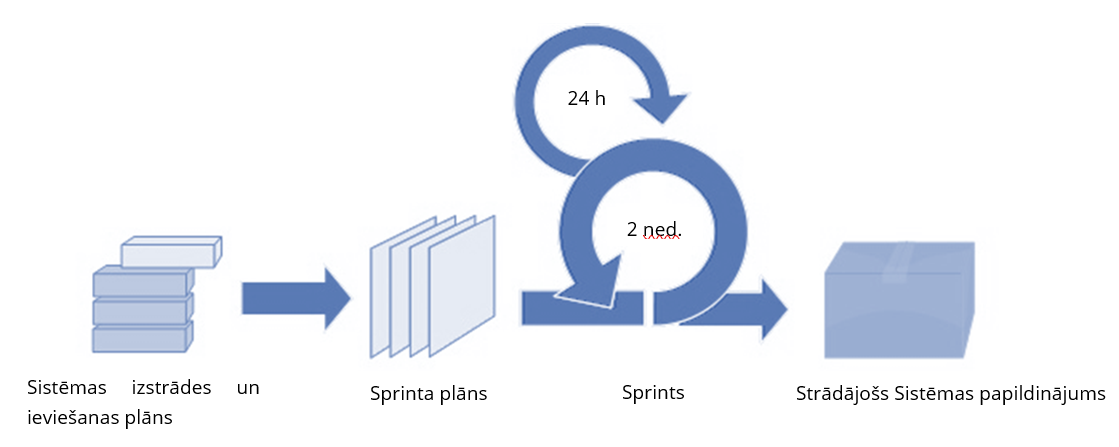 2. att. Programmatūras izstrādes dzīves cikls atbilstoši iteratīvajam Agile SCRUM izstrādes ietvaramIzstrādātājam ne ilgāk kā 2 (divu) nedēļu laikā no līguma noslēgšanas brīža ir jāizstrādā un ar Pasūtītāju jāsaskaņo:Augsta līmeņa Sistēmas arhitektūra, kas aptver visu Projekta ietvaros izstrādājamo Sistēmas funkcionalitāti;Sistēmas izstrādes un ieviešanas plāns (produkta darbu plāns (angļu val. “product backlog”)) (skat. ORG-012), kam ir jānodrošina visu tehniskajā specifikācijā paredzēto prasību realizācija noteiktu sprintu ietvaros.Pušu saskaņotais Sistēmas izstrādes un ieviešanas plāns tiks pievienots līgumam kā pielikums.Turpmākā Sistēmas izstrāde un ieviešana Projektā Izstrādātājam ir jāveic, vadoties pēc pušu saskaņotā Sistēmas izstrādes un ieviešanas plāna, pirms katra sprinta veicot attiecīgā sprinta ietvaros izstrādājamās funkcionalitātes un darbu plānošanu, plānošanā iesaistot Pasūtītāja pārstāvjus un sagatavojot attiecīgā sprinta plānu (angļu val. “sprint backlog”) (skat. ORG-014).Izstrādātājam, plānojot darbus Projektā un sagatavojot Sistēmas izstrādes un ieviešanas plānu, Projekta beigās ir jāparedz vismaz 10 (desmit) nedēļas visas Sistēmas akcepttestēšanas un ieviešanas pasākumu veikšanai (skat. ORG-022).Izstrādātājam visā Projekta laikā ir jānodrošina Sistēmas izstrādes un ieviešanas plāna aktualizācija, kura aktuālajai versijai elektroniskā veidā ir jābūt brīvi pieejamai Projekta laikā visām Projektā iesaistītajām personām.Obligāta Sistēmas izstrādes un ieviešanas plāna sagatavošanaIzstrādātājam 2 (divu) nedēļu laikā no līguma noslēgšanas brīža ir jāizstrādā un ar Pasūtītāju jāsaskaņo Sistēmas izstrādes un ieviešanas plāns (angļu val. “product backlog”). Sistēmas izstrādes un ieviešanas plāna sagatavošanā ir jānodrošina cieša sadarbība ar Pasūtītāja atbildīgajiem darbiniekiem, nodrošinot darbu prioritizāciju atbilstoši Pasūtītāja biznesa vajadzībām.Sistēmas izstrādes un ieviešanas plānā ir jāiekļauj vismaz šāda informācija:Darba ID;Darba nosaukums;Darba darbietilpība;Tehniskās specifikācijas prasība, kas, izpildot attiecīgo darbu, tiks realizēta (ja attiecināms);Sprints, kura ietvaros darbu ir plānots realizēt. Ja paredzams, ka konkrēto darbu nevar izpildīt vienā sprintā, tad to ir jāsadala divās vai vairāk daļās, lai precīzi var noteikt, kas tiks izstrādāts katrā atsevišķajā sprintā.ObligātaSprintsSistēmas funkcionalitātes izstrāde atbilstoši Sistēmas izstrādes un ieviešanas plānam ir jāveic 2 (divu) nedēļu garos sprintos. Iesniedzot Sistēmas izstrādes un ieviešanas nodevumus, Izstrādātājam ir jāpiegādā pilnībā izstrādāts un Izstrādātāja pusē notestēts Sistēmas funkcionalitātes papildinājums, kas nodrošina plānoto funkcionalitāti atbilstoši sprinta plānam un izpilda sprinta plānā iekļautos akcepttestēšanas kritērijus (skat. ORG-014).ObligātaSprinta plānsPirms katra sprinta uzsākšanas Pusēm ir jāsaskaņo katra sprinta mērķi un sprinta ietvaros plānotie darbi un jānoformē tos sprinta plānā (angļu val. “sprint backlog”). Nosakot sprinta ietvaros veicamos darbus, par pamatu ir jāņem Sistēmas izstrādes un ieviešanas plānā norādītā izstrādājamā funkcionalitāte un/vai realizējamās prasības, kas var tikt detalizētas pirms attiecīgā sprinta uzsākšanas un sprinta plānošanas sanāksmes laikā. Sprinta plāna formu Izstrādātājam ir jāizveido un ar Pasūtītāju jāsaskaņo 2 (divu) nedēļu laikā pēc līguma spēkā stāšanās.Sprinta plāns 2 darba dienu laikā pēc attiecīgā sprinta uzsākšanas Izstrādātājam ir jānoformē rakstiski un to paraksta abu Pušu pilnvarotie Projekta pārstāvji.Sprinta plānā ir jānorāda vismaz šāda informācija:Sprinta mērķis;Sprinta ietvars veicamo darbu saraksts, to apraksts;Sprintā iekļauto darbu darbietilpības novērtējums (cilvēkstundās);Ja nepieciešams, iepriekšējo nodevumu izmaiņas;Sprinta darbu akceptēšanas kritēriji;Par darba realizāciju atbildīgā persona no Izstrādātāja puses.ObligātaDarbietilpības novērtēšanaIzstrādātājam tehniskajā piedāvājumā ir jānodrošina tā piedāvātās darbietilpības novērtēšanas metodikas detalizēts apraksts. Izstrādātājam projekta ietvaros ir jāveic visu Sistēmas izstrādes un ieviešanas plānā / sprintu plānos iekļauto darbu, kā arī izmaiņu pieprasījumu darbietilpības novērtēšana atbilstoši tā tehniskajā piedāvājumā iekļautajai darbietilpības novērtēšanas metodikai.ObligātaIzmaiņas iepriekšējos nodevumosJa sprinta izpildes laikā tiek konstatēta nepieciešamība veikt izmaiņas iepriekšējos nodevumos, puses rakstiski saskaņo veicamās izmaiņas un iekļauj tās Sistēmas izstrādes un ieviešanas plānā un attiecīgi kādā no turpmākajiem sprintiem.ObligātaPrasību precizēšanaIzstrādātājam pirms jebkuras Sistēmas funkcionalitātes izstrādes ir jāveic tehniskajā specifikācijā ietverto prasību, kas ir attiecināmas uz attiecīgo funkcionalitāti, precizēšana. Precizēšana ir jāveic, intervējot Pasūtītāja nozīmēto atbildīgo darbinieku un fiksējot prasību precizējumus rakstiski. Precizējumus saskaņo un apstiprina tā veidotājs un Pasūtītāja nozīmētais atbildīgais darbinieks.ObligātaSprinta pārskates sanāksmesKatra sprinta rezultātā Izstrādātājam ir jānodrošina sprinta mērķa sasniegšana un jāpiegādā strādājošs Sistēmas papildinājums, ar kuru ir realizēta sprinta plānā iepriekš fiksētā funkcionalitāte. Sprinta ietvaros izstrādātie Sistēmas papildinājumi Izstrādātājam ir jādemonstrē sprinta pārskates sanāksmē.Sprinta pārskates sanāksmes ietvaros demonstrēšana tiek veikta, Izstrādātājam demonstrējot un Pasūtītājam apskatot strādājošu produkta papildinājumu un sprinta darbu plānu, kas ietver visus sprinta ietvaros veicamos darbus un to akceptēšanas kritērijus.Sprinta pārskates sanāksmes ietvaros Pasūtītājs pieņem lēmumu, vai attiecīgā sprinta ietvaros piegādātā funkcionalitāte atbilst konkrētajam sprintam uzstādītajam mērķim un vai piegādāto programmatūru var sākt testēt.Gadījumā, ja Sprinta pārskates sanāksmē konstatē, ka sprinta plāns nav izpildīts, tad Izpildītājs aktualizē Sistēmas izstrādes un ieviešanas plānu, paredzot neizpildīto darbu iekļaušanu kādā no turpmākajiem sprintiem.ObligātaSprinta nodevuma testēšana no Pasūtītāja pusesPasūtītājs veic sprinta nodevuma testēšanu no attiecīgā sprinta pārskates sanāksmes līdz nākamā sprinta pārskates sanāksmei (2 nedēļas) un pieņem lēmumu par attiecīgā sprinta akceptēšanu. Pasūtītājam ir tiesības noraidīt Sistēmas vai tās daļas akceptēšanu, saņemot pirmo kritisko kļūdu akceptēšanas laikā. Sprinta testēšanas laikā konstatētās problēmas Pasūtītājs reģistrē Izstrādātāja problēmu pieteikumu rīkā.Sprinta darbu akceptēšana no Pasūtītāja puses kalpo par pamatu tikai Sistēmas izstrādes statusa novērtēšanai, bet nekādā veidā neaizvieto Sistēmas gala akcepttestēšanu pēc visas Sistēmas tehniskajā specifikācijā iekļauto funkcionālo un nefunkcionālo prasību piegādes (skat. ORG-022). Pasūtītājam ir tiesības pēc katra nākamā sprinta piegādes atkārtoti pārbaudīt iepriekšējos sprintos veiktās piegādes un reģistrēt kļūdas, ja tādas tiek konstatētas. Šo kļūdu novēršana Izstrādātājam ir jāveic projekta ietvaros līdz Sistēmas gala akcepttestēšanas uzsākšanai (skat. ORG-022).ObligātaPrasības IDPrasības nosaukums un aprakstsPrioritāteIzstrādātāja pieejamība Pasūtītāju pārbaudēmIzstrādātājam ir jānodrošina Pasūtītāja un tā pilnvarota pārstāvja tiešsaistes piekļuve pie projekta materiāliem, kā arī programmatūras izstrādes un testēšanas vides, lai veiktu programmatūras produktu un izstrādes aktivitāšu izpildes pārbaudes (auditu) saskaņā ar līguma izpildi. Klātienes audita laiki saskaņojami, abām pusēm vienojoties. Nodevumu vai nodevumu melnrakstu un piegāžu kvalitātes pārbaudes, saskaņā ar projekta plānu, visa projekta realizācijas laikā var veikt Pasūtītāja darbinieki un Pasūtītāja pieaicināti trešās puses pārstāvji, nodrošinot projekta kvalitātes uzraudzību.Izstrādātājam Pasūtītāja pieaicinātiem trešās puses pārstāvjiem ir jānodrošina tāda pati pieejamība pie visiem projekta materiāliem (protokoli, projekta plāns, nodevumi, nodevumu melnraksti, darba materiāli, piekļuve koplietojamai projekta videi, utt.) kā Pasūtītāja pārstāvjiem.Izstrādātājam ir saistoši Pasūtītāja pieaicināto trešās puses pārstāvju sniegtās rekomendācijas, ierosinājumi un norādes uz nepilnībām un/vai neatbilstībām tiktāl, cik to noteiks Pasūtītājs.Izstrādātājam ir jāievēro komunikācijas shēma ar Pasūtītāja pieaicinātiem trešās puses pārstāvjiem.Pasūtītāja pieaicināto trešās puses pārstāvju dalība projektā neietekmē apstiprināto projekta plānu un nodevumu caurskatīšanai un apstiprināšanai paredzēto dienu skaitu.ObligātaPrasības IDPrasības nosaukums un aprakstsPrioritāteSistēmas testēšanas apjomsPirms izstrādātās Sistēmas nodošanas akcepttestēšanai Izstrādātājam jānodrošina visu Sistēmu komponenšu, to savstarpējās sadarbības, kā arī mijiedarbības ar citām ārējām sistēmām un iekārtām testēšana. Katrai Sistēmas komponentei jāveic pilnīgi visu tās funkciju testēšana.ObligātaSistēmas akcepttestēšanaPēc Sistēmas izstrādes (pēdējā sprinta izstrādes) Pasūtītājs veic Sistēmas pārbaudi akcepttestēšanas vidē. Sistēmas pārbaude akcepttestēšanas vidē tiek veikta 10 (desmit) nedēļu laikā. Pārbaudes laikā Pasūtītājs reģistrē radušās problēmas Izstrādātāja problēmu pieteikumu rīkā. Sistēmas pārbaudes laikā Pasūtītājam ir tiesības piesaistīt trešās personas – neatkarīgus ekspertus, kā arī veikt neatkarīgus Sistēmas drošības pārbaudes pasākumus, par tiem sagatavojot atsevišķu novērtējumu.Ja Sistēmas pārbaudes akcepttesta vidē laikā tiek reģistrētas 1., 2., 3. un 4. prioritātes kļūdas vai drošības ievainojamības (kļūdu prioritātes skat. UZP-004), Izstrādātājam tās ir jānovērš ne ilgāk kā 2 (divu) nedēļu laikā (vai citā termiņā pēc Pušu savstarpējas vienošanās) pēc kļūdas reģistrēšanas.Pēc Sistēmas pārbaudes akcepttesta (Pasūtītāja testa) vidē reģistrēto kļūdu novēršanas, Pasūtītājs 2 (divu) nedēļu laikā veic Sistēmas gala akcepttestēšanu. Sistēmas gala akcepttestēšanas laikā Pasūtītājam ir tiesības piesaistīt trešās personas - neatkarīgus ekspertus, kā arī veikt neatkarīgus Sistēmas drošības pārbaudes pasākumus (drošības retests), par tiem sagatavojot atsevišķu novērtējumu.Ja pēc Sistēmas gala akcepttestēšanas Pasūtītājs nekonstatē nevienu 1., 2. un 3. prioritātes kļūdu Sistēma tiek uzskatīta par akceptētu.Ja akcepttestēšanas laikā tādas ir konstatētas, Izstrādātājam ir jāveic 4. prioritātes kļūdu novēršana ne ilgāk kā 30 (trīsdesmit) dienu laikā pēc Sistēmas pieņemšanas un nodošanas akta parakstīšanas garantijas ietvaros atbilstoši ar Pasūtītāju saskaņotam kļūdu novēršanas plānam.Izstrādātājam jānodrošina atbalsts Pasūtītājam, lai tas varētu veiksmīgi veikt akcepttestēšanu.ObligātaSistēmas drošības testēšanaIzpildītājam līdz ar Sistēmas nodošanas produkcijas lietošanā ir jāiesniedz neatkarīgs drošības audita atzinums, kuru ir veikusi persona, kas nav bijusi iesaistīta Sistēmas izstrādē, par Sistēmas drošības novērtējumu, kurš ir veikts atbilstoši OWASP (Open Web Application Security Project) testēšanas vadlīnijām vai līdzvērtīgai metodoloģijai un apliecina, ka Sistēma atbilst tehniskajā specifikācijā noteiktajām drošības prasībām un Sistēmā nav identificējama neviena augsta vai vidēja riska drošības ievainojamība. Attiecībā uz zema līmeņa ievainojamībām Izpildītājam ir jāiesniedz to novēršanas plāns, ar konkrētiem veicamajiem pasākumiem un to izpildes termiņiem.Pasūtītājam pēc Sistēmu nodošanas akcepttestēšanas vai ieviešanas produkcijas vidē ir tiesības veikt neatkarīgu Sistēmu drošības testēšanu. Izstrādātājam ir jānovērš visas šo testu ietvaros konstatētās nepilnības / ievainojamības bez papildus samaksas veikšanas Sistēmas uzturēšanas un garantijas perioda ietvaros.ObligātaSistēmas veiktspējas testēšanaIzstrādātājam ir jānodrošina Sistēmas, tās komponenšu un funkciju veiktspējas testēšana, lai pārliecinātos par to, ka Sistēma atbilst specifikācijā noteiktajām veiktspējas prasībām.Pasūtītājam pēc Sistēmas nodošanas akcepttestēšanas vai ieviešanas produkcijas vidē ir tiesības veikt neatkarīgu sistēmu veiktspējas testēšanu. Izstrādātājam ir jānovērš visas šo testu ietvaros konstatētās nepilnības bez papildus samaksas veikšanas Sistēmas garantijas laikā.ObligātaPrasības IDPrasības nosaukums un aprakstsPrioritātePrasības Sistēmas izvietošanai uz tehniskajiem resursiemPretendentam Sistēmas tehniskā izvietošana būs jāveic uz šādas tehniskās infrastruktūras, atkarīgā no prasībām, kuras Pretendents būs noteicis ievērojot prasībā UZT-002 noteikto: Sistēmas produkcijas vide – uz tehniskajiem resursiem, kuri ir izvietoti Valsts elektronisko sakaru pakalpojumu centrā;Sistēmas akcepttesta vide (Pasūtītāja testa vide) – uz tehniskajiem resursiem, kuri ir izvietoti Valsts elektronisko sakaru pakalpojumu centrā vai Pasūtītāja serveru telpā. Nepieciešamo komunikāciju par tehnisko resursu pieejamību Valsts elektronisko sakaru pakalpojumu centrā nodrošinās Pasūtītājs, atbilstoši Pretendenta sagatavotajai informācijai par nepieciešamo tehnisko resursu apjomu, kas būs noteikts izpildot prasībā UZT-002 noteikto.ObligātaPrasības infrastruktūras prasību dokumentācijaiIzstrādātājam tehniskajam piedāvājumam jāpievieno:Sistēmas produkcijas un akcepttesta vides (Pasūtītāja testa) darbības nodrošināšanai nepieciešamo tehnisko resursu uzskaitījums un to veiktspējas / darbības nodrošināšanas prasības;Sistēmas izvietojuma uz tehniskajiem resursiem izpilddokumentācija, kas satur augsta līmeņa arhitektūru un komponenšu slēguma shēmu, visu komponenšu detalizētus atšifrējumus.ObligātaPrasības IDPrasības nosaukums un aprakstsPrioritātePieteikumu veikšanas kanālu pieejamības nodrošināšanaIzstrādātājam Sistēmas uzturēšanas pakalpojuma sniegšanas ietvaros ir jānodrošina vismaz šādu saziņas kanālu pieejamība, kurus Sistēmas lietotāji var izmantot informācijas sniegšanai par Sistēmas darbības kļūdām, problēmām vai citiem jautājumiem: Izstrādātāja problēmu pieteikumu rīks;Saziņas iespēja izmantojot telekomunikāciju pakalpojumu, uz konkrētu Izstrādātāja norādītu tālruņa numuru;Saziņas iespējas izmantojot e-pasta saraksti, uz konkrētu Izstrādātāja norādītu e-pasta adresi. Problēmas lietotājiem ir jāvar pieteikt un Izstrādātājam uz tām ir jāreaģē režīmā 24x7.ObligātaPieteikumu reģistrēšana un to apskates iespējamība Izstrādātājam ir jānodrošina, ka visi veiktie pieteikumi no Sistēmas lietotāju puses tiek reģistrēti un pārvaldīti Izstrādātāja problēmu pieteikumu rīkā. Izstrādātājam ir jānodrošina, ka problēmu pieteikumu rīkā tiek reģistrēti arī tie pieteikumi, kuri ir tikuši izdarīti izmantojot e-pasta saziņas kanālu, telefoniski vai izmantojot citus pieteikumu veikšanas kanālus, piem., Pasūtītāja darbinieki ir informējuši izstrādātāju par problēmu klātienes sanāksmes laikā. Izstrādātājs ir atbildīgs par nepieciešamās informācijas aizpildīšanu pieteikumā tā problēmu pieteikumu rīkā.Izstrādājam ir jānodrošina, ka Pasūtītāja norādītām personām ir iespēja iepazīties ar pilnu informāciju par visiem reģistrētajiem pieteikumiem, kuri ir uzskaitīti problēmu pieteikumu rīkā, ļaujot sekot līdzi attiecīgo pieteikumu apstrādei no Izstrādātāja puses.Personu loks, kas var izmantot attiecīgo funkcionalitāti, tiek noteikts no Pasūtītāja atbildīgās personas puses, par to sagatavojot oficiālu pieteikumu Izstrādātājam. ObligātaSistēmas iekšējo kļūdu identifikācija un apstrāde Izstrādātājam ir jānodrošina Sistēmas iekšējo kļūdu identifikācija atbilstoši auditācijas pierakstos uzkrātajai informācijai un jāveic to novēršana, piemērojot identiskus nosacījumus, kā apstrādājot pieteikumus, kas tiek saņemti no Pasūtītāja puses.ObligātaPieteikumu prioritātesUzturēšanas pakalpojuma sniegšanas ietvaros Izstrādātājam ir jāuztur šāda pieteikumu prioritāšu sistēma, kurai ir jābūt pieejamai Izstrādātāja problēmu pieteikumu rīkā, saņemot pieteikumu pa tālruni vai e-pastu, vai citiem pieteikumu veikšanas kanāliem, ja Izstrādātājs tādus piedāvā: 1. prioritāte: avārija – problēma, kas izraisa pilnīgu Sistēmas darbības apstāšanos un/vai darbu nevar turpināt.2. prioritāte: kļūda, kuru nevar apiet – problēma, kas izraisa programmatūras kļūdu vai nekorektu darbību, kas rada funkcionalitātes zudumus un nav zināms problēmas apiešanas risinājums, bet ir iespējams darbu turpināt ierobežotā režīmā.3. prioritāte: kļūda, kuru var apiet – problēma, kas izraisa minimālus iespēju zudumus, bet ietekme uz Sistēmu ir mazsvarīga vai sagādā tikai zināmas neērtības.4. prioritāte: neprecizitāte – problēma, kas neizraisa iespēju zudumus un ir uzskatāma par programmatūras kļūdu, neprecizitāti vai nekorektu darbību, kuras ietekmi uz darba turpināšanu var neņemt vērā.5. prioritāte: izmaiņu pieprasījums – pieprasījums veikt izmaiņas vai papildināt Sistēmas funkcionalitāti, dokumentāciju vai veikt citus papildu darbus, kas ir ārpus līguma sfēras vai atšķiras no iepriekš saskaņotajām prasībām. Attiecīgo izmaiņu pieprasījumu apstrāde tiek veikta Sistēmas uzturēšanas laika periodā. Izmaiņu, kuras ir noteiktas prasībā GEN-008, apstrāde tiek veikta Sistēmas izstrāde laikā un to pārvaldība tiek īstenota saskaņā ar Sistēmas izstrādes līgumā noteiktajiem nosacījumiem. 6. prioritāte: konsultācija – problēma neizraisa iespēju zudumus; programmatūrā nav kļūda, bet ir radusies kāda neskaidrība par sistēmas darbību vai funkcionalitāti, izmantošanu, tehnisko apkalpošanu.Kļūdas, kuras ietekmē Sistēmas drošību, piemēram, iespēja neautentificētām personām piekļūt pie Sistēmas, iespēja Sistēmas lietotājiem piekļūt pie Sistēmā esošajiem datiem, kuriem tiem nav piešķirtas pieejas tiesības u.tml., tiek klasificētas kā  1. vai 2. kategorijas kļūdas. ObligātaReakcijas laiks uz saņemtajiem pieteikumiemAr reakcijas laiku šīs tehniskās specifikācijas kontekstā tiek uzskatīts laika periods no brīža, kad pieteikums ir izdarīts, izmantojot jebkuru no prasībā UZP-001 noteiktajiem saziņas kanāliem, līdz brīdim, kad Izstrādātājs ir sniedzis atbildi par veicamajām darbībām pieteikuma apstrādei.Izstrādātājam ir jānodrošina šādu reakcijas laiku ievērošana attiecībā uz saņemtajiem pieteikumiem, šos nosacījumus nodrošinot 24x7 režīmā:1. prioritāte: avārija – reakcijas laiks 15 minūtes;2. prioritāte: kļūda, kuru nevar apiet – reakcijas laiks 1 stunda;3. prioritāte: kļūda, kuru var apiet – reakcijas laiks 4 stundas;4. prioritāte: neprecizitāte – reakcijas laiks 2 darba dienas;5. prioritāte: izmaiņu pieprasījums – reakcijas laiks 5 darba dienas;6. prioritāte: konsultācija – reakcijas laiks 1 darba diena.ObligātaPieteikuma novēršanas laiks Ar pieteikuma novēršanas laiku šīs tehniskās specifikācijas kontekstā tiek uzskatīts laika periods no brīža, kad pieteikums ir izdarīts, izmantojot jebkuru no prasībā UZP-001 noteiktajiem saziņas kanāliem, līdz brīdim, kad Izstrādātājs ir piegādājis risinājumu, kurā vairs nav iespējams atkārtot pieteikto problēmu, vai arī ir veicis darbības, kas samazina attiecīgā pieteikuma prioritāti uz zemāku.Izstrādātājam ir jāinformē Pasūtītāju par pieteikuma risināšanas gaitu (t. sk., veicot nepieciešamās atzīmes problēmu pieteikumu rīkā), ievērojot šādus nosacījumus:1. prioritāte – ne retāk kā reizi 30 minūtēs;2. prioritāte – ne retāk kā reizi 1 stundās;3. prioritāte – ne retāk kā reizi 2 stundās;4. prioritāte – ne retāk kā reizi 5 darba dienās;5. prioritātes pieteikumu risināšana notiek tikai Pasūtītāja saskaņotiem izmaiņu pieprasījumu ar Pasūtītāju saskaņotu realizācijas grafiku (skat. 7.2.2. sadaļu).Atkarībā no pieteikuma prioritātes Izstrādātājam jānodrošina šādi risinājuma izpildes laiki (Pasūtītāja darba laikā):1. prioritāte – risinājuma laiks 1 stundas vai jāpiedāvā cits pieņemams risinājums un problēmu novēršanas scenārijs un laika grafiks;2. prioritāte – risinājuma laiks 2 stundas vai jāpiedāvā cits pieņemams risinājums un problēmu novēršanas scenārijs un laika grafiks;3. prioritāte – risinājuma laiks 4 stundas vai jāpiedāvā cits pieņemams risinājums un problēmu novēršanas scenārijs un laika grafiks;4. prioritāte – risinājuma laiks 10 darba dienas vai jāpiedāvā cits pieņemams risinājums un problēmu novēršanas scenārijs un laika grafiks;5. prioritātes pieteikumu risināšana notiek tikai Pasūtītāja saskaņotiem izmaiņu pieprasījumiem ar Pasūtītāju saskaņotu realizācijas grafiku (skat. 7.2.2. sadaļu);6. prioritāte – risinājuma laiks 4 darba dienas vai jāpiedāvā cits pieņemams risinājums un problēmu novēršanas scenārijs un laika grafiks.ObligātaPieteikumu prioritāšu piešķiršana Sistēmas uzturēšanas ietvaros ir jānodrošina, ka pieteikuma prioritāšu piešķiršanu, veicot jaunu pieteikumu, var veikt lietotājs atbilstoši tā vērtējumam par situācijas ietekmi uz Sistēmas darbību.Izstrādātājam, saņemot jaunu pieteikumu, ir tiesības mainīt attiecīgā pieteikuma prioritāti, gadījumā, ja tiek konstatēts, ka pieteikuma sagatavotājs to nav norādījis atbilstoši prasībā UZP-004 noteiktajiem nosacījumiem vai apstākļi ir mainījušies kopš pieteikuma izdarīšanas brīža. Par visiem gadījumiem, kad Izstrādātājs ir veicis pieteikuma prioritātes nomaiņu, tiek informēts attiecīgā pieteikuma izdarītājs.ObligātaPieteikumu novēršanas apjoms Izstrādātājam Sistēmas uzturēšanas ietvaros ir jānodrošina neierobežots skaits pieteikumu novēršanu, kuras ir klasificējamas ar 1. – 4. prioritāti.Attiecībā uz izmaiņu pieprasījumiem (5. prioritātes pieteikumi) ir jānodrošina to realizācija atbilstoši prasībā noteiktajam apjomam.Attiecībā uz konsultāciju sniegšanu (6. prioritātes pieteikumi) Izstrādātājam ir jāparedz bezmaksas garantēto konsultāciju stundu apjoms 40 stundas mēnesī uzturēšanas laika periodā. ObligātaPieteikumu apstrādes statusi Veicot pieteikumu novēršanu, Izpildītāja problēmu pieteikumu rīkā ir jānodrošina to izpildes uzturēšana, lai Pasūtītājs varētu operatīvi kontrolēt pieteikumu novēršanas gaitu. Izstrādātājam uzsākot Līguma izpildi, ne vēlāk kā 5 (piecu) dienu laikā sadarbībā ar Pasūtītāju ir jāveic nepieciešamo pieteikumu statusu saskaņošana, lai nodrošinātu to atbilstību un pietiekamību Pasūtītāja vajadzībām. ObligātaTrešās puses programmatūras kritiskie ielāpiUzturēšanas ietvaros Izstrādātājam nepieciešams nodrošināt, ka gadījumos, kad tiek izdoti Sistēmas darbības nodrošināšanā izmantotās standartprogrammatūras (trešās puses programmatūra) kritiskie ielāpi, Izstrādātājs pēc Pasūtītāja pieprasījuma Sistēmas uzturēšanas maksas ietvaros, sniedz atzinumu par to ietekmi uz Sistēmas darbību un gadījumā, ja, to uzstādīšanai Sistēmas produkcijas vidē nepieciešamas izmaiņas Sistēmas programmatūrā, sniedz izvērtējumu par šādu izmaiņu darbietilpību. Šādi Pasūtītāja pieteikumi tiek apstrādāti kā 3.prioritātes pieteikumi un izvērtējumu Izstrādātājs sniedz Pasūtītājam 10 darba dienu laikā. Ja standartprogrammatūras (trešās puses programmatūra) jauninājums ir kritisks Sistēmas drošībai, izvērtējumu Izstrādātājs sniedz īsākā laikā, par ko puses vienojas atsevišķi.Ja Sistēmas darbināšanai nepieciešamās trešās puses programmatūras kritiskais drošības ielāps prasa izmaiņas Sistēmas programmatūrā, tad šādas izmaiņas Izstrādātājam garantijas laikā ir jānodrošina bez maksas.ObligātaPieteikumu eskalācijaGadījumos, kad pieteikuma risināšanas gaitā tiek konstatēts, ka problēmas novēršanai nepieciešama trešās puses programmatūras izstrādātāja (ražotāja) iejaukšanās, Izstrādātājam ir jāveic saskaņojums ar Pasūtītāju, un pieteikums jāeskalē attiecīgajam ražotājam.Tālāk pieteikums tiek risināts atbilstoši trešās puses programmatūras ražotāja noteikumiem.Pieteikumi tiek eskalēti uz programmatūras ražotāju, ja vien puses nevienojas citādi, šādos kontrollaikos:1. un 2. prioritātes pieteikumi, ja nav izdevies atrast pieņemamu risinājumu 3 darba dienu laikā;3. un 4. prioritātes pieteikumi, ja nav izdevies atrast pieņemamu risinājumu 10 darba dienu laikā.ObligātaPieteikumu apstrādes noslēgšana Noslēdzot pieteikuma apstrādi, Izstrādātājam ir jānodrošina, ka par attiecīgo faktu tiek informēts tā pieteicējs, kuram ir jāveic attiecīgā pieteikuma slēgšanas apstiprināšana, kas kalpo kā apliecinājums, ka darbs pie attiecīgā pieteikuma novēršanas ir noslēgts un Pasūtītājs vairs neuztur prasības par tālākām veicamajām darbībām attiecībā uz to.ObligātaPrasības IDPrasības nosaukums un aprakstsPrioritāteIzmaiņu pieprasījumu realizēšana Sistēmas uzturēšanas perioda laikāIzstrādātājam ir jānodrošina izmaiņu pieprasījumu apstrāde, izmaiņu priekšlikumu sagatavošana un novērtēšana Sistēmas uzturēšanas perioda ietvaros bez papildus samaksas.Izmaiņu pieprasījumu apstrādes procesa nodrošināšana ir attiecināma arī uz izmaiņām, kuras rodas dēļ grozījumiem normatīvajos aktos, kuri ietekmē Sistēmas darbību.ObligātaIzmaiņu pieprasījumu apjoma novērtēšana Saņemot izmaiņu pieprasījumu, balstoties uz pieprasījumā aprakstītās prasības izklāstu, ne vēlāk kā 5 (piecu) darba dienu laikā ir jāsagatavo izmaiņu pieprasījuma realizācijas resursu novērtējums, kurā tiek sniegts precīzs aprēķins par nepieciešamo resursu apjomu, kas novērtēts Izstrādātāja cilvēkstundās, kā arī realizācijas laika periodu, kurā var tikt veikta attiecīgā izmaiņu pieprasījuma izstrāde. Realizācijas laika periods ir noteikts kā laika posms starp vienošanās noslēgšanu par izmaiņu pieprasījuma izpildi un tā uzstādīšanu Sistēmas testa vidē.Nepieciešamības gadījumā, sagatavojot izmaiņu pieprasījuma novērtējumu, Izstrādātājam ir tiesības pieprasīt Pasūtītājam vai lietotājam, kas izmaiņu pieprasījumu pieteica, papildus informāciju, kā arī organizēt tikšanās ar Pasūtītāju, lai iespējami precīzāk novērtētu veicamā darba apjomu. Izmaiņu pieprasījuma novērtējuma iesniegšanas termiņš, vienojoties ar Pasūtītāju, var tikt pagarināts par laiku, kas nepieciešams atbilžu saņemšanai no Pasūtītāja, pie nosacījuma, ka Izstrādātājs papildus informāciju Pasūtītājam ir pieprasījis savlaicīgi (ne mazāk kā 2 darba dienas pirms attiecīgā izmaiņu pieprasījuma realizācijas resursu novērtējuma iesniegšanas).ObligātaIzmaiņu pieprasījuma realizācijas apstiprināšana un realizācijas uzsākšana Atbilstoši prasībā IP-002. noteiktā Izstrādātāja iesniegtajam izmaiņu pieprasījuma novērtējumam, Pasūtītājs var lūgt Izstrādātājam sniegt papildus informāciju par to, vai organizēt tikšanos ar Izstrādātāju, kuras ir nepieciešamas lēmuma pieņemšanai par izmaiņu pieprasījuma realizācijas apstiprināšanu vai noraidīšanu.Izmaiņu pieprasījuma apstiprināšanas ietvaros Izstrādātājam ir tiesības precizēt un papildināt savu piedāvājumu.Izmaiņu pieprasījums ir uzskatāms par apstiprinātu no Pasūtītāja puses brīdī, kad starp Pasūtītāju un Izstrādātāju tiek noslēgta rakstveida vienošanās pie Līguma par tā realizāciju, kurā ir norādīts precīzs izmaiņu pieprasījuma realizācijas apjoms (Izstrādātāja cilvēkstundās) un izpildes termiņš.Izstrādātājam izmaiņu pieprasījuma realizācija ir jāuzsāk nekavējoties pēc vienošanās noslēgšanas vai datumā, kas ir norādīts vienošanā, ja pastāv speciāli nosacījumi par izpildes laika periodu. ObligātaIzmaiņu pieprasījuma specificēšana un projektēšana Veicot izmaiņu pieprasījuma realizāciju, pirms izstrādes pasākumu veikšanas Sistēmā, Izstrādātājam ir jāveic darbības Pasūtītāja biznesa prasību detalizētai analīzei, kuras rezultātā ir jāveic izmaiņas programmatūras prasību specifikācijā, kas apraksta precīzas biznesa prasības attiecīgā izmaiņu pieprasījuma ieviešanai.Izmaiņu pieprasījumau izstrādes pasākumi var tikt uzsākti tikai pēc iepriekš minētās dokumentācijas saskaņošanas no Pasūtītāja atbildīgās personas puses.ObligātaIzmaiņu pieprasījuma realizācija Izmaiņu pieprasījuma realizācijas ietvaros Izstrādātājs nodrošina nepieciešamās programmatūras izstrādes pasākumus.Izmaiņu pieprasījuma realizāciju Izstrādātājs iesniedz Pasūtītājam versijas veidā, kuras nosacījumi ir definēti prasībā PAR-001.ObligātaPrasības IDPrasības nosaukums un aprakstsPrioritāteSistēmas versiju sagatavošana un piegādes veikšana Veicot Sistēmas izmaiņu pieprasījumu apstrādi, par kuriem ir saņemti pieteikumi atbilstoši 7.2.1. sadaļā noteiktajām prasībām, Izstrādātājam ir jānodrošina, ka veiktās izmaiņas Sistēmā tiek piegādātas kā Sistēmas versija, kas ietver: Programmatūras pirmkodu; Kompilēto kodu; Konfigurācijas skriptus; Iepriekšējās versijas atjaunošanas (angļu val. “roll-back”) skriptus;Versijas piezīmju aprakstu; Atjaunotu Sistēmas aprakstošo dokumentāciju, kuras apjoms ir noteikts N-030 prasībā.Veidot jaunas Sistēmas versijas, Izstrādātājam ir jāizvērtē iespēja apkopot noteiktu vairāku pieprasījumu izpildes rezultātus vienas versijas ietvaros, lai samazinātu atsevišķi piegādājamo versiju skaitu. Vairāku pieprasījumu izpildes rezultātu piegādes apkopošana vienas versijas ietvaros ir realizējama, ievērojot prasībā UZP-006 noteiktos pieteikumu izpildes termiņus. Sistēmas programmatūras versijas piezīmēs ir jānorāda vismaz šāda informācija:Versijas identifikators;Versijā iekļautās izmaiņas (piegādātās funkcionālās prasības, labotās kļūdas).ObligātaTestēšanas pasākumu veikšana pirms Sistēmas versijas piegādesKatras versijas programmatūrai, pirms tās piegādes, Izstrādātājam Sistēmas testa vidē jānodrošina testēšana atbilstoši šādām testu klasēm: Automātiskie regresa testi:Izstrādātājam ir jānodrošina automātiskie regresa testi Sistēmas funkcionalitātei, kuru ietekmē veiktās izmaiņas, apjomā, kurš ir saskaņots ar Pasūtītāju (izņemot funkcionalitāti, kuru nodrošina izmantotā standartprogrammatūra). Automātisko regresa testu saraksts un scenāriji ir saskaņojami ar Pasūtītāju pirms to realizācijas; Regresa testi Izstrādātājam ir jāizpilda Sistēmas akcepttesta vidē uzstādītajai programmatūras versijai. Automātiskie testi veidojami tā, lai tie būtu palaižami atkārtoti neierobežotu reižu skaitu un lai tie neveicinātu akcpettesta vides datu bāzes pārpildīšanos (piemēram, paredzot testa laikā izveidoto datu dzēšanu). Regresa testu skripti jāpievieno regresa testu kopsavilkumam;Regresa testu kopsavilkums jāiesniedz Pasūtītājam un tajā ir jāatspoguļo pozitīvie un negatīvie testu scenāriju rezultāti.Funkcionālie testi, kuriem jānosedz visa versijā iekļautā funkcionalitāte atbilstoši programmatūras prasību specifikācijai, ja tāda konkrētajam vienumam ir izstrādāta.Veiktspējas un ātrdarbības prasību izpildes testi, lai pārliecinātos par Sistēmas atbilstību veiktspējas prasībām, kas noteiktas N-026 – N-027 prasībā.Drošības testi, lai pārliecinātos par Sistēmas atbilstību prasībām, kas ir noteiktas 5.3. sadaļā Prasības drošībai.Integrācijas testi, gadījumā, ja attiecīgās versijas ietvaros piegādātā Sistēmas funkcionalitāte iespaido datu apmaiņas saskarnes ar ārējām informācijas sistēmām.Testēšanas pārskati, kas ir sagatavoti attiecībā uz automātiskajiem regresa testiem, funkcionālajiem testiem un integrācijas testiem (ja tādi ir veicami) ir pievienojami konkrētās Sistēmas versijas dokumentācijas pakotnei.ObligātaSistēmas versijas uzstādīšana akcepttesta vidēIzstrādātājam ir jāveic visi pasākumu Sistēmas jaunās versijas uzstādīšanai akcepttesta vidē, kuras ietvaros Pasūtītāja pārstāvji var realizēt savus testa scenārijus.Pēc Sistēmas versijas pieejamības nodrošināšanas akcepttesta vidē Izstrādātājam par šo faktu ir jāinformē Pasūtītāja atbildīgais pārstāvis.ObligātaSistēmas versijas pieņemšana no Pasūtītāja puses Sistēmas versija tiek uzskatīta par pieņemtu brīdī, kad Pasūtītājs ir veicis savas iekšējās testēšanas pasākumus un Pasūtītāja atbildīgais pārstāvis ir sniedzis informāciju Izstrādātājam par to, ka attiecīgā Sistēmas versija var tikt uzstādīta produkcijas vidē. Veicot testēšanas pasākumus Pasūtītājs ir tiesīgs informēt Izstrādātāju par identificētajām kļūdām un problēmām, kuru novēršana ir jāveic no Izstrādātāja puses.Pasūtītājs ir tiesīgs veikt neierobežotu testēšanas pasākumu skaitu un par to rezultātiem informēt Izstrādātāju. ObligātaSistēmas versijas ieviešana produktīvajā lietošanā Izpildītājam Līguma izpildes ietvaros ir jānodrošina Sistēmas jauno versiju ieviešana produktīvajā lietošanā, veicot nepieciešamos uzstādīšanas pasākumus Sistēmas produkcijas vidē.Attiecīgo pasākumu izpilde ir veicama pēc attiecīgās Sistēmas versijas pieņemšanas no Pasūtītāja puses un ievērojot šādus nosacījumus: Versijas piegāde ir veicama ar Pasūtītāju saskaņotā laikā, kas pēc iespējas mazāk ietekmē Sistēmas lietotājus;Versijas piegāde tiek veikta laikā, kas iepriekš ir ticis saskaņots starp Izstrādātāja un Pasūtītāja atbildīgajiem pārstāvjiem. Vienošanās par attiecīgo piegādes laiku tiek veikta ne vēlāk kā 3 (trīs) darba dienas pirms attiecīgās versijas piegādes produkcijas vidē. Attiecīgais nosacījums var tikt mainīts, Izstrādātāja atbildīgajam pārstāvim atsevišķi vienojoties ar Pasūtītāja atbildīgo pārstāvi, šo vienošanos panākot rakstiskā veidā (izmantojot e-pasta saziņas iespējas) un dokumentējot Izstrādātāja problēmu pieteikumu rīkā, kurā tiek uzkrāta visa informācija par Sistēmas darbības pieteikumiem. Gadījumā, ja jaunas versijas ieviešanas rezultātā Pasūtītājs identificē, ka Sistēmas darbībā ir novērojama darbības nepilnība, kas ir klasificējama ar 1. vai 2. prioritāti saskaņā ar prasībā UZP-004 noteiktajām problēmu pieteikumu prioritātēm, tad Pasūtītāja atbildīgais pārstāvis var pieprasīt Izstrādātājam veikt Sistēmas atgriešanu uz iepriekšējo versiju, izmantojot iepriekšējās versijas atjaunošanas (angļu val. “roll-back”) skriptus.Darbības nepilnības novērtēšana ir veicama, ievērojot laika termiņus, kuri ir noteikti prasībā UZP-006.ObligātaSistēmas dokumentācijas aktualitātes uzturēšanaLīguma izpildes laikā Izstrādātājam ir jānodrošina visas dokumentācijas, kuras uzskaitījums ir sniegts N-030 prasībā, aktualitātes uzturēšana, veicot nepieciešamos papildinājumus pēc jebkādu izmaiņu vai papildinājumu ieviešanas Sistēmā, kas iespaido tās tehnisko uzbūvi un ir atspoguļojuma attiecīgajā dokumentācijā.Veicot dokumentācijas papildināšanu ir jānodrošina tās versiju kontroles pārvaldība, paredzot, ka versiju atsekojamība dokumentācijā tiek veikta atbilstoši versijas identifikatoriem, kuri tiek izmantoti, piegādājot Sistēmas versiju (skat. prasību PAR-001).ObligātaSistēmas darbības atteices nodrošināšanas prasības Sistēmas uzturēšanas ietvaros ir jānodrošina, ka tās tehniskais risinājums tiek uzturēts veidā, kas nodrošina noturību pret atsevišķu Sistēmas moduļu (funkcionālo elementu) darbības kļūmēm.ObligātaSistēmas pieejamības prasību nodrošināšanaIzstrādātājam uzturēšanas pakalpojuma ietvaros ir jānodrošina Sistēmas pieejamības prasību izpilde, kas ir noteikta N-025 prasībā. ObligātaSistēmas veiktspējas prasību nodrošināšanaIzstrādātājam uzturēšanas pakalpojuma ietvaros ir jānodrošina Sistēmas veiktspējas prasību izpilde, kas ir noteikta N-026 – N-027 prasībā.ObligātaDrošības nosacījumu uzturēšanaIzstrādātājam uzturēšanas pakalpojuma ietvaros ir jānodrošina Sistēmas drošības prasību izpilde, kas ir noteikta 5.3. sadaļā Prasības drošībai.ObligātaSistēmas drošības neatbilstību novēršana Līguma darbības laikā Izstrādātājam ir jānodrošina visu identificēto drošības nepilnību novēršanu, kuras ir identificējis Pasūtītājs, Sistēmas lietotāji vai atbilstoši saņemtajai informācijai no neatkarīga Sistēmas drošības auditora puses.Novēršot kādā Sistēmas komponentē vai sadaļā konstatētu nepilnību, kas rada drošības riskus, jāveic arī pārējās Sistēmas funkcionalitātes caurskatīšana un analīze ar mērķi atrast un novērst konkrētā veida nepilnību visās Sistēmas vietās, kur tā var izpausties.ObligātaSistēmas lietojamības prasības Izstrādātājam uzturēšanas pakalpojuma attiecībā izmaiņu pieprasījumu realizāciju ietvaros ir jānodrošina prasību izpilde, kas ir noteiktas 5.1. sadaļā Prasības lietotāja saskarnei 5.2. sadaļā Prasības ievadīto datu kontrolēm.ObligātaPrasības IDPrasības nosaukums un aprakstsPrioritāteAtskaišu iesniegšana par Līguma izpildi Izstrādātājam katru mēnesī ir jāsagatavo un Pasūtītājam jāiesniedz atskaite, kuras ietvaros ir jāsniedz vismaz šāda informācija: Sistēmas uzturēšanas prasību izpildes nodrošināšanas izklāsts, atbilstoši dokumenta 7.2.1. sadaļā noteiktajām prasībām, norādot visus novērstos pieteikumus un to novēršanas laiku atbilstību definētajām prasībām;Patērētā laika apjomu attiecībā uz konsultāciju sniegšanu (6. prioritātes pieteikumi);Patērētā laika apjomu attiecībā uz izmaiņu pieprasījumu realizāciju (5. prioritātes pieteikumi);Sistēmas pieejamības prasību izpildes nodrošināšana, atbilstoši prasībām PAR-008 noteiktam. Atskaites sagatavošana tiek veikta par laika periodu – kalendārais mēnesis.ObligātaInformācijas sniegšana par Sistēmas darbībuIzstrādātājam, atbilstoši Pasūtītāja pieprasījumiem, ir jānodrošina tā rīcībā esošās informācijas sniegšana par Sistēmas tehnisko uzbūvi, funkcionalitāti un citiem saistītajiem jautājumiem, kuri ir būtiski Pasūtītājam, vai trešajām personām, piemēram, pakalpojumu sniedzējiem, kuri veic Pasūtītāja darbības vai Sistēmas audita darbības, apkopo informāciju statistiskiem mērķiem vai realizē citus uzdevumus.Attiecīgie informācijas pieprasījumi no Pasūtītāja atbildīgās personas puses ir adresējami Izstrādātāja atbildīgajai personai nosūtot tos e-pasta saziņas veidā.ObligātaSadarbība ar trešajām pusēmIzstrādātājam, atbilstoši Pasūtītāja pieprasījumiem, ir jānodrošina Līguma izpildē iesaistīto ekspertu klātienes pieejamība apspriedēs un tikšanās, kas tiek organizētas ar trešajām pusēm, piemēram, auditoriem, kuri veic Pasūtītāja darbības vai Sistēmas audita pasākumus, vai citām trešajām pusēm, gadījumos, kas skar Sistēmas uzturēšanas vai attīstības jautājumus un to izvērtēšanā ir nepieciešams Izstrādātāja viedoklis. Ekspertu piesaistes nodrošināšana ir veicama, saņemot pieprasījumu no Pasūtītāja atbildīgās personas puses, kurš ir adresēts Izstrādātāja atbildīgajai personai, nosūtot to e-pasta saziņas veidā.Attiecīgo ekspertu pieejamība apspriedēs un tikšanās ir jānodrošina adresēs, kuras ir norādītas prasībā GEN-003.ObligātaPrasības IDPrasības nosaukums un aprakstsPrioritāteInformācijas sniegšana par atvērtajām problēmām un aktīvajām garantijas saistībāmIzstrādātājam ne vēlāk kā 1 (vienu) mēnesi pirms uzturēšanas perioda beigām (vai citā termiņā, ja Pasūtītājs izvēlas uzturēšanas pakalpojumu pārtraukt ātrāk), ir jāiesniedz Pasūtītājam pārskatu par visiem atvērtajiem pieteikumiem, kuru pārvaldība tiek īstenota atbilstoši 7.2.1. sadaļā noteiktajām procedūrām, un to novēršanas paredzamajiem termiņiem.ObligātaPiekļuves nodrošināšana pie Sistēmas testa vides un dokumentācijasIzstrādātājam ne vēlāk kā 1 (vienu) mēnesi pirms uzturēšanas perioda beigām (vai citā termiņā, ja Pasūtītājs izvēlas uzturēšanas pakalpojumu pārtraukt ātrāk), atbilstoši no Pasūtītāja saņemtajai informācijai par trešo personu, kura nodrošinās tālāko Sistēmas uzturēšanu un garantijas saistību pārņemšanu, ir jānodrošina iespēja attiecīgajai trešajai personai: Piekļūt pie Sistēmas testa vides; Iepazīties ar aktuālo Sistēmas tehnisko dokumentāciju; Piekļūt pie Sistēmas dokumentācijas bibliotēkas;Saņemt konsultācijas ne vairāk kā 8 stundu apjomā, no Izstrādātāja par Sistēmas darbības specifiku un citiem jautājumiem, kuri ir aktuāli attiecīgajai trešajai personai, pārņemot Sistēmas uzturēšanu un garantijas saistības.ObligātaSistēmas uzturēšanas nodošanaIzstrādātājam ne vēlāk kā 1 (vienu) mēnesi pirms uzturēšanas perioda beigām (vai citā termiņā, ja Pasūtītājs izvēlas uzturēšanas pakalpojumu pārtraukt ātrāk) ar Pasūtītāju iepriekš saskaņotā laikā, ir jānodrošina Sistēmas  dokumentācijas bibliotēkas nodošana.ObligātaPrasības IDPrasības nosaukums un aprakstsPrioritāteGarantijas sfēraGarantijas nodrošinājums attiecas uz:Sistēmas programmatūru (Izstrādātāja izstrādāto programmatūru, Sistēmas izveidē izmantoto trešo pušu programmatūru un tās pielāgojumiem);Izstrādātāja piegādāto standarta programmatūru;Izstrādātāja realizētajām izmaiņām Sistēmas programmatūrā, ja tādas būs, kuras ir realizētas līdz garantijas perioda beigām;Izstrādātāja piegādāto Sistēmas dokumentāciju, kas noteikta prasībā N-030;Izstrādātāja sagatavoto infrastruktūru.ObligātaGarantijas ietvaros sniedzamie pakalpojumiGarantijas ietvaros Izstrādātājam ir jānodrošina UZP-001, UZP-002, UZP-004, UZP-005, UZP-006, UZP-007, UZP-008, UZP-009, UZP-010, UZP-011 un UZP-012 prasību izpilde, izņemot pieteikumu ar 5. un 6. prioritāti apstrādi (skat. UZP-004).Obligāta